UNITED STATES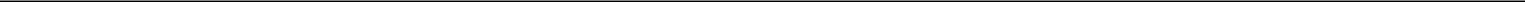 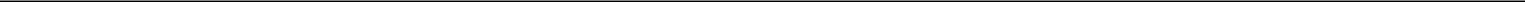 SECURITIES AND EXCHANGE COMMISSIONWashington, D.C. 20549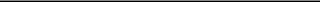 FORM 8-K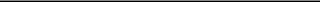 CURRENT REPORTPURSUANT TO SECTION 13 OR 15(d)OF THE SECURITIES EXCHANGE ACT OF 1934August 1, 2017Date of Report(Date of earliest event reported)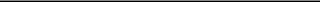 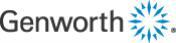 GENWORTH FINANCIAL, INC.(Exact name of registrant as specified in its charter)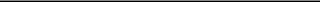 (804) 281-6000(Registrant’s telephone number, including area code)N/A(Former name or former address, if changed since last report)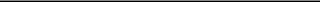 Check the appropriate box below if the Form 8-K filing is intended to simultaneously satisfy the filing obligation of the registrant under any of the following provisions (seeGeneral Instruction A.2 below):Written communications pursuant to Rule 425 under the Securities Act (17 CFR 230.425)Soliciting material pursuant to Rule 14a-12 under the Exchange Act (17 CFR 240.14a-12)Pre-commencement communications pursuant to Rule 14d-2(b) under the Exchange Act (17 CFR 240.14d-2(b))Pre-commencement communications pursuant to Rule 13e-4(c) under the Exchange Act (17 CFR 240.13e-4(c))Indicate by check mark whether the registrant is an emerging growth company as defined in Rule 405 of the Securities Act of 1933 (§230.405 of this chapter) or Rule 12b-2 of the Securities Exchange Act of 1934 (§240.12b-2 of this chapter).Emerging growth company ☐If an emerging growth company, indicate by check mark if the registrant has elected not to use the extended transition period for complying with any new or revised financial accounting standards provided pursuant to Section 13(a) of the Exchange Act. ☐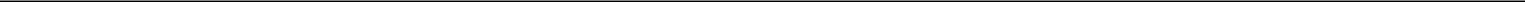 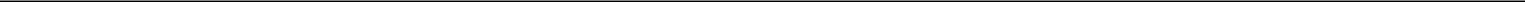 Item 2.02	Results of Operations and Financial Condition.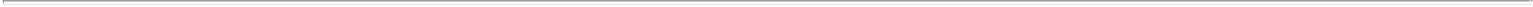 On August 1, 2017, Genworth Financial, Inc. (the “Company”) issued (1) a press release announcing its financial results for the quarter ended June 30, 2017, a copy of which is attached hereto as Exhibit 99.1 and is incorporated herein by reference, and (2) a financial supplement for the quarter ended June 30, 2017, a copy of which is attached hereto as Exhibit 99.2 and is incorporated herein by reference.Item 7.01	Regulation FD DisclosureOn August 1, 2017, the Company also issued its Second Quarter 2017 earnings summary presentation, a copy of which is attached hereto as Exhibit 99.3 and is incorporated herein by reference.The press release, the financial supplement and the earnings summary presentation are also available on the Company’s website, www.genworth.com, under the “Investors” section.The information furnished pursuant to Items 2.02 and 7.01, including Exhibits 99.1, 99.2 and 99.3, shall not be deemed “filed” for purposes of Section 18 of the Securities Exchange Act of 1934 (the “Exchange Act”) or otherwise subject to the liabilities under that Section and shall not be deemed to be incorporated by reference into any filing of the company under the Securities Act of 1933, as amended or the Exchange Act, except as shall be expressly set forth by specific reference in such filing. The information contained in this Current Report on Form 8-K shall not be incorporated by reference into any registration statement or other document pursuant to the Securities Act of 1933, as amended, or the Exchange Act, except as shall be expressly set forth by specific reference in any such filing.SIGNATURES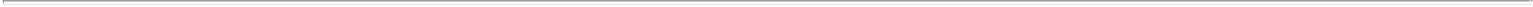 Pursuant to the requirements of the Securities Exchange Act of 1934, the registrant has duly caused this report to be signed on its behalf by the undersigned hereunto duly authorized.GENWORTH FINANCIAL, INC.Date: August 1, 2017	By:  /s/ Matthew D. Farney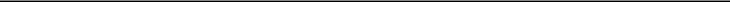 Matthew D. FarneyVice President and Controller(Principal Accounting Officer)3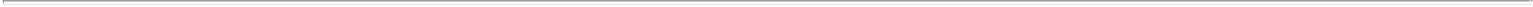 Exhibit 99.1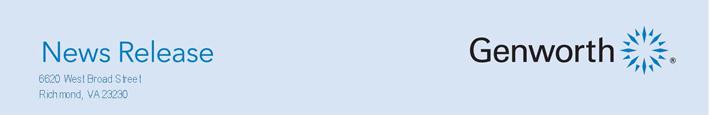 Genworth Financial Announces Second Quarter 2017 ResultsNet Income Of $202 Million, Up 17 Percent Compared To Prior Year;Adjusted Operating Income Of $151 Million, Up 23 Percent Compared To Prior YearMerger Agreement Deadline With China Oceanwide Holdings Group Co., Ltd. (Oceanwide) Extended to November 30, 2017Additional Progress Made On U.S. Life Restructuring Plan With The Remaining Internal Reinsurance Transactions Completed Effective July 1, 2017U.S. Mortgage Insurance (MI) Second Quarter 2017 Adjusted Operating Earnings1 Increased 49% Compared To The Second Quarter Of 2016, Which Includes A Favorable $10 Million Reserve Adjustment In The Current QuarterStrong Loss Ratio And Capital Levels In The Second Quarter For U.S. MI And Canada MINet Income2 Included $51 Million Of Investment Gains, Net Of Taxes And Other Adjustments, Related To Fixed Income Tenders And Derivative GainsHolding Company Cash And Liquid Assets Of Approximately $860 MillionRichmond, VA (August 1, 2017) – Genworth Financial, Inc. (NYSE: GNW) today reported results for the quarter ended June 30, 2017. The company reported net income of $202 million, or $0.40 per diluted share, in the second quarter of 2017, up 17 percent as compared with net income of $172 million, or $0.34 per diluted share, in the second quarter of 2016. The adjusted operating income for the second quarter of 2017 was $151 million, or $0.30 per diluted share, up 23 percent as compared with adjusted operating income of $123 million, or $0.25 per diluted share, in the second quarter of 2016.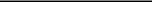 This is a financial measure that is not calculated based on U.S. Generally Accepted Accounting Principles (Non-GAAP). See the Use of Non-GAAP Measures section of this press release for additional information.Unless otherwise stated, all references in this press release to net income (loss), net income (loss) per share, adjusted operating income (loss), adjusted operating income (loss) per share and book value per share should be read as net income (loss) available to Genworth’s common stockholders, net income (loss) available to Genworth’s common stockholders per diluted share, adjusted operating income (loss) available to Genworth’s common stockholders, adjusted operating income (loss) available to Genworth’s common stockholders per diluted share and book value available to Genworth’s common stockholders per share, respectively.1Strategic Update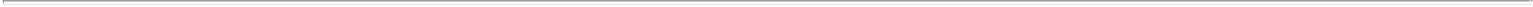 Genworth and Oceanwide continue to work diligently to satisfy the closing conditions under their previously announced proposed transaction and are committed to closing the transaction as soon as possible.Since the end of the first quarter, the two companies reported the following progress toward completing the transaction:On July 13, 2017, Genworth and Oceanwide withdrew and refiled their joint voluntary notice to the Committee on Foreign Investment in the United States (CFIUS) for a second time to provide CFIUS more time to review and discuss the proposed transaction. CFIUS’ acceptance of the refiled joint voluntary notice commenced a new 30-day review period, which may be followed by an additional 45-day investigation period.Effective July 1, 2017, Genworth completed the remaining internal reinsurance and recapture transactions required under the Oceanwide merger agreement. We expect these transactions to create a 15 to 20 point decline in consolidated risk-based capital (RBC) ratio from a reduction in covariance benefit.In addition to clearance by CFIUS, the closing of the proposed transaction remains subject to the receipt of required regulatory approvals in the U.S., China, and other international jurisdictions and other closing conditions. Genworth and Oceanwide continue to be actively engaged with the relevant regulators regarding the pending applications.Because the timing of the regulatory reviews will delay the completion of the transaction beyond the originally targeted time frame of the middle of 2017, Genworth and Oceanwide have agreed in principle to extend the August 31, 2017, deadline set forth in the merger agreement to November 30, 2017, with the associated documentation expected to be finalized in the near term. Genworth and Oceanwide remain committed to satisfying the closing conditions under the merger agreement as soon as possible and now anticipate that the transaction will be completed during the fourth quarter of 2017, subject to receipt of the required regulatory approvals.“Genworth strongly believes the pending transaction with Oceanwide is the best option for our shareholders, policyholders and other stakeholders,” said Tom McInerney, president and CEO of Genworth. “The transaction will strengthen Genworth’s financial position in the mortgage insurance and long term care insurance markets. Because of our leadership role in the long term care insurance industry, the merger also has implications for our nation’s ability to finance burgeoning long term care costs. As a result of the merger, Genworth will be in a better position to support the market and help the government and taxpayers shoulder the burden of long term care financing.”Added LU Zhiqiang, chairman of Oceanwide: “I remain committed to satisfying the closing conditions under the merger agreement as soon as possible. I believe the merger will strengthen Genworth and its leadership role in mortgage insurance and the U.S. long term care insurance market, and allow us to bring best practices from the recognized leader in long term care insurance to China as we expand our long term care insurance capabilities and work together to address a common challenge for our aging populations.”Meanwhile, Genworth continues to make substantial progress on its stated strategic goals, including maximizing opportunities in its mortgage insurance businesses, achieving significant long term care insurance premium rate increases consistent with its multi-year plan and restructuring its U.S. life insurance businesses.2Financial Performance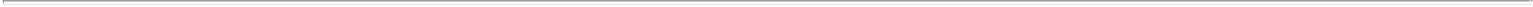 Consolidated Net Income &Adjusted Operating IncomeThree months ended June 30(Unaudited)Net income in the second quarter of 2017 benefited from net investment gains, net of taxes and other adjustments, of $51 million in the quarter. Net income in the second quarter of 2016 benefited from net investment gains, net of taxes and other adjustments, of $25 million.Net investment income was $801 million in the quarter, up from $790 million in the prior quarter and $779 million in the prior year. Net investment income continues to reflect variability in prepayment speed adjustments related to residential mortgage-backed securities and other variable investment income. The reported yield and the core yield1 for the quarter were 4.57 percent and 4.47 percent, respectively.Adjusted operating income (loss) results by business line are summarized in the table below:Adjusted operating income (loss) represents income (loss) from continuing operations excluding net investment gains (losses), gains (losses) on the sale of businesses, gains (losses) on the early extinguishment of debt, gains (losses) on insurance block transactions, restructuring costs and other adjustments, net of taxes. A reconciliation of net income (loss) to adjusted operating income (loss) of segments and Corporate and Other activities is included at the end of this press release.3Unless specifically noted in the discussion of results for the MI businesses in Canada and Australia, references to percentage changes exclude the impact of translating foreign denominated activity into U.S. dollars (foreign exchange). Percentage changes, which include the impact of foreign exchange, are found in a table at the end of this press release.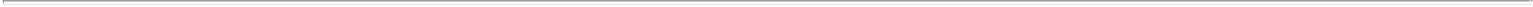 U.S. Mortgage InsuranceU.S. MI reported adjusted operating income of $91 million, compared with $73 million in the prior quarter and $61 million in the prior year. The loss ratio in the current quarter was two percent, down 15 points sequentially and down 22 points from the prior year. During the quarter, the company made a favorable reserve adjustment of $10 million after-tax primarily associated with lower expected claim rates on existing delinquencies, which benefited the loss ratio by eight points.Flow New Insurance Written (NIW) of $9.8 billion increased 29 percent from the prior quarter from a seasonally larger purchase originations market, but decreased 14 percent versus the prior year primarily from lower originations and a decline in market share. U.S. MI’s flow insurance in force increased 12 percent in the second quarter of 2017 versus the second quarter of 2016 driven primarily by strong NIW and continued elevated persistency.Canada Mortgage InsuranceCanada MI reported adjusted operating income of $41 million versus $36 million in the prior quarter and $38 million in the prior year. The loss ratio in the quarter was four percent, down 12 points from the prior quarter and down 16 points compared to the prior year from a decrease in new delinquencies and strong cure activity reflecting the ongoing housing market strength and underlying economic conditions. New delinquencies, net of cures, were down in all regions sequentially and versus the prior year.Flow NIW was up 65 percent3 sequentially primarily from a seasonally larger originations market and down 14 percent3 from the prior year primarily from a smaller market size from regulatory changes introduced in late 2016. Effective March 17, 2017, Canada MI increased its flow mortgage insurance premium rates for new insured mortgages by approximately 20 percent to reflect the updated regulatory capital framework that came into effect on January 1, 2017. Bulk NIW decreased versus the prior quarter and prior year as a result of regulatory changes introduced in 2016.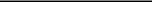 Percent change excludes the impact of foreign exchange.4Australia Mortgage Insurance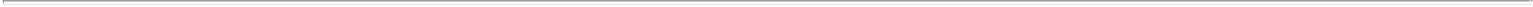 Australia MI reported adjusted operating income of $12 million versus $13 million in the prior quarter and $15 million in the prior year. The loss ratio in the quarter was 34%, down one point sequentially and down two points from the prior year primarily from non-reinsurance recoveries on paid claims in the current quarter which favorably impacted the loss ratio by eight points. Without the impact of these recoveries, the loss ratio would have been higher sequentially from an increase in new delinquencies, net of cures, in the commodity dependent regions of Queensland and Western Australia as well as higher than the prior year from less favorable delinquency aging.Flow NIW was flat sequentially and down 18 percent3 from the prior year primarily from lower market penetration attributable to a change in customer mix.5U.S. Life Insurance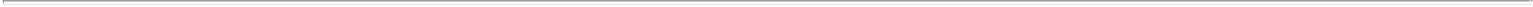 Long Term Care InsuranceLong Term Care Insurance (LTC) reported adjusted operating income of $33 million, compared with $14 million in the prior quarter and $37 million in the prior year. Compared to the prior quarter, results reflected higher premiums and higher reserve releases from reduced benefit elections by in-force policyholders, partially offset by less favorable existing claims experience. Results in the quarter were favorably impacted by reserve corrections, net of profits followed by losses reserves, associated with recorded initial claim dates of $13 million after-tax. Prior quarter results included an unfavorable accrual for state guaranty fund assessments of $14 million after-tax relating to the Penn Treaty plan of liquidation. Results versus the prior year reflected continued growth of new claims, partially offset by improved existing claims experience. Prior year results also included $29 million of after-tax unfavorable items.Life InsuranceLife insurance reported an adjusted operating loss of $1 million, compared with adjusted operating income of $16 million in the prior quarter and $31 million in the prior year. Compared to the prior quarter, results reflected higher lapses and accelerated amortization of deferred acquisition costs (DAC) primarily associated with large 15-year and20-year term life insurance blocks entering their post-level premium periods and modestly improved mortality. Results versus the prior year reflect higher reserve and DAC impacts associated with the fourth quarter of 2016 assumption review, unfavorable mortality and higher DAC amortization from lapses partially offset by higher variable investment income. Results in the quarter included a negative impact of $14 million after-tax, which was the net effect of a charge from model corrections related to updating mortality tables for term conversion policies that was partially offset by a net favorable refinement related to reinsurance rates.Fixed AnnuitiesFixed annuities reported adjusted operating income of $7 million, compared with $23 million in the prior quarter and an adjusted operating loss of $13 million in the prior year. Results in the quarter included a $10 million6after-tax charge from loss recognition testing on the single premium immediate annuity block related to lower interest rates. Results in the quarter also reflected unfavorable mortality versus the prior quarter. Prior year results included $28 million of after-tax unfavorable items.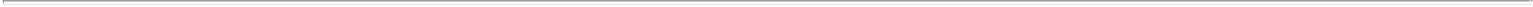 RunoffRunoff reported adjusted operating income of $11 million compared with $14 million in the prior quarter and $6 million in the prior year. Results varied from the prior quarter due to unfavorable mortality in the corporate-owned life insurance (COLI) products while benefitting from favorable equity market performance versus the prior year.Corporate And OtherCorporate and Other reported an adjusted operating loss of $43 million, compared with $46 million in the prior quarter and $52 million in the prior year. Results in the current quarter include favorable tax benefits of $7 million, the majority of which is expected to reverse in the second half of 2017 due to the timing of when tax items are recorded. Prior quarter results reflected a correction to our GE Tax Matters Agreement liability.Capital & LiquidityGenworth maintains the following capital positions in its operating subsidiaries:Key PointsU.S. MI’s PMIERs sufficiency ratio increased in the quarter to 122 percent primarily from an increase in operating cash flows;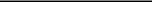 Company estimate for the second quarter of 2017, due to timing of the filing of statutory statements; The MCT Ratio for Canada MI in the second and first quarters of2017 reflects the new regulatory framework effective January 1, 2017. The Consolidated RBC Ratio for the U.S. Life Insurance companies in the second quarter of 2016 is restated to reflect the merger of Brookfield Life Annuity Insurance Company with and into Genworth Life Insurance Company as if the merger occurred January 1, 2015.Calculated as available assets divided by required assets as defined within PMIERs. As of June 30, 2017, March 31, 2017, and June 30, 2016, the PMIERs sufficiency ratios were in excess of approximately $500 million, $400 million and $350 million, respectively, of available assets above the PMIERs requirements. Company estimatefor the second quarter of 2017.Holding company cash and liquid assets comprises assets held in Genworth Holdings, Inc. (the issuer of outstanding public debt) which is a wholly-owned subsidiary of Genworth Financial, Inc.Comprises cash and cash equivalents of $758 million, $849 million and $834 million, respectively, and U.S. government bonds of $100 million, $150 million and $100 million, respectively, as of June 30, 2017, March 31, 2017 and June 30, 2016.7Canada MI’s MCT ratio as of June 30, 2017 is estimated to be 167 percent, above both the regulatory minimum requirement of 150 percent and a target range of 160 to 165 percent;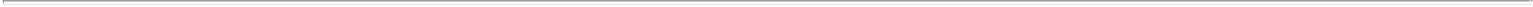 Australia MI’s capital levels improved sequentially to 181 percent driven primarily by continued portfolio seasoning;The holding company ended the quarter with $858 million of cash and liquid assets, representing a buffer of approximately $460 million in excess of restricted cash and liquid assets and one and a half times annual debt service; and$175 million of holding company cash is committed to facilitate the separation and isolation of the LTC business.About Genworth FinancialGenworth Financial, Inc. (NYSE: GNW) is a Fortune 500 insurance holding company committed to helping families achieve the dream of homeownership and address the financial challenges of aging through its leadership positions in mortgage insurance and long term care insurance. Headquartered in Richmond, Virginia, Genworth traces its roots back to 1871 and became a public company in 2004. For more information, visit genworth.com.From time to time, Genworth releases important information via postings on its corporate website. Accordingly, investors and other interested parties are encouraged to enroll to receive automatic email alerts and Really Simple Syndication (RSS) feeds regarding new postings. Enrollment information is found under the “Investors” sectionof genworth.com. From time to time, Genworth’s publicly traded subsidiaries, Genworth MI Canada Inc. and Genworth Mortgage Insurance Australia Limited, separately release financial and other information about their operations. This information can be found at http://genworth.ca and http://www.genworth.com.au.Financial Supplement InformationThis press release, second quarter 2017 financial supplement and earnings presentation are now posted on the company’s website. Investors are encouraged to review these materials. Due to the pending sale to Oceanwide, the company does not plan to host an earnings call.Use of Non-GAAP MeasuresThis press release includes the non-GAAP financial measures entitled “adjusted operating income (loss)” and “adjusted operating income (loss) per share.” Adjusted operating income (loss) per share is derived from adjusted operating income (loss). The chief operating decision maker evaluates segment performance and allocates resources on the basis of adjusted operating income (loss). The company defines adjusted operating income (loss) as income (loss) from continuing operations excluding the after-tax effects of income attributable to noncontrolling interests, net investment gains (losses), goodwill impairments, gains (losses) on the sale of businesses, gains (losses) on the early extinguishment of debt, gains (losses) on insurance block transactions, restructuring costs and infrequent or unusual non-operating items. Gains (losses) on insurance block transactions are defined as gains (losses) on the early extinguishment of non-recourse funding obligations, early termination fees for other financing restructuring and/or resulting gains (losses) on reinsurance restructuring for certain blocks of business. The company excludes net investment gains (losses) and8infrequent or unusual non-operating items because the company does not consider them to be related to the operating performance of the company’s segments and Corporate and Other activities. A component of the company’s net investment gains (losses) is the result of impairments, the size and timing of which can vary significantly depending on market credit cycles. In addition, the size and timing of other investment gains (losses) can be subject to the company’s discretion and are influenced by market opportunities, as well as asset-liability matching considerations. Goodwill impairments, gains (losses) on the sale of businesses, gains (losses) on the early extinguishment of debt, gains (losses) on insurance block transactions and restructuring costs are also excluded from adjusted operating income (loss) because, in the company’s opinion, they are not indicative of overall operating trends. Infrequent or unusual non-operating items are also excluded from adjusted operating income (loss) if, in the company’s opinion, they are not indicative of overall operating trends.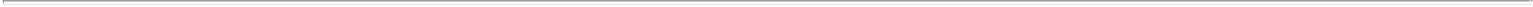 While some of these items may be significant components of net income (loss) available to Genworth’s common stockholders in accordance with GAAP, the company believes that adjusted operating income (loss) and measures that are derived from or incorporate adjusted operating income (loss), including adjusted operating income (loss) per share on a basic and diluted basis, are appropriate measures that are useful to investors because they identify the income (loss) attributable to the ongoing operations of the business. Management also uses adjusted operating income (loss) as a basis for determining awards and compensation for senior management and to evaluate performance on a basis comparable to that used by analysts. However, the items excluded from adjusted operating income (loss) have occurred in the past and could, and in some cases will, recur in the future. Adjusted operating income (loss) and adjusted operating income (loss) per share on a basic and diluted basis are not substitutes for net income (loss) available to Genworth’s common stockholders or net income (loss) available to Genworth’s common stockholders per share on a basic and diluted basis determined in accordance with GAAP. In addition, the company’s definition of adjusted operating income (loss) may differ from the definitions used by other companies.Adjustments to reconcile net income (loss) attributable to Genworth’s common stockholders and adjusted operating income (loss) assume a 35 percent tax rate (unless otherwise indicated) and are net of the portion attributable to noncontrolling interests. Net investment gains (losses) are also adjusted for DAC and other intangible amortization and certain benefit reserves.In June 2016, the company completed the sale of its term life insurance new business platform and recorded a pre-tax gain of $12 million. In May 2016, the company completed the sale of its mortgage insurance business in Europe and recorded an additional pre-tax loss of $2 million. These transactions were excluded from adjusted operating income (loss) for the periods presented as they related to a gain (loss) on the sale of businesses.In June 2016, the company settled restricted borrowings of $70 million related to a securitization entity and recorded a $64 million pre-tax gain related to the early extinguishment of debt. This transaction was excluded from adjusted operating income (loss) for the periods presented as it related to a gain (loss) on the early extinguishment of debt.In the first quarter of 2017, the company recorded a pre-tax expense of $1 million related to restructuring costs as part of an expense reduction plan as the company evaluates and appropriately sizes its organizational needs and expenses. In the second quarter of 2016, the company also recorded a pre-tax expense of $5 million related to restructuring costs.There were no infrequent or unusual items excluded from adjusted operating income (loss) during the periods presented.The tables at the end of this press release provide a reconciliation of net income available to Genworth’s common stockholders to adjusted operating income for the three months ended June 30, 2017 and 2016, as well as for the three months ended March 31, 2017, and reflect adjusted operating income as determined in accordance with accounting guidance related to segment reporting.9This press release includes the non-GAAP financial measure entitled “core yield” as a measure of investment yield. The company defines core yield as the investment yield adjusted for items that do not reflect the underlying performance of the investment portfolio. Management believes that analysis of core yield enhances understanding of the investment yield of the company. However, core yield is not a substitute for investment yield determined in accordance with GAAP. In addition, the company’s definition of core yield may differ from the definitions used by other companies. A reconciliation of core yield to reported GAAP yield is included in a table at the end of this press release.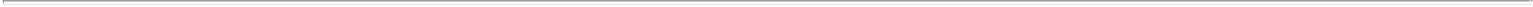 Definition of Selected Operating Performance MeasuresThe company reports selected operating performance measures including “sales” and “insurance in force” or “risk in force” which are commonly used in the insurance industry as measures of operating performance.Management regularly monitors and reports sales metrics as a measure of volume of new and renewal business generated in a period. Sales refer to: (1) new insurance written for mortgage insurance; (2) annualized first-year premiums for long term care and term life insurance products; (3) annualized first-year deposits plus five percent of excess deposits for universal and term universal life insurance products; (4) 10 percent of premium deposits for linked-benefits products; and (5) new and additional premiums/deposits for fixed annuities. Sales do not include renewal premiums on policies or contracts written during prior periods. The company considers new insurance written, annualized first-year premiums/deposits, premium equivalents and new premiums/deposits to be a measure of the company’s operating performance because they represent a measure of new sales of insurance policies or contracts during a specified period, rather than a measure of the company’s revenues or profitability during that period.Management also regularly monitors and reports a loss ratio for the company’s businesses. For the mortgage insurance businesses, the loss ratio is the ratio of incurred losses and loss adjustment expenses to net earned premiums. For the long term care insurance business, the loss ratio is the ratio of benefits and other changes in reserves less tabular interest on reserves less loss adjustment expenses to net earned premiums. The company considers the loss ratio to be a measure of underwriting performance in these businesses and helps to enhance the understanding of the operating performance of the businesses.An assumed tax rate of 35 percent is utilized in certain adjustments to adjusted operating income (loss) and in the explanation of specific variances of operating performance and investment results.These operating performance measures enable the company to compare its operating performance across periods without regard to revenues or profitability related to policies or contracts sold in prior periods or from investments or other sources.Cautionary Note Regarding Forward-Looking StatementsThis press release contains certain “forward-looking statements” within the meaning of the Private Securities Litigation Reform Act of 1995. Forward-looking statements may be identified by words such as “expects,” “intends,” “anticipates,” “plans,” “believes,” “seeks,” “estimates,” “will” or words of similar meaning and include, but are not limited to, statements regarding the outlook for the company’s future business and financial performance. Forward-looking statements are based on management’s current expectations and assumptions, which are subject to inherent uncertainties, risks and changes in circumstances that are difficult to predict. Actual outcomes and results may differ materially due to global political, economic, business, competitive, market, regulatory and other factors and risks, including, but not limited to, the following:risks related to the proposed transaction with China Oceanwide Holdings Group Co., Ltd. (Oceanwide) including: the company’s inability to complete the transaction in a timely manner or at all; the parties’ inability to obtain regulatory approvals, or the possibility that the parties may delay the transaction or that materially burdensome or adverse regulatory conditions may be imposed in connection with any such10regulatory approvals; existing and potential legal proceedings may be instituted against the company in connection with the announcement of the transaction that may delay the transaction, make it more costly or ultimately preclude it; the risk that the proposed transaction disrupts the company’s current plans and operations as a result of the announcement and consummation of the transaction; certain restrictions during the pendency of the transaction that may impact the company’s ability to pursue certain business opportunities or strategic transactions; continued availability of capital and financing to the company before, or in the absence of, the consummation of the transaction; further rating agency actions and downgrades in debt or the company’s financial strength ratings; changes in applicable laws or regulations; the company’s ability to recognize the anticipated benefits of the transaction; the amount of the costs, fees, expenses and other charges related to the transaction; the risks related to diverting management’s attention from the company’s ongoing business operations; the merger agreement may be terminated in circumstances that would require the company to pay Oceanwide a fee; the company’s ability to attract, recruit, retain and motivate current and prospective employees may be adversely affected; and disruptions and uncertainty relating to the transaction, whether or not it is completed, may harm the company’s relationships with its employees, customers, distributors, vendors or other business partners, and may result in a negative impact on the company’s business;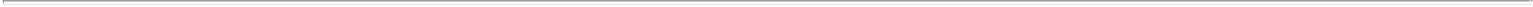 strategic risks in the event the proposed transaction with Oceanwide is not consummated including: the company’s inability to successfully execute alternative strategic plans to effectively address its current business challenges (including with respect to the restructuring of its U.S. life insurance businesses, debt obligations, cost savings, ratings and capital); the company’s ability to continue to sell long term care insurance policies, the company’s inability to attract buyers for any businesses or other assets it may seek to sell, or securities it may seek to issue, in each case, in a timely manner and on anticipated terms; failure to obtain any required regulatory, stockholder and/or noteholder approvals or consents for such alternative strategic plans, or the company’s challenges changing or being more costly or difficult to successfully address than currently anticipated or the benefits achieved being less than anticipated; inability to achieve anticipated cost-savings in a timely manner; or adverse tax or accounting charges; and inability to increase the capital needed in the company’s businesses in a timely manner and on anticipated terms, including through improved business performance, reinsurance or similar transactions, asset sales, securities offerings or otherwise, in each case as and when required;risks relating to estimates, assumptions and valuations including: inadequate reserves and the need to increase reserves (including as a result of any changes the company may make to its assumptions, methodologies or otherwise in connection with periodic or other reviews); inaccurate models; deviations from the company’s estimates and actuarial assumptions or other reasons in its long term care insurance, life insurance and/or annuity businesses; accelerated amortization of deferred acquisition costs (DAC) and present value of future profits (PVFP) (including as a result of any changes it may make to its assumptions, methodologies or otherwise in connection with periodic or other reviews); adverse impact on the company’s financial results as a result of projected profits followed by projected losses (as is currently the case with its long term care insurance business); and changes in valuation of fixed maturity, equity and trading securities;risks relating to economic, market and political conditions including: downturns and volatility in global economies and equity and credit markets; interest rates and changes in rates (particularly given the historically low interest rate environment) have adversely impacted, and may continue to materially adversely impact, the company’s business and profitability; deterioration in economic conditions or a decline in home prices that adversely affect the company’s loss experience in mortgage insurance; political and economic instability or changes in government policies; and fluctuations in foreign currency exchange rates and international securities markets;11regulatory and legal risks including: extensive regulation of the company’s businesses and changes in applicable laws and regulations; litigation and regulatory investigations or other actions; dependence on dividends and other distributions from the company’s subsidiaries (particularly its international subsidiaries) and the inability of any subsidiaries to pay dividends or make other distributions to the company, including as a result of the performance of its subsidiaries and insurance, regulatory or corporate law restrictions; adverse change in regulatory requirements, including risk-based capital; changes in regulations adversely affecting the company’s international operations; inability to maintain the private mortgage insurer eligibility requirements (PMIERs); inability of the company’s U.S. mortgage insurance subsidiaries to meet minimum statutory capital requirements and hazardous financial condition standards; the influence of Federal National Mortgage Association (Fannie Mae), Federal Home Loan Mortgage Corporation (Freddie Mac) and a small number of large mortgage lenders on the U.S. mortgage insurance market and adverse changes to the role or structure of Fannie Mae and Freddie Mac; adverse changes in regulations affecting the company’s mortgage insurance businesses; inability to continue to implement actions to mitigate the impact of statutory reserve requirements; impact of additional regulations pursuant to the Dodd-Frank Wall Street Reform and Consumer Protection Act; and changes in accounting and reporting standards;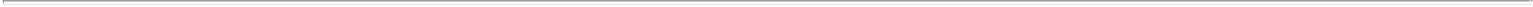 liquidity, financial strength ratings, credit and counterparty risks including: insufficient internal sources to meet liquidity needs and limited or no access to capital (including the company’s ability to obtain financing under a credit facility); future adverse rating agency actions, including with respect to rating downgrades or potential downgrades or being put on review for potential downgrade, all of which could have adverse implications for the company, including with respect to key business relationships, product offerings, business results of operations, financial condition and capital needs, strategic plans, collateral obligations and availability and terms of hedging, reinsurance and borrowings; defaults by counterparties to reinsurance arrangements or derivative instruments; defaults or other events impacting the value of the company’s fixed maturity securities portfolio; and defaults on the company’s commercial mortgage loans or the mortgage loans underlying its investments in commercial mortgage-backed securities and volatility in performance;operational risks including: inability to retain, attract and motivate qualified employees or senior management; ineffective or inadequate risk management in identifying, controlling or mitigating risks; reliance on, and loss of, key customer or distribution relationships; availability, affordability and adequacy of reinsurance to protect the company against losses; competition; competition in the company’s mortgage insurance businesses from government and government-owned and government-sponsored enterprises (GSEs) offering mortgage insurance; the design and effectiveness of our disclosure controls and procedures and internal control over financial reporting may not prevent all errors, misstatements or misrepresentations; and failure or any compromise of the security of the company’s computer systems, disaster recovery systems and business continuity plans and failures to safeguard, or breaches of, its confidential information;insurance and product-related risks including: the company’s inability to increase sufficiently, and in a timely manner, premiums on in force long term care insurance policies and/or reduce in force benefits, and charge higher premiums on new policies, in each case, as currently anticipated and as may be required from time to time in the future (including as a result of the company’s failure to obtain any necessary regulatory approvals or unwillingness or inability of policyholders to pay increased premiums); the company’s inability to reflect future premium increases and other management actions in its margin calculation as anticipated;12failure to sufficiently increase new sales for the company’s long term care insurance products; inability to realize anticipated benefits of the company’s rescissions, curtailments, loan modifications or other similar programs in its mortgage insurance businesses; premiums for the significant portion of the company’s mortgage insurance risk in force with high loan-to-value ratios may not be sufficient to compensate the company for the greater risks associated with those policies; decreases in the volume of high loan-to-value mortgage originations or increases in mortgage insurance cancellations; increases in the use of alternatives to private mortgage insurance and reductions in the level of coverage selected; potential liabilities in connection with the company’s U.S. contract underwriting services; and medical advances, such as genetic research and diagnostic imaging, and related legislation that impact policyholder behavior in ways adverse to the company;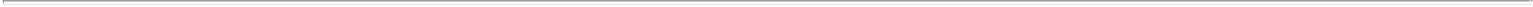 other risks including: occurrence of natural or man-made disasters or a pandemic; impairments of or valuation allowances against the company’s deferred tax assets; the possibility that in certain circumstances the company will be obligated to make payments to General Electric Company (GE) under the tax matters agreement with GE even if its corresponding tax savings are never realized and payments could be accelerated in the event of certain changes in control; and provisions of the company’s certificate of incorporation and bylaws and the tax matters agreement with GE may discourage takeover attempts and business combinations that stockholders might consider in their best interests; andrisks relating to the company’s common stock including: the continued suspension of payment of dividends; and stock price fluctuations.The company undertakes no obligation to publicly update any forward-looking statement, whether as a result of new information, future developments or otherwise.# # #Contact Information:Investors:	investorinfo@genworth.com13Condensed Consolidated Statements of Income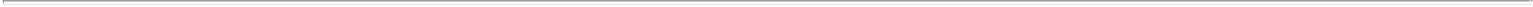 (Amounts in millions, except per share amounts)Three months endedJune 30,Reconciliation of Net Income to Adjusted Operating Income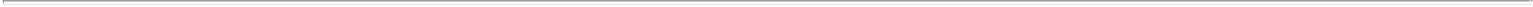 (Amounts in millions, except per share amounts)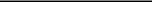 For the three months ended June 30, 2017 and 2016 and the three months ended March 31, 2017, net investment gains (losses) were adjusted for DAC and other intangible amortization and certain benefit reserves of zero, $(6) million and zero respectively, and adjusted for net investment gains (losses) attributable to noncontrolling interests of $22 million, $(3) million, and $14 million, respectively.15Condensed Consolidated Balance Sheets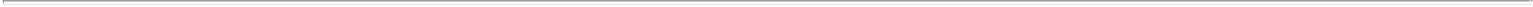 (Amounts in millions)Impact of Foreign Exchange on Flow New Insurance Written9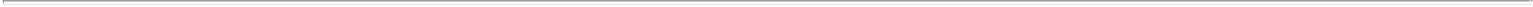 Three months ended June 30, 2017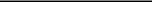 All percentages are comparing the second quarter of 2017 to the second quarter of 2016 unless otherwise stated.The impact of foreign exchange was calculated using the comparable prior period exchange rates. 17Reconciliation of Core Yield to Reported Yield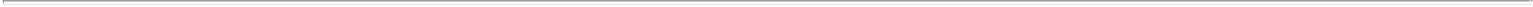 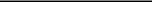 Represents the incremental assets and investment income related to restricted commercial mortgage loans and other invested assets.Includes cost basis adjustments on structured securities and various other immaterial items.18Table of ContentsExhibit 99.2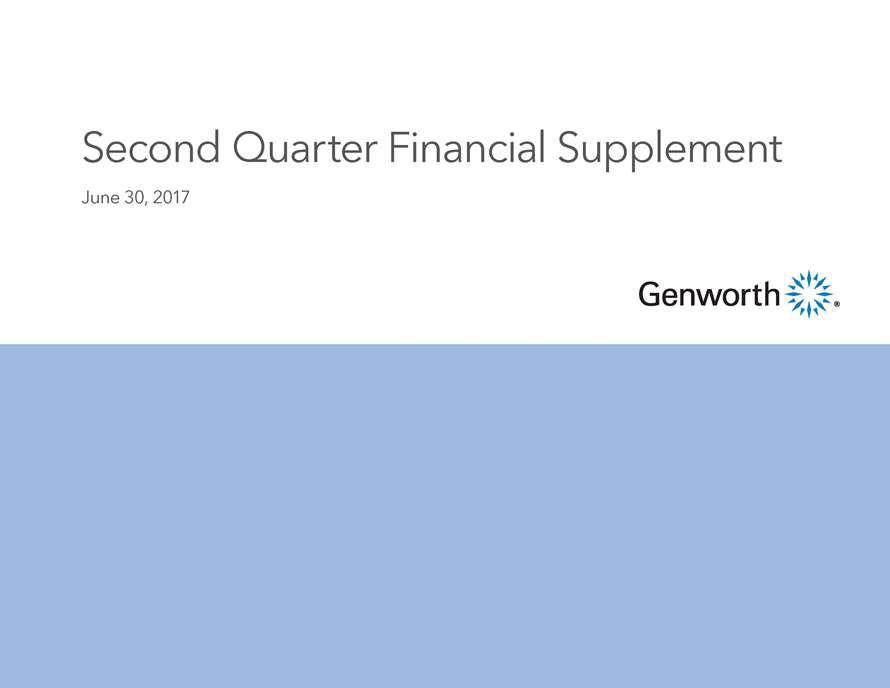 Table of Contents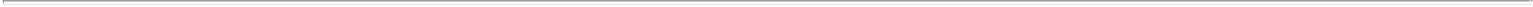 GENWORTH FINANCIAL, INC.FINANCIAL SUPPLEMENTSECOND QUARTER 2017Note:Unless otherwise stated, all references in this financial supplement to income (loss) from continuing operations, income (loss) from continuing operations per share, net income (loss), net income (loss) per share, adjusted operating income (loss), adjusted operating income (loss) per share, book value and book value per share should be read as income (loss) from continuing operations available to Genworth Financial, Inc.’s common stockholders, income (loss) from continuing operations available to Genworth Financial, Inc.’s common stockholders per share, net income (loss) available to Genworth Financial, Inc.’s common stockholders, net income (loss) available to Genworth Financial, Inc.’s common stockholders per share, non-U.S. Generally Accepted Accounting Principles (GAAP) adjusted operating income (loss) available to Genworth Financial, Inc.’s common stockholders, non-GAAP adjusted operating income (loss) available to Genworth Financial, Inc.’s common stockholders per share, book value available to Genworth Financial, Inc.’s common stockholders and book value available to Genworth Financial, Inc.’s common stockholders per share, respectively.2Table of Contents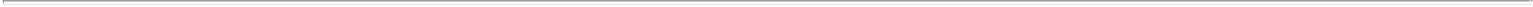 GENWORTH FINANCIAL, INC.FINANCIAL SUPPLEMENTSECOND QUARTER 2017Dear Investor,Thank you for your continued interest in Genworth Financial.Regards,Investor RelationsInvestorInfo@genworth.com3Table of Contents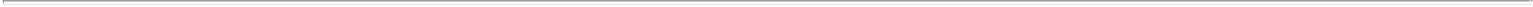 GENWORTH FINANCIAL, INC.FINANCIAL SUPPLEMENTSECOND QUARTER 2017Use of Non-GAAP MeasuresThis financial supplement includes the non-GAAP financial measures entitled “adjusted operating income (loss)” and “adjusted operating income (loss) per share.” Adjusted operating income (loss) per share is derived from adjusted operating income (loss). The chief operating decision maker evaluates segment performance and allocates resources on the basis of adjusted operating income (loss). The company defines adjusted operating income (loss) as income (loss) from continuing operations excluding the after-tax effects of income attributable to noncontrolling interests, net investment gains (losses), goodwill impairments, gains (losses) on the sale of businesses, gains (losses) on the early extinguishment of debt, gains (losses) on insurance block transactions, restructuring costs and infrequent or unusual non-operating items. Gains (losses) on insurance block transactions are defined as gains (losses) on the early extinguishment of non-recourse funding obligations, early termination fees for other financing restructuring and/or resulting gains (losses) on reinsurance restructuring for certain blocks of business. The company excludes net investment gains (losses) and infrequent or unusual non-operating items because the company does not consider them to be related to the operating performance of the company’s segments and Corporate and Other activities. A component of the company’s net investment gains (losses) is the result of impairments, the size and timing of which can vary significantly depending on market credit cycles. In addition, the size and timing of other investment gains (losses) can be subject to the company’s discretion and are influenced by market opportunities, as well as asset-liability matching considerations. Goodwill impairments, gains (losses) on the sale of businesses, gains (losses) on the early extinguishment of debt, gains (losses) on insurance block transactions and restructuring costs are also excluded from adjusted operating income (loss) because, in the company’s opinion, they are not indicative of overall operating trends. Infrequent or unusual non-operating items are also excluded from adjusted operating income (loss) if, in the company’s opinion, they are not indicative of overall operating trends.While some of these items may be significant components of net income (loss) available to Genworth Financial, Inc.’s common stockholders in accordance with GAAP, the company believes that adjusted operating income (loss) and measures that are derived from or incorporate adjusted operating income (loss), including adjusted operating income (loss) per share on a basic and diluted basis, are appropriate measures that are useful to investors because they identify the income (loss) attributable to the ongoing operations of the business. Management also uses adjusted operating income (loss) as a basis for determining awards and compensation for senior management and to evaluate performance on a basis comparable to that used by analysts. However, the items excluded from adjusted operating income (loss) have occurred in the past and could, and in some cases will, recur in the future. Adjusted operating income (loss) and adjusted operating income (loss) per share on a basic and diluted basis are not substitutes for net income (loss) available to Genworth Financial, Inc.’s common stockholders or net income (loss) available to Genworth Financial, Inc.’s common stockholders per share on a basic and diluted basis determined in accordance with GAAP. In addition, the company’s definition of adjusted operating income (loss) may differ from the definitions used by other companies.Adjustments to reconcile net income (loss) attributable to Genworth Financial, Inc.’s common stockholders and adjusted operating income (loss) assume a 35% tax rate (unless otherwise indicated) and are net of the portion attributable to noncontrolling interests. Net investment gains (losses) are also adjusted for DAC and other intangible amortization and certain benefit reserves (see page 46).In June 2016, the company completed the sale of its term life insurance new business platform and recorded a pre-tax gain of $12 million. In May 2016, the company completed the sale of its mortgage insurance business in Europe and recorded an additional pre-tax loss of $2 million. In the first quarter of 2016, the company recorded an estimated pre-tax loss of $7 million and a tax benefit of $27 million related to the planned sale of the mortgage insurance business in Europe. These transactions were excluded from adjusted operating income (loss) for the periods presented as they related to a gain (loss) on the sale of businesses.In June 2016, the company settled restricted borrowings of $70 million related to a securitization entity and recorded a $64 million pre-tax gain related to the early extinguishment of debt. In January 2016, the company paid a pre-tax make-whole expense of $20 million related to the early redemption of Genworth Holdings, Inc.’s (Genworth Holdings) 2016 notes. The company also repurchased $28 million principal amount of Genworth Holdings’ notes with various maturity dates for a pre-tax gain of $4 million in the first quarter of 2016. These transactions were excluded from adjusted operating income (loss) for the periods presented as they related to a gain (loss) on the early extinguishment of debt.In the first quarter of 2016, the company completed a life block transaction resulting in a pre-tax loss of $9 million in connection with the early extinguishment of non-recourse funding obligations.In the first quarter of 2017, the company recorded a pre-tax expense of $1 million related to restructuring costs as part of an expense reduction plan as the company evaluates and appropriately sizes its organizational needs and expenses. In the third, second and first quarters of 2016, the company also recorded a pre-tax expense of $2 million, $5 million and $15 million, respectively, related to restructuring costs.There were no infrequent or unusual items excluded from adjusted operating income (loss) during the periods presented other than fees incurred during the first quarter of 2016 related to Genworth Holdings’ bond consent solicitation of $18 million for broker, advisor and investment banking fees.The table on page 9 of this financial supplement provides a reconciliation of net income (loss) available to Genworth Financial, Inc.’s common stockholders to adjusted operating income (loss) for the periods presented and reflects adjusted operating income (loss) as determined in accordance with accounting guidance related to segment reporting. The financial supplement includes other non-GAAP measures management believes enhances the understanding and comparability of performance by highlighting underlying business activity and profitability drivers. These additional non-GAAP measures are on pages 48 and 49 of this financial supplement.4Table of Contents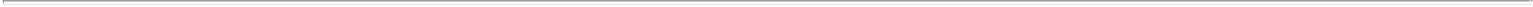 GENWORTH FINANCIAL, INC.FINANCIAL SUPPLEMENTSECOND QUARTER 2017Results of Operations and Selected Operating Performance MeasuresThe company’s chief operating decision maker evaluates segment performance and allocates resources on the basis of adjusted operating income (loss). The table on page 9 of this financial supplement provides a reconciliation of net income (loss) available to Genworth Financial, Inc.’s common stockholders to adjusted operating income (loss) for the periods presented and reflects adjusted operating income (loss) as determined in accordance with accounting guidance related to segment reporting.This financial supplement contains selected operating performance measures including “sales” and “insurance in-force” or “risk in-force” which are commonly used in the insurance industry as measures of operating performance.Management regularly monitors and reports sales metrics as a measure of volume of new and renewal business generated in a period. Sales refer to: (1) new insurance written for mortgage insurance; (2) annualized first-year premiums for long-term care and term life insurance products; (3) annualized first-year deposits plus 5% of excess deposits for universal and term universal life insurance products; (4) 10% of premium deposits for linked-benefits products; and (5) new and additional premiums/deposits for fixed annuities. Sales do not include renewal premiums on policies or contracts written during prior periods. The company considers new insurance written, annualized first-year premiums/deposits, premium equivalents and new premiums/deposits to be a measure of the company’s operating performance because they represent a measure of new sales of insurance policies or contracts during a specified period, rather than a measure of the company’s revenues or profitability during that period.Management regularly monitors and reports insurance in-force and risk in-force. Insurance in-force for the mortgage insurance businesses is a measure of the aggregate original loan balance for outstanding insurance policies as of the respective reporting date. Risk in-force for the U.S. mortgage insurance business is based on the coverage percentage applied to the estimated current outstanding loan balance. For risk in-force in the mortgage insurance businesses in Canada and Australia, the company has computed an “effective” risk in-force amount, which recognizes that the loss on any particular loan will be reduced by the net proceeds received upon sale of the property. Effective risk in-force has been calculated by applying to insurance in-force a factor of 35% that represents the highest expected average per-claim payment for any one underwriting year over the life of the company’s mortgage insurance businesses in Canada and Australia. In Australia, the company has certain risk share arrangements where it provides pro-rata coverage of certain loans rather than 100% coverage. As a result, for loans with these risk share arrangements, the applicable pro-rata coverage amount provided is used when applying the factor. The company considers insurance in-force and risk in-force to be measures of the company’s operating performance because they represent measures of the size of the business at a specific date which will generate revenues and profits in a future period, rather than measures of the company’s revenues or profitability during that period.Management also regularly monitors and reports a loss ratio for the company’s businesses. For the mortgage insurance businesses, the loss ratio is the ratio of incurred losses and loss adjustment expenses to net earned premiums. For the long-term care insurance business, the loss ratio is the ratio of benefits and other changes in reserves less tabular interest on reserves less loss adjustment expenses to net earned premiums. The company considers the loss ratio to be a measure of underwriting performance in these businesses and helps to enhance the understanding of the operating performance of the businesses.These operating performance measures enable the company to compare its operating performance across periods without regard to revenues or profitability related to policies or contracts sold in prior periods or from investments or other sources.5Table of Contents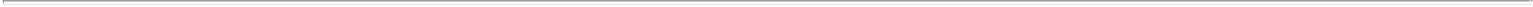 GENWORTH FINANCIAL, INC.FINANCIAL SUPPLEMENTSECOND QUARTER 2017Financial Highlights(amounts in millions, except per share data)Twelve Month Rolling Average ROE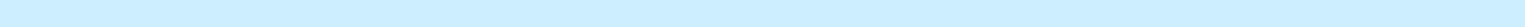 GAAP Basis ROEOperating ROE(1)Quarterly Average ROE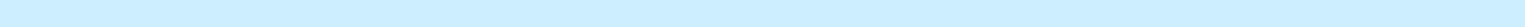 GAAP Basis ROEOperating ROE(1)Basic and Diluted Shares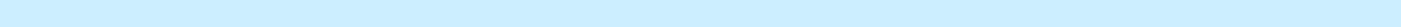 Weighted-average common shares used in basic earnings per share calculationsPotentially dilutive securities:Stock options, restricted stock units and stock appreciation rights Weighted-average common shares used in diluted earnings per share calculations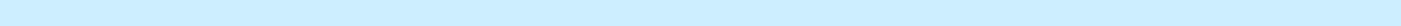 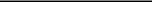 Twelve months endedSee page 48 herein for a reconciliation of GAAP Basis ROE to Operating ROE.6Table of Contents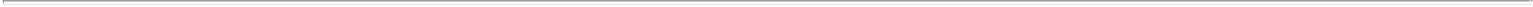 Consolidated Quarterly Results7Table of Contents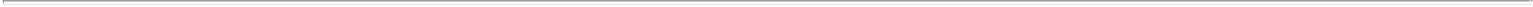 GENWORTH FINANCIAL, INC.FINANCIAL SUPPLEMENTSECOND QUARTER 2017Consolidated Net Income (Loss) by Quarter(amounts in millions, except per share amounts)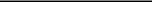 Income (loss) from discontinued operations related to the lifestyle protection business that was sold on December 1, 2015. During the fourth, third, second and first quarters of 2016, the company recorded an additional after-tax gain (loss) of approximately $(4) million, $15 million, $(21) million and $(19) million, respectively, as it finalized the closing balance sheet purchase price adjustments.Under applicable accounting guidance, companies in a loss position are required to use basic weighted-average common shares outstanding in the calculation of diluted loss per share. Therefore, as a result of the loss from continuing operations, the company was required to use basic weighted-average common shares outstanding in the calculation of diluted loss per share as the inclusion of shares for stock options, restricted stock units and stock appreciation rights of 2.5 million and 2.2 million, respectively, for the three months ended December 31, 2016 and September 30, 2016 and 2.0 million for the twelve months ended December 31, 2016 would have been antidilutive to the calculation. If the company had not incurred a loss from continuing operations in these periods, dilutive potential weighted-average common shares outstanding would have been 500.9 million and 500.5 million, respectively, for the three months ended December 31, 2016 and September 30, 2016 and 500.3 million for the twelve months ended December 31, 2016.8Table of Contents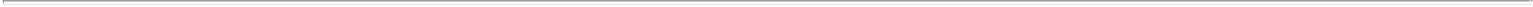 GENWORTH FINANCIAL, INC.FINANCIAL SUPPLEMENTSECOND QUARTER 2017Reconciliation of Net Income (Loss) to Adjusted Operating Income (Loss)(amounts in millions, except per share amounts)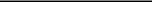 Net investment (gains) losses were adjusted for the portion attributable to noncontrolling interests and DAC and other intangible amortization and certain benefit reserves (see page 46 for reconciliation).Under applicable accounting guidance, companies in a loss position are required to use basic weighted-average common shares outstanding in the calculation of diluted loss per share. Therefore, as a result of the loss from continuing operations, the company was required to use basic weighted-average common shares outstanding in the calculation of diluted loss per share as the inclusion of shares for stock options, restricted stock units and stock appreciation rights of 2.5 million and2.2 million, respectively, for the three months ended December 31, 2016 and September 30, 2016 and 2.0 million for the twelve months ended December 31, 2016 would have been antidilutive to the calculation. If the company had not incurred a loss from continuing operations in these periods, dilutive potential weighted-average common shares outstanding would have been 500.9 million and 500.5 million, respectively, for the three months ended December 31, 2016 and September 30, 2016 and 500.3 million for the twelve months ended December 31, 2016.9Table of Contents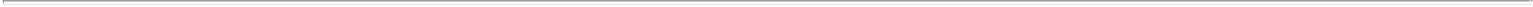 GENWORTH FINANCIAL, INC.FINANCIAL SUPPLEMENTSECOND QUARTER 2017Consolidated Balance Sheets(amounts in millions)Table of Contents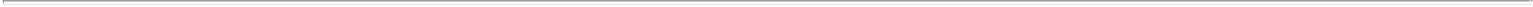 GENWORTH FINANCIAL, INC.FINANCIAL SUPPLEMENTSECOND QUARTER 2017Consolidated Balance Sheets(amounts in millions)11Table of Contents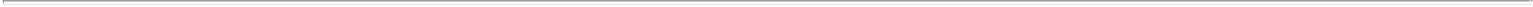 GENWORTH FINANCIAL, INC.FINANCIAL SUPPLEMENTSECOND QUARTER 2017Consolidated Balance Sheet by Segment(amounts in millions)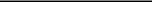 Includes inter-segment eliminations and other businesses that are managed outside the operating segments. 12Table of Contents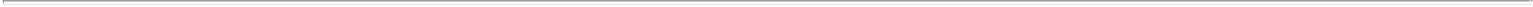 GENWORTH FINANCIAL, INC.FINANCIAL SUPPLEMENTSECOND QUARTER 2017Consolidated Balance Sheet by Segment(amounts in millions)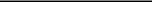 Includes inter-segment eliminations and other businesses that are managed outside the operating segments. 13Table of Contents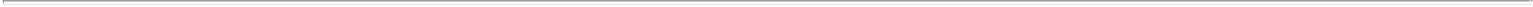 GENWORTH FINANCIAL, INC.FINANCIAL SUPPLEMENTSECOND QUARTER 2017Deferred Acquisition Costs Rollforward(amounts in millions)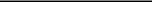 Amortization, net of interest accretion, included $1 million of amortization related to net investment gains for the policyholder account balances.Amortization, net of interest accretion, included $1 million of amortization related to net investment losses for the policyholder account balances.14Table of Contents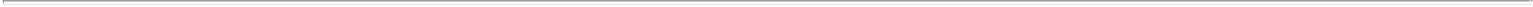 U.S. Mortgage Insurance Segment15Table of Contents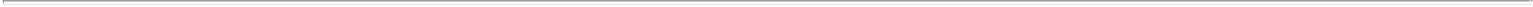 GENWORTH FINANCIAL, INC.FINANCIAL SUPPLEMENTSECOND QUARTER 2017Adjusted Operating Income and Sales—U.S. Mortgage Insurance Segment(amounts in millions)Table of Contents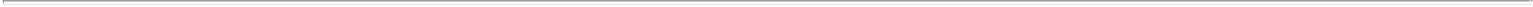 GENWORTH FINANCIAL, INC.FINANCIAL SUPPLEMENTSECOND QUARTER 2017Flow New Insurance Written Metrics—U.S. Mortgage Insurance Segment(amounts in millions)ProductMonthly(1)SingleTotal FlowFICO ScoresOver 735680-735660-679(2)620-659<620Total FlowLoan-To-Value Ratio95.01% and above90.01% to 95.00%85.01% to 90.00%85.00% and belowTotal FlowOriginationPurchaseRefinanceTotal Flow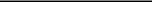 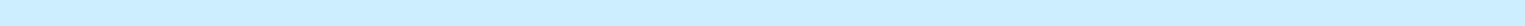 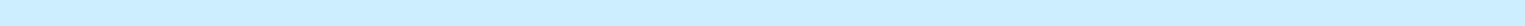 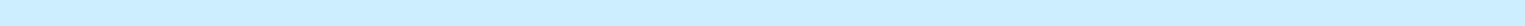 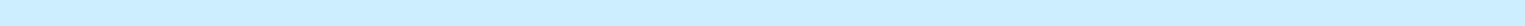 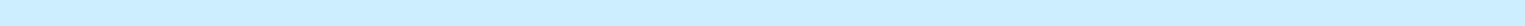 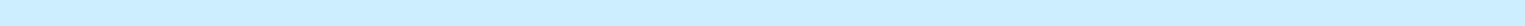 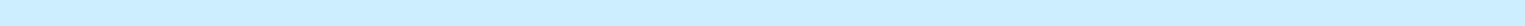 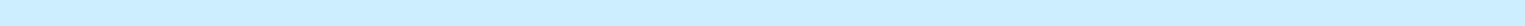 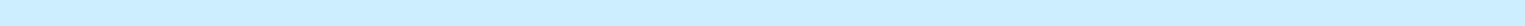 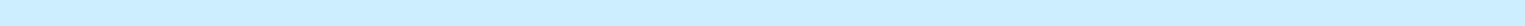 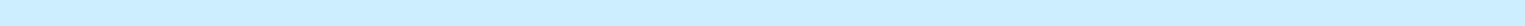 Includes loans with annual and split payment types.Loans with unknown FICO scores are included in the 660-679 category.17Table of Contents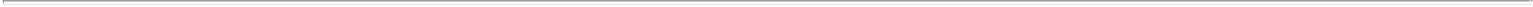 GENWORTH FINANCIAL, INC.FINANCIAL SUPPLEMENTSECOND QUARTER 2017Other Metrics—U.S. Mortgage Insurance Segment(dollar amounts in millions)The expense ratios included above were calculated using whole dollars and may be different than the ratios calculated using the rounded numbers included herein.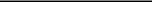 Primary insurance in-force represents aggregate loan balances for outstanding insurance policies and is used to determine premiums. Original loan balances are presented for policies with level renewal premiums. Amortized loan balances are presented for policies with annual, amortizing renewal premiums.Flow risk in-force represents current loan balances as provided by servicers, lenders and investors and conform to the presentation under the Private Mortgage Insurer Eligibility Requirements (PMIERs).As of June 30, 2017, 90% of the bulk risk in-force was related to loans financed by lenders who participated in the mortgage programs sponsored by the Federal Home Loan Banks.The ratio of an insurer’s general expenses to net earned premiums. In the business, general expenses consist of acquisition and operating expenses, net of deferrals, and amortization of DAC and intangibles.The ratio of an insurer’s general expenses to net premiums written. In the business, general expenses consist of acquisition and operating expenses, net of deferrals, and amortization of DAC and intangibles.Certain states limit a private mortgage insurer’s risk in-force to 25 times the total of the insurer’s policyholders’ surplus plus the statutory contingency reserve, commonly known as the “risk to capital” requirement. The current period risk to capital ratio is an estimate due to the timing of the filing of statutory statements and is prepared consistent with the presentation of the statutory financial statements in the combined annual statement of the U.S. mortgage insurance business.The PMIERs sufficiency ratio is calculated as available assets divided by required assets as defined within PMIERs. The current period PMIERs sufficiency ratio is an estimate due to the timing of the PMIERs filing for the U.S. mortgage insurance business. As of June 30, 2017, March 31, 2017, December 31, 2016, September 30, 2016, June 30, 2016 and March 31, 2016, the PMIERs sufficiency ratios were in excess of$500 million, $400 million, $350 million, $400 million, $350 million and $300 million, respectively, of available assets above the PMIERs requirements.18Table of Contents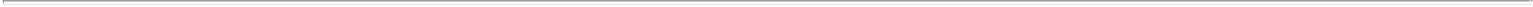 GENWORTH FINANCIAL, INC.FINANCIAL SUPPLEMENTSECOND QUARTER 2017Loss Metrics—U.S. Mortgage Insurance Segment(amounts in millions)The loss ratio included above was calculated using whole dollars and may be different than the ratio calculated using the rounded numbers included herein.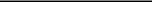 Direct paid claims and average paid claim in the second quarter of 2017 include payment in relation to an agreement on non-performing loans.Assumed is comprised of reinsurance arrangements with state governmental housing finance agencies.Other includes loss adjustment expenses, pool and incurred but not reported reserves.Reinsurance recoverable excludes ceded unearned premium recoveries and amounts for which cash proceeds have not yet been received.The ratio of incurred losses and loss adjustment expenses to net earned premiums.19Table of Contents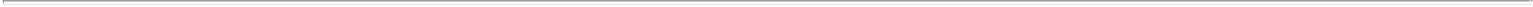 GENWORTH FINANCIAL, INC.FINANCIAL SUPPLEMENTSECOND QUARTER 2017Delinquency Metrics—U.S. Mortgage Insurance Segment(dollar amounts in millions)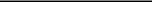 Reserves were not established on loans where the company was in a secondary loss position due to an existing deductible and the company believes currently have no risk for claim.Direct flow case reserves exclude loss adjustment expenses, incurred but not reported and reinsurance reserves.20Table of Contents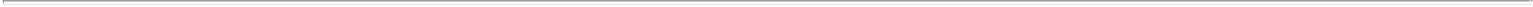 GENWORTH FINANCIAL, INC.FINANCIAL SUPPLEMENTSECOND QUARTER 2017Portfolio Quality Metrics—U.S. Mortgage Insurance Segment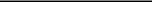 Loans with unknown FICO scores are included in the 660-679 category.21Table of Contents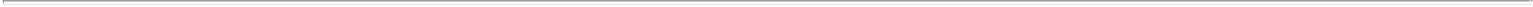 GENWORTH FINANCIAL, INC.FINANCIAL SUPPLEMENTSECOND QUARTER 2017Portfolio Quality Metrics—U.S. Mortgage Insurance Segment(amounts in millions)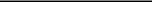 Average Annual Mortgage Interest Rate.Total reserves were $490 million as of June 30, 2017.22Table of Contents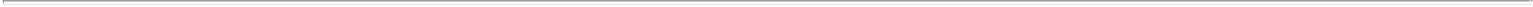 Canada Mortgage Insurance Segment23Table of Contents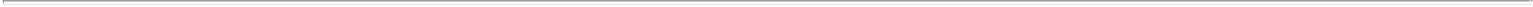 GENWORTH FINANCIAL, INC.FINANCIAL SUPPLEMENTSECOND QUARTER 2017Adjusted Operating Income and Sales—Canada Mortgage Insurance Segment(amounts in millions)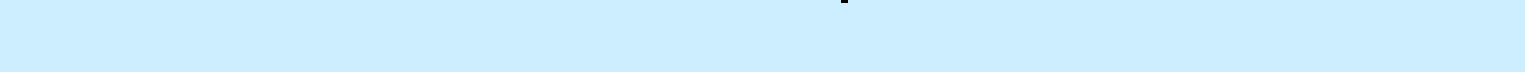 Net investment (gains) losses were adjusted for the portion of net investment gains (losses) attributable to noncontrolling interests as reconciled below:Adjusted operating income for the Canadian platform adjusted for foreign exchange as compared to the prior year period was $43 million and $77 million for the three and six months ended June 30, 2017, respectively.New insurance written for the Canadian platform adjusted for foreign exchange as compared to the prior year period was $4,700 million and $14,500 million for the three and six months ended June 30, 2017, respectively.24Table of Contents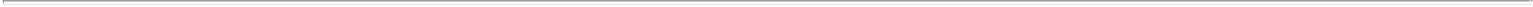 GENWORTH FINANCIAL, INC.FINANCIAL SUPPLEMENTSECOND QUARTER 2017Selected Key Performance Measures—Canada Mortgage Insurance Segment(amounts in millions)The loss and expense ratios included above were calculated using whole dollars and may be different than the ratios calculated using the rounded numbers included herein.Amounts may not total due to rounding.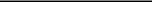 The ratio of incurred losses and loss adjustment expenses to net earned premiums.The ratio of an insurer’s general expenses to net earned premiums. In the business, general expenses consist of acquisition and operating expenses, net of deferrals, and amortization of DAC and intangibles.The ratio of an insurer’s general expenses to net premiums written. In the business, general expenses consist of acquisition and operating expenses, net of deferrals, and amortization of DAC and intangibles.As part of an ongoing effort to improve the estimate of outstanding insurance exposure, the company is receiving updated outstanding balances in Canada from almost all of its customers. As a result, the company estimates that the outstanding balance of insured mortgages was approximately $174.0 billion, $170.0 billion, $166.0 billion, $170.0 billion, $170.0 billion and$152.0 billion as of June 30, 2017, March 31, 2017, December 31, 2016, September 30, 2016, June 30, 2016 and March 31, 2016, respectively. This is based on the extrapolation of the amounts reported by lenders to the entire insured population.The business currently provides 100% coverage on the majority of the loans the company insures. For the purpose of representing the risk in-force, Canada has computed an “effective risk in-force” amount which recognizes that the loss on any particular loan will be reduced by the net proceeds received upon sale of the property. Effective risk in-force has been calculated by applying to insurance in-force a factor that represents the highest expected average per-claim payment for any one underwriting year over the life of the business. This factor was 35% for all periods presented.Loan amount in loan-to-value ratio calculation includes capitalized premiums, where applicable.25Table of Contents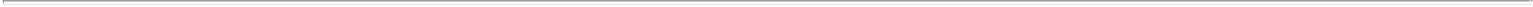 GENWORTH FINANCIAL, INC.FINANCIAL SUPPLEMENTSECOND QUARTER 2017Selected Key Performance Measures—Canada Mortgage Insurance Segment(dollar amounts in millions)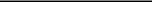 Insured loans in-force represent the original number of loans insured for which the coverage term has not expired, and for which no policy level cancellation or termination has been received.As part of an ongoing effort to improve the estimate of outstanding insurance exposure, the company is receiving updated outstanding loans in-force in Canada from almost all of its customers. As a result, the company estimates that the outstanding loans in-force were 981,000 as of June 30, 2017, 978,000 as of March 31, 2017, 969,000 as of December 31, 2016, 973,000 as of September 30, 2016 and 968,000 as of June 30, 2016. This is based on the extrapolation of the amounts reported by lenders to the entire insured population. The corresponding insured delinquency rate was 0.18% as of June 30, 2017, 0.21% as of March 31, 2017, December 31, 2016 and September 30, 2016 and 0.20% as of June 30, 2016.Delinquency rates are based on insured loans in-force.Paid claims exclude adjustments for expected recoveries related to loss reserves and prior paid claims.26Table of Contents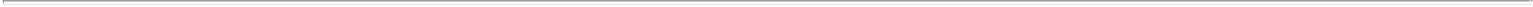 GENWORTH FINANCIAL, INC.FINANCIAL SUPPLEMENTSECOND QUARTER 2017Selected Key Performance Measures—Canada Mortgage Insurance Segment(Canadian dollar amounts in millions)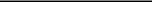 Paid claims exclude adjustments for expected recoveries related to loss reserves and prior paid claims.The percentages in this table are based on the amount of primary insurance in-force in each loan band as a percentage of total insurance in-force.27Table of Contents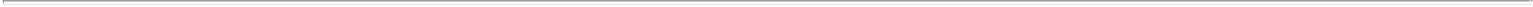 Australia Mortgage Insurance Segment28Table of Contents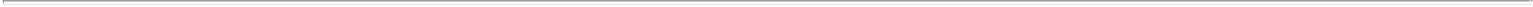 GENWORTH FINANCIAL, INC.FINANCIAL SUPPLEMENTSECOND QUARTER 2017Adjusted Operating Income and Sales—Australia Mortgage Insurance Segment(amounts in millions)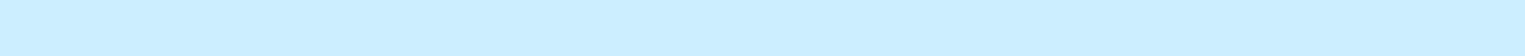 Net investment (gains) losses were adjusted for the portion of net investment gains (losses) attributable to noncontrolling interests as reconciled below:Adjusted operating income for the Australian platform adjusted for foreign exchange as compared to the prior year period was $12 million and $25 million for the three and six months ended June 30, 2017, respectively.New insurance written for the Australian platform adjusted for foreign exchange as compared to the prior year period was $4,700 million and $9,500 million for the three and six months ended June 30, 2017, respectively.29Table of Contents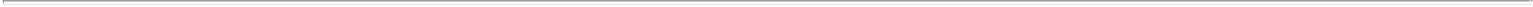 GENWORTH FINANCIAL, INC.FINANCIAL SUPPLEMENTSECOND QUARTER 2017Selected Key Performance Measures—Australia Mortgage Insurance Segment(amounts in millions)The loss and expense ratios included above were calculated using whole dollars and may be different than the ratios calculated using the rounded numbers included herein.Amounts may not total due to rounding.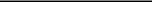 The ratio of incurred losses and loss adjustment expenses to net earned premiums.The ratio of an insurer’s general expenses to net earned premiums. In the business, general expenses consist of acquisition and operating expenses, net of deferrals, and amortization of DAC and intangibles.The ratio of an insurer’s general expenses to net premiums written. In the business, general expenses consist of acquisition and operating expenses, net of deferrals, and amortization of DAC and intangibles.The business currently provides 100% coverage on the majority of the loans the company insures. For the purpose of representing the risk in-force, Australia has computed an “effective risk in-force” amount which recognizes that the loss on any particular loan will be reduced by the net proceeds received upon sale of the property. Effective risk in-force has been calculated by applying to insurance in-force a factor that represents the highest expected average per-claim payment for any one underwriting year over the life of the business. This factor was 35% for all periods presented. Australia also has certain risk share arrangements where it provides pro-rata coverage of certain loans rather than 100% coverage. As a result, for loans with these risk share arrangements, the applicable pro-rata coverage amount provided is used when applying the factor.Loan amount in loan-to-value ratio calculation includes capitalized premiums, where applicable.30Table of Contents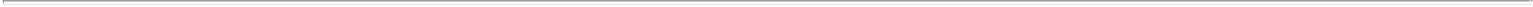 GENWORTH FINANCIAL, INC.FINANCIAL SUPPLEMENTSECOND QUARTER 2017Selected Key Performance Measures—Australia Mortgage Insurance Segment(dollar amounts in millions)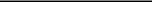 Paid claims exclude adjustments for expected recoveries related to loss reserves and prior paid claims.31Table of Contents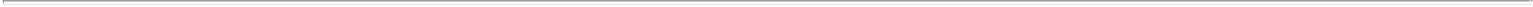 GENWORTH FINANCIAL, INC.FINANCIAL SUPPLEMENTSECOND QUARTER 2017Selected Key Performance Measures—Australia Mortgage Insurance Segment(Australian dollar amounts in millions)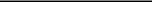 Paid claims exclude adjustments for expected recoveries related to loss reserves and prior paid claims.The percentages in this table are based on the amount of primary insurance in-force in each loan band as a percentage of total insurance in-force.32Table of Contents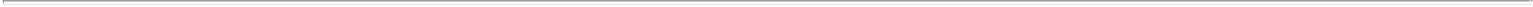 U.S. Life Insurance Segment33Table of Contents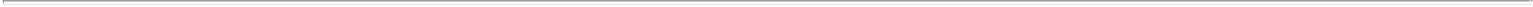 GENWORTH FINANCIAL, INC.FINANCIAL SUPPLEMENTSECOND QUARTER 2017Adjusted Operating Income (Loss)—U.S. Life Insurance Segment(amounts in millions)Net investment (gains) losses were adjusted for DAC and other intangible amortization and certain benefit reserves as reconciled below:34Table of Contents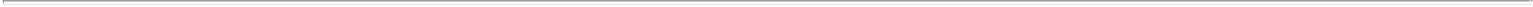 GENWORTH FINANCIAL, INC.FINANCIAL SUPPLEMENTSECOND QUARTER 2017Adjusted Operating Income (Loss) and Sales—U.S. Life Insurance Segment—Long-Term Care Insurance(amounts in millions)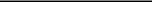 The loss ratio was calculated by dividing benefits and other changes in policy reserves less tabular interest on reserves less loss adjustment expenses by net earned premiums.The gross benefits ratio was calculated by dividing benefits and other changes in policy reserves by net earned premiums.35Table of Contents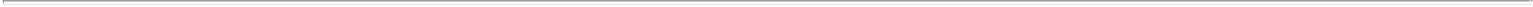 GENWORTH FINANCIAL, INC.FINANCIAL SUPPLEMENTSECOND QUARTER 2017Adjusted Operating Income (Loss) and Sales—U.S. Life Insurance Segment—Life Insurance(amounts in millions)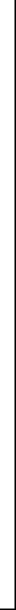 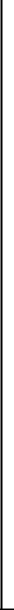 SALES: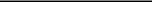 In January 2016, as part of a life block transaction, the company entered into a new reinsurance agreement to cede certain of its term life insurance policies. This new reinsurance agreement primarily reduced premiums by $326 million and reduced benefits and other changes in policy reserves by $331 million for the amounts initially ceded.36Table of Contents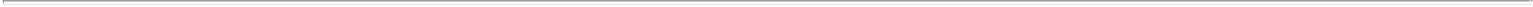 GENWORTH FINANCIAL, INC.FINANCIAL SUPPLEMENTSECOND QUARTER 2017Adjusted Operating Income (Loss) and Sales—U.S. Life Insurance Segment—Fixed Annuities(amounts in millions)In the second quarter of 2016, benefits and other changes in policy reserves included $45 million of lower assumed reinsurance in connection with the recapture by a third party.In the second quarter of 2016, acquisition and operating expenses, net of deferrals, included a $55 million payment in connection with the recapture by a third party.Net investment (gains) losses were adjusted for DAC and other intangible amortization and certain benefit reserves as reconciled below: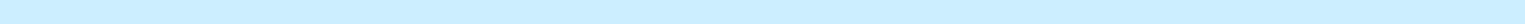 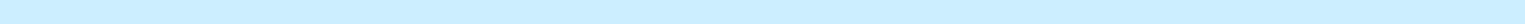 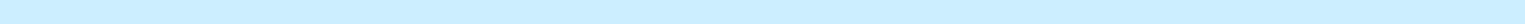 35(5)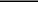 $ 30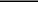 37Table of Contents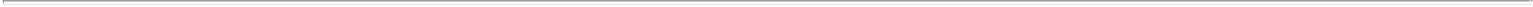 Runoff Segment38Table of Contents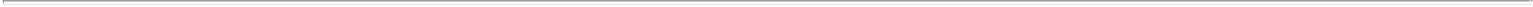 GENWORTH FINANCIAL, INC.FINANCIAL SUPPLEMENTSECOND QUARTER 2017Adjusted Operating Income—Runoff Segment(amounts in millions)39Table of Contents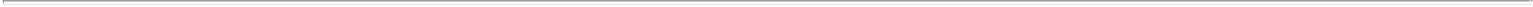 Corporate and Other40Table of Contents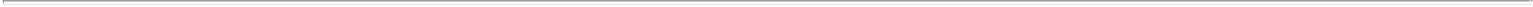 GENWORTH FINANCIAL, INC.FINANCIAL SUPPLEMENTSECOND QUARTER 2017Adjusted Operating Loss—Corporate and Other(1)(amounts in millions)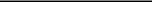 Includes inter-segment eliminations and the results of other businesses that are managed outside the operating segments, including certain smaller international mortgage insurance businesses.In the second quarter of 2016, net investment gains (losses) included a $64 million loss from the write-off of residual interest in certain policy loan securitization entities.In the second quarter of 2016, the company settled restricted borrowings of $70 million related to a securitization entity and recorded a $64 million pre-tax gain related to the early extinguishment of debt, which was included in policy fees and other income.In the first quarter of 2016, acquisition and operating expenses, net of deferrals, included the following: $83 million of legal fees and expenses, including $69 million related to the settlement of the long-term care insurance class action lawsuit; $20 million of make-whole expense on the early redemption of Genworth Holdings’ 2016 senior notes in January 2016; $18 million associated with Genworth Holdings’ bond consent solicitation for broker, advisor and investment banking fees; and an additional estimated loss of $7 million related to the planned sale of the mortgage insurance business in Europe.41Table of Contents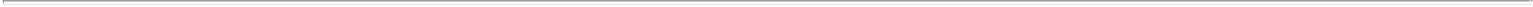 Additional Financial Data42Table of Contents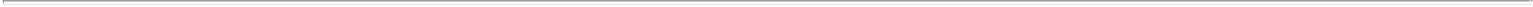 GENWORTH FINANCIAL, INC.FINANCIAL SUPPLEMENTSECOND QUARTER 2017Investments Summary(amounts in millions)The company does not have any material exposure to residential mortgage-backed securities collateralized debt obligations (CDOs).Nationally Recognized Statistical Rating Organizations.43Table of Contents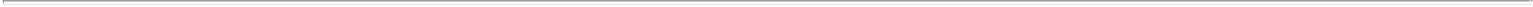 GENWORTH FINANCIAL, INC.FINANCIAL SUPPLEMENTSECOND QUARTER 2017Fixed Maturity Securities Summary(amounts in millions)44Table of Contents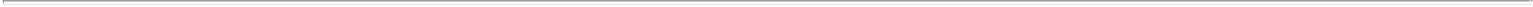 GENWORTH FINANCIAL, INC.FINANCIAL SUPPLEMENTSECOND QUARTER 2017General Account GAAP Net Investment Income Yields(amounts in millions)Yields are based on net investment income as reported under GAAP and are consistent with how the company measures its investment performance for management purposes. Yields are annualized, for interim periods, and are calculated as net investment income as a percentage of average quarterly asset carrying values except for fixed maturity and equity securities, derivatives and derivative counterparty collateral, which exclude unrealized fair value adjustments and securities lending activity, which is included in other invested assets and is calculated net of the corresponding securities lending liability. See page 49 herein for average invested assets and cash used in the yield calculation.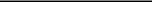 Limited partnership investments are equity-based and do not have fixed returns by period.45Table of Contents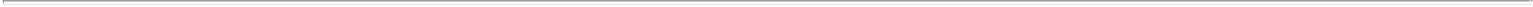 GENWORTH FINANCIAL, INC.FINANCIAL SUPPLEMENTSECOND QUARTER 2017Net Investment Gains (Losses), Net—Detail(amounts in millions)Table of Contents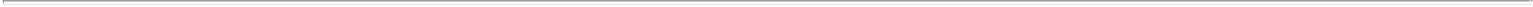 Reconciliations of Non-GAAP Measures47Table of Contents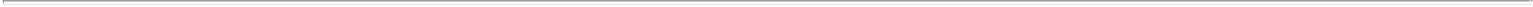 GENWORTH FINANCIAL, INC.FINANCIAL SUPPLEMENTSECOND QUARTER 2017Reconciliation of Operating ROE(amounts in millions)Non-GAAP Definition for Operating ROEThe company references the non-GAAP financial measure entitled “operating return on equity” or “operating ROE.” The company defines operating ROE as adjusted operating income (loss) divided by average ending Genworth Financial, Inc.’s stockholders’ equity, excluding accumulated other comprehensive income (loss) in average ending Genworth Financial, Inc.’s stockholders’ equity. Management believes that analysis of operating ROE enhances understanding of the efficiency with which the company deploys its capital. However, operating ROE is not a substitute for net income (loss) available to Genworth Financial, Inc.’s common stockholders divided by average ending Genworth Financial, Inc.’s stockholders’ equity determined in accordance with GAAP.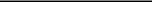 The twelve months ended information is derived by adding the four quarters of net income (loss) available to Genworth Financial, Inc.’s common stockholders and adjusted operating income (loss) from page 9 herein.Quarterly average Genworth Financial, Inc.’s stockholders’ equity, excluding accumulated other comprehensive income (loss), is derived by averaging ending Genworth Financial, Inc.’s stockholders’ equity, excluding accumulated other comprehensive income (loss), for the most recent five quarters.Net income (loss) available to Genworth Financial, Inc.’s common stockholders and adjusted operating income (loss) from page 9 herein.Quarterly average Genworth Financial, Inc.’s stockholders’ equity, excluding accumulated other comprehensive income (loss), is derived by averaging ending Genworth Financial, Inc.’s stockholders’ equity, excluding accumulated other comprehensive income (loss).48Table of Contents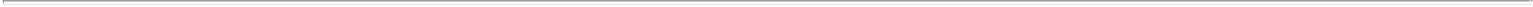 GENWORTH FINANCIAL, INC.FINANCIAL SUPPLEMENTSECOND QUARTER 2017Reconciliation of Core YieldNon-GAAP Definition for Core YieldThe company references the non-GAAP financial measure entitled “core yield” as a measure of investment yield. The company defines core yield as the investment yield adjusted for items that do not reflect the underlying performance of the investment portfolio. Management believes that analysis of core yield enhances understanding of the investment yield of the company. However, core yield is not a substitute for investment yield determined in accordance with GAAP.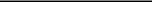 Represents the incremental assets and investment income related to restricted commercial mortgage loans and other invested assets.Includes cost basis adjustments on structured securities and various other immaterial items.49Table of Contents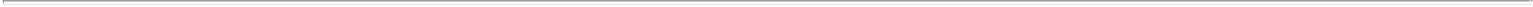 Corporate Information50Table of Contents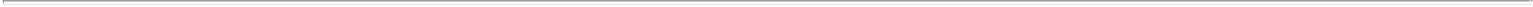 GENWORTH FINANCIAL, INC.FINANCIAL SUPPLEMENTSECOND QUARTER 2017Financial Strength Ratings As Of July 31, 2017The S&P, Moody’s, A.M. Best, Dominion Bond Rating Service (DBRS) and Fitch Rating Service (Fitch) ratings included are not designed to be, and do not serve as, measures of protection or valuation offered to investors. These financial strength ratings should not be relied on with respect to making an investment in the company’s securities.S&P states that insurers rated “A” (Strong) or “BB” (Marginal) have strong or marginal financial security characteristics, respectively. The “A” and “BB” ranges are the third- and fifth-highest of nine financial strength rating ranges assigned by S&P, which range from “AAA” to “R.” A plus (+) or minus (-) shows relative standing within a major rating category. These suffixes are not added to ratings in the “AAA” category or to ratings below the “CCC” category. Accordingly, the “A+,” “BB+” and “BB-” ratings are the fifth-, eleventh- and thirteenth-highest of S&P’s 21 ratings categories.Moody’s states that insurance companies rated “A” (Good) offer good financial security, that insurance companies rated “Baa” (Adequate) offer adequate financial security and that insurance companies rated “Ba” (Questionable) offer questionable financial security. The “A” (Good), “Baa” (Adequate) and “Ba” (Questionable) ranges are the third-, fourth- and fifth-highest, respectively, of nine financial strength rating ranges assigned by Moody’s, which range from “Aaa” to “C.” Numeric modifiers are used to refer to the ranking within the group, with 1 being the highest and 3 being the lowest. These modifiers are not added to ratings in the “Aaa” category or to ratings below the “Caa” category. Accordingly, the “A3,” “Baa2,” “Ba1” and “Ba3” ratings are the seventh-, ninth-, eleventh- and thirteenth-highest, respectively, of Moody’s 21 ratings categories.A.M. Best states that the “B++” (Good) rating is assigned to those companies that have, in its opinion, a good ability to meet their ongoing insurance obligations while “B” (Fair) is assigned to those companies that have, in its opinion, a fair ability to meet their ongoing insurance obligations. The “B++” (Good) and “B” (Fair) ratings are the fifth- and seventh-highest of 15 ratings assigned by A.M. Best, which range from “A++” to “F.”DBRS states that long-term obligations rated “AA” are of superior credit quality. The capacity for the payment of financial obligations is considered high and unlikely to be significantly vulnerable to future events. Credit quality differs from “AAA” only to a small degree.The Australian mortgage insurance subsidiary also solicits a rating from Fitch. Fitch states that “A” (Strong) rated insurance companies are viewed as possessing strong capacity to meet policyholder and contract obligations. The “A” rating category is the third-highest of nine financial strength rating categories, which range from “AAA” to “C.” The symbol (+) or (-) may be appended to a rating to indicate the relative position of a credit within a rating category. These suffixes are not added to ratings in the “AAA” category or to ratings below the “B” category. Accordingly, the “A+” rating is the fifth-highest of Fitch’s 21 ratings categories.The company also solicits a rating from HR Ratings on a local scale for Genworth Seguros de Credito a la Vivienda S.A. de C.V., its Mexican mortgage insurance subsidiary, with a short-term rating of “HR1” and long-term rating of “HR AA-.” For short-term ratings, HR Ratings states that “HR1” rated companies are viewed as exhibiting high capacity for timely payment of debt obligations in the short-term and maintain low credit risk. The “HR1” short-term rating category is the highest of six short-term rating categories, which range from “HR1” to “HR D.” For long-term ratings, HR Ratings states that “HR AA-” rated companies are viewed as having high credit quality and offer high safety for timely payment of debt obligations and maintain low credit risk under adverse economic scenarios. The “HR AA-” long-term rating is the second-highest of HR Rating’s eight long-term rating categories, which range from “HR AAA” to “HR D.”S&P, Moody’s, A.M. Best, DBRS, Fitch and HR Ratings review their ratings periodically and the company cannot assure you that it will maintain the current ratings in the future. Other agencies may also rate the company or its insurance subsidiaries on a solicited or an unsolicited basis.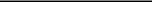 Genworth Financial Mortgage Insurance Company Canada is also rated “AA” by DBRS.Genworth Financial Mortgage Insurance Pty Limited (Australia) is also rated “A+” by Fitch.51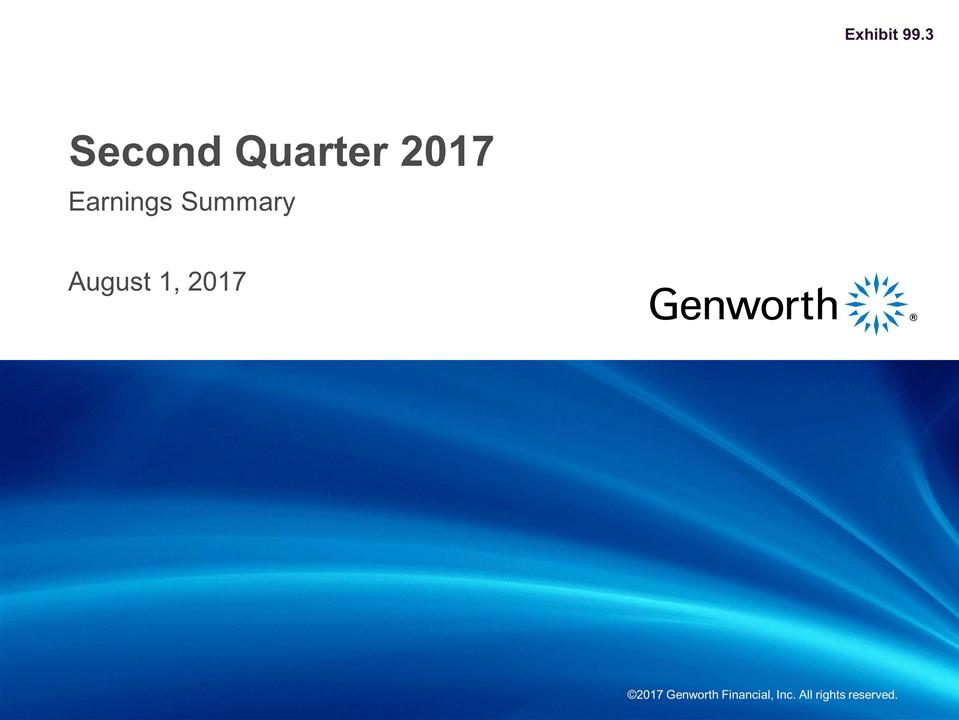 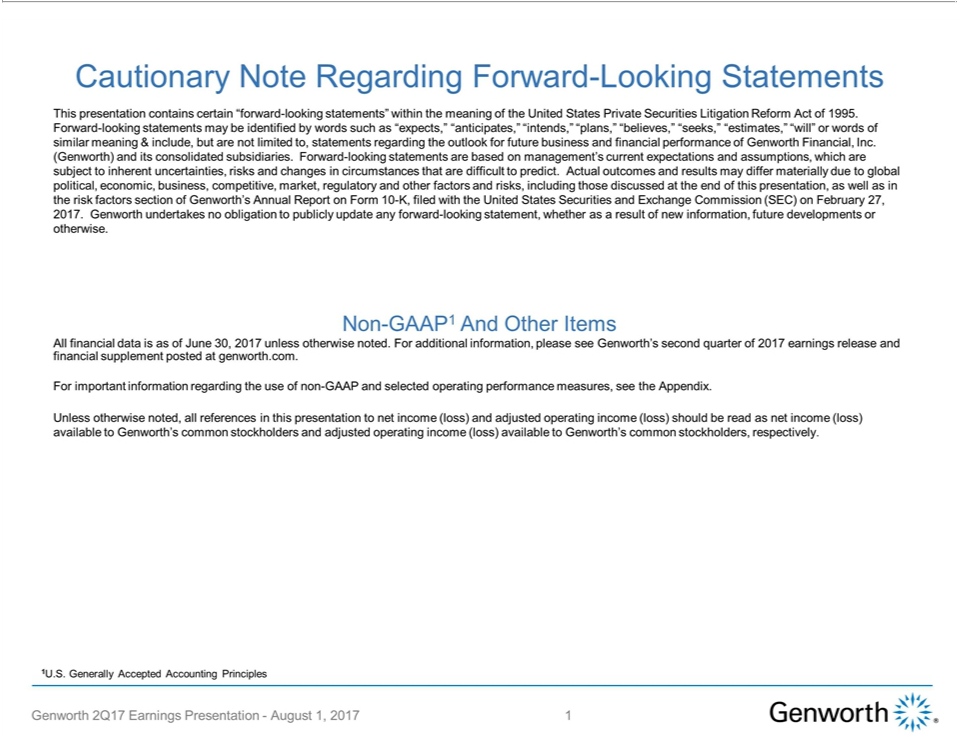 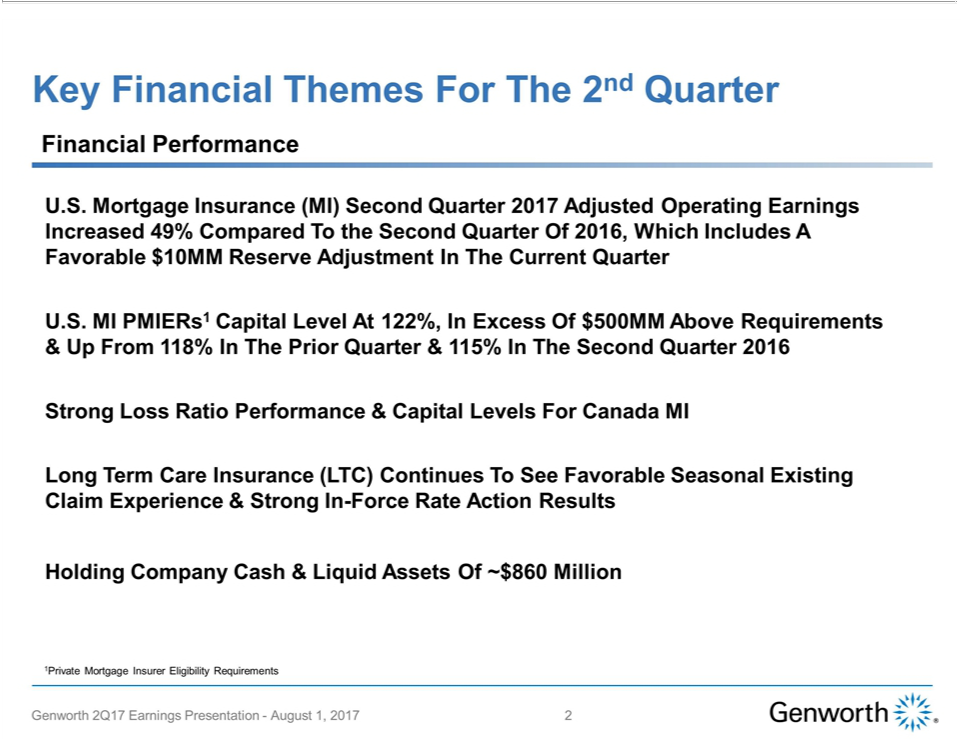 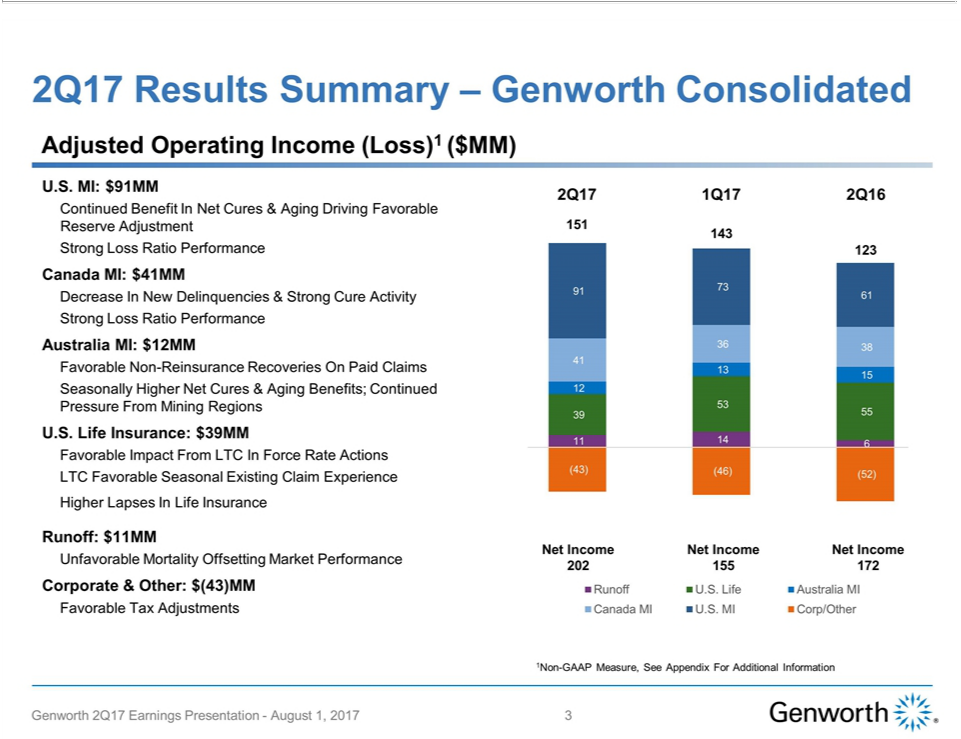 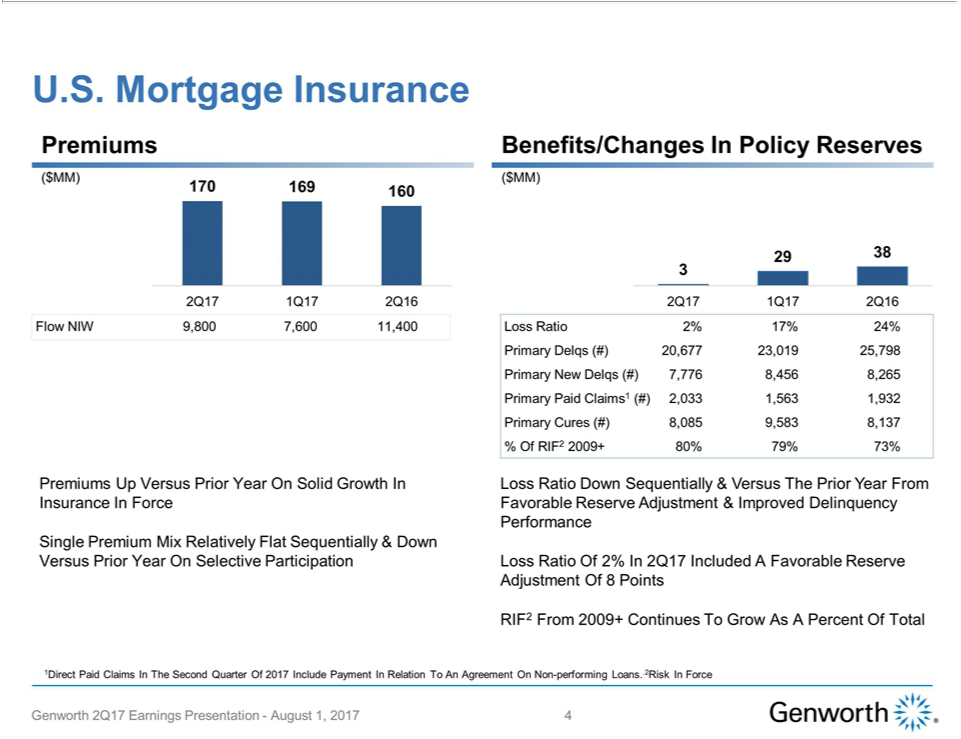 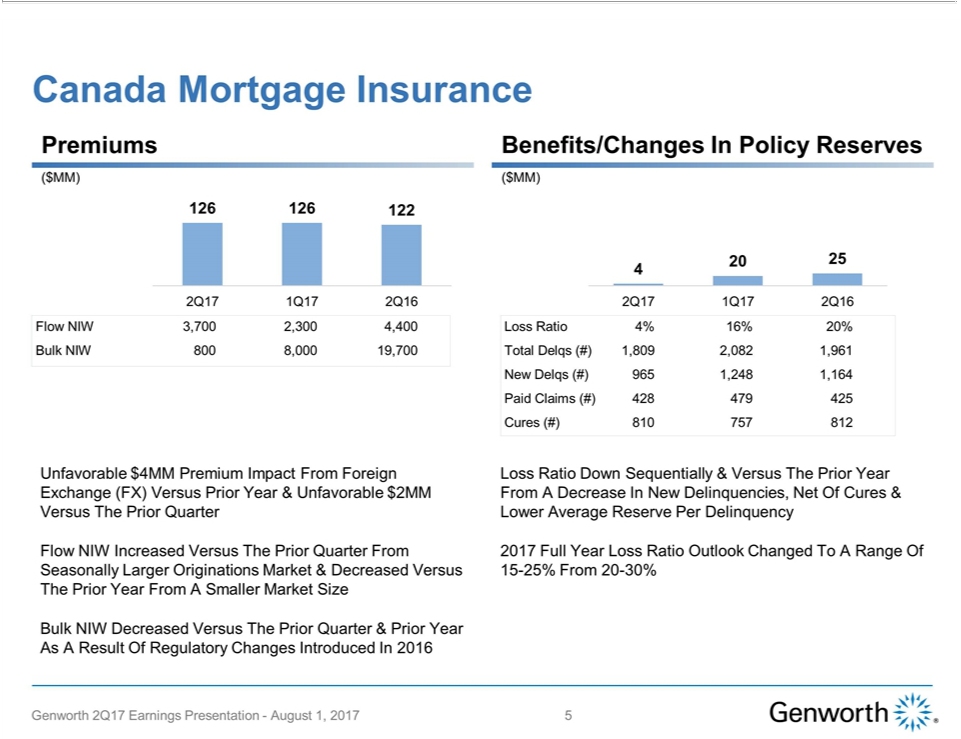 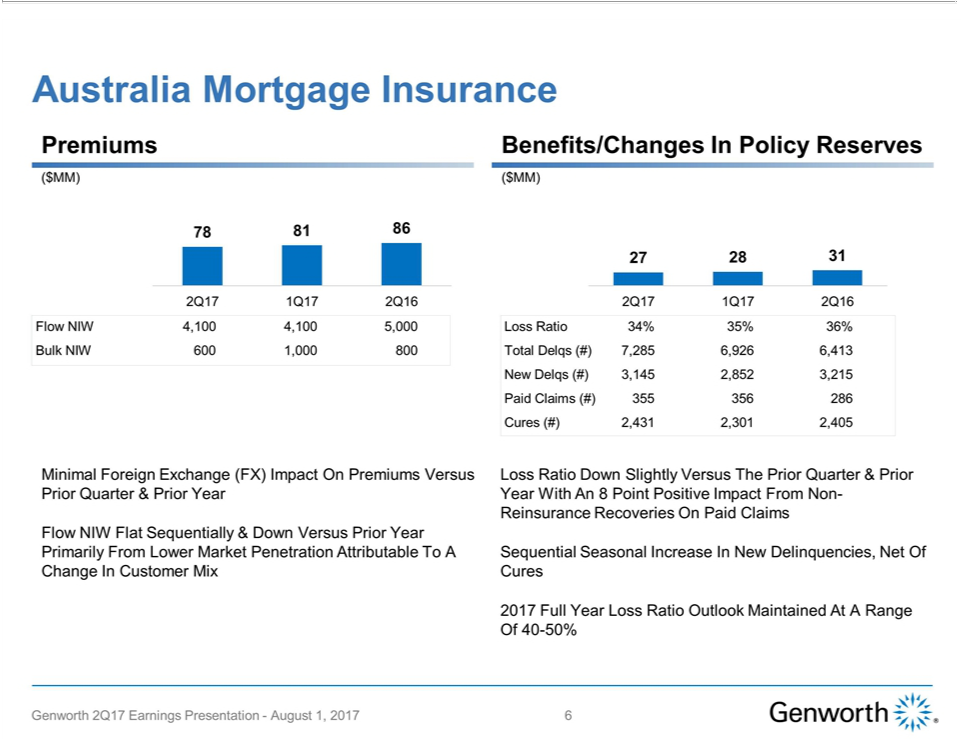 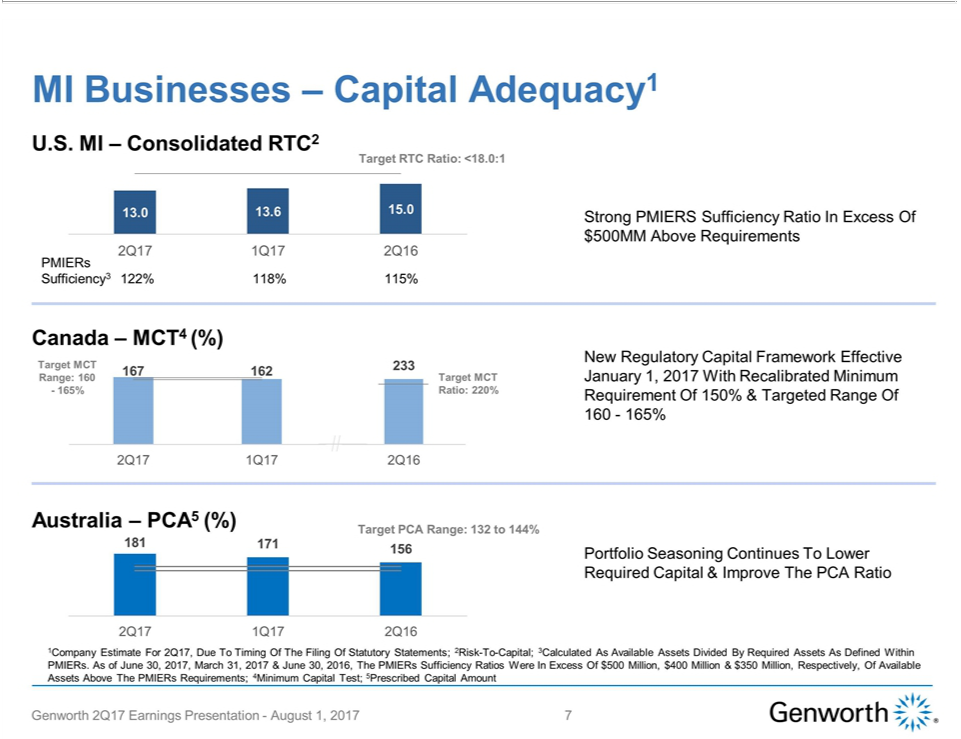 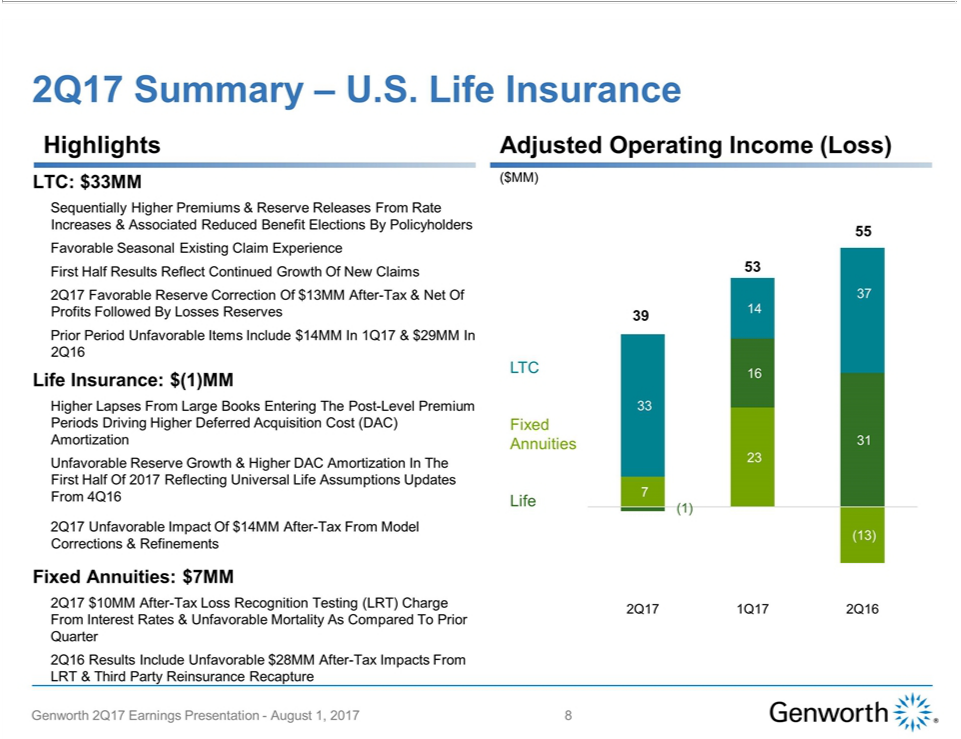 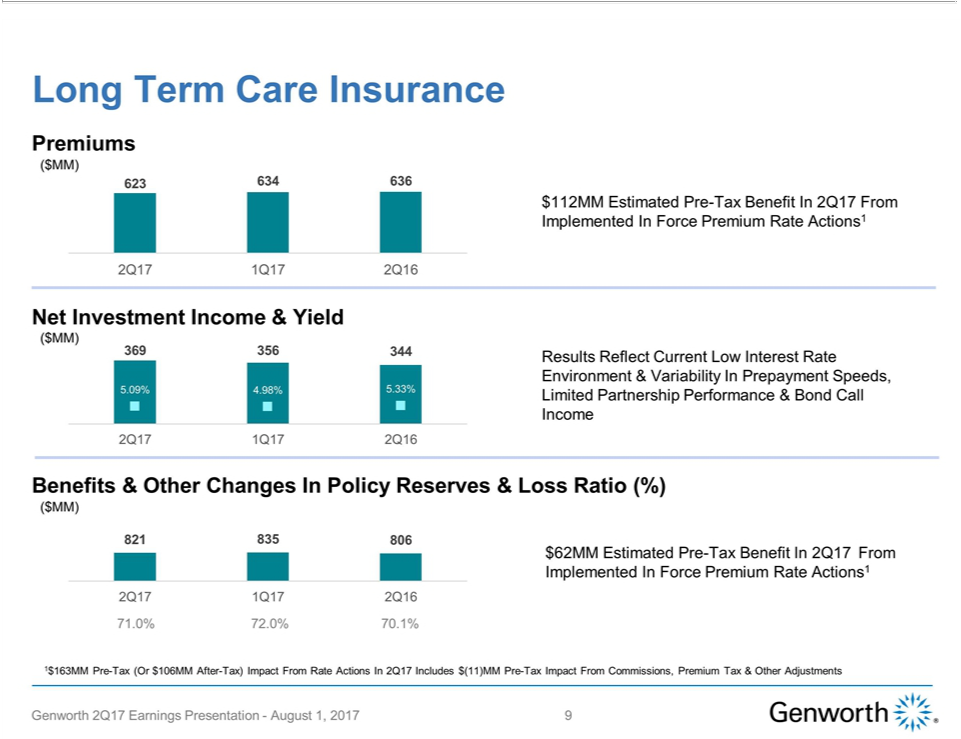 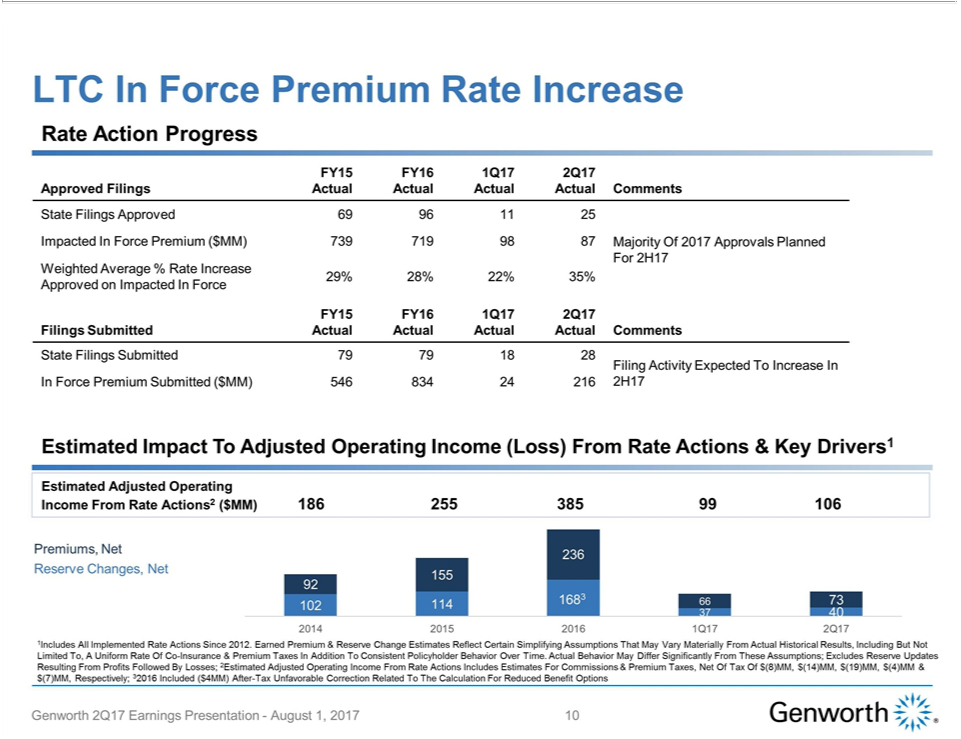 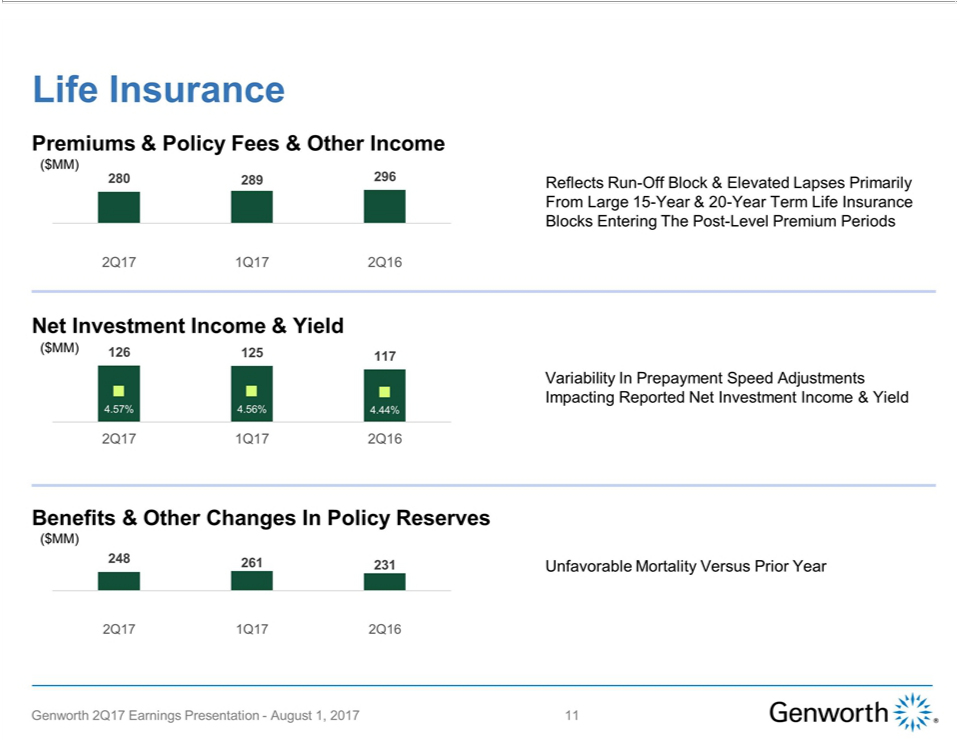 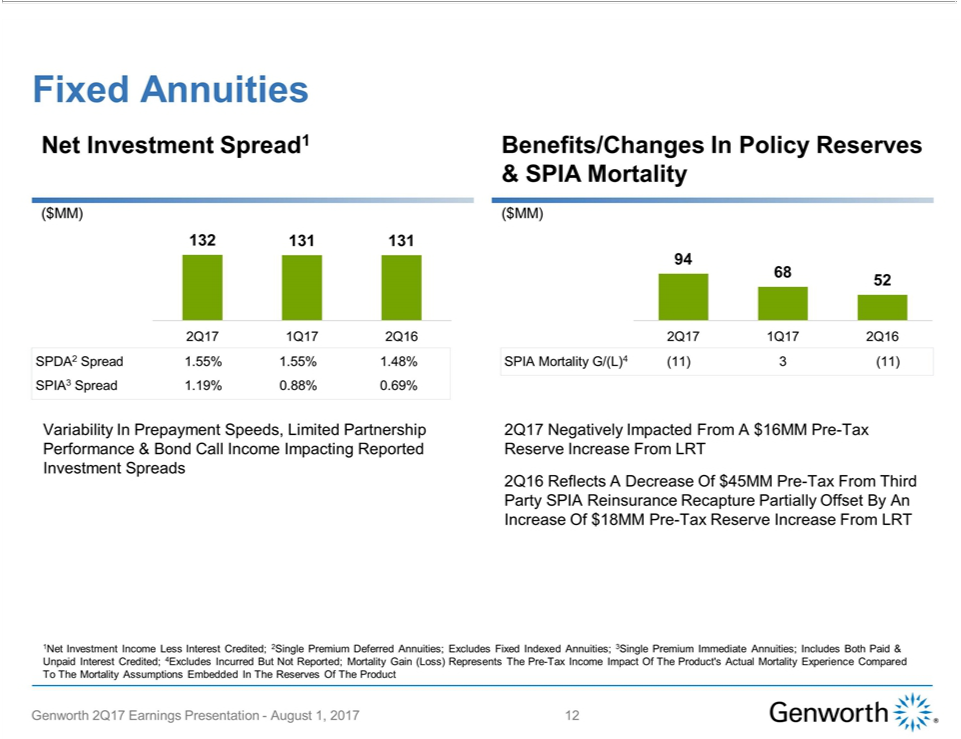 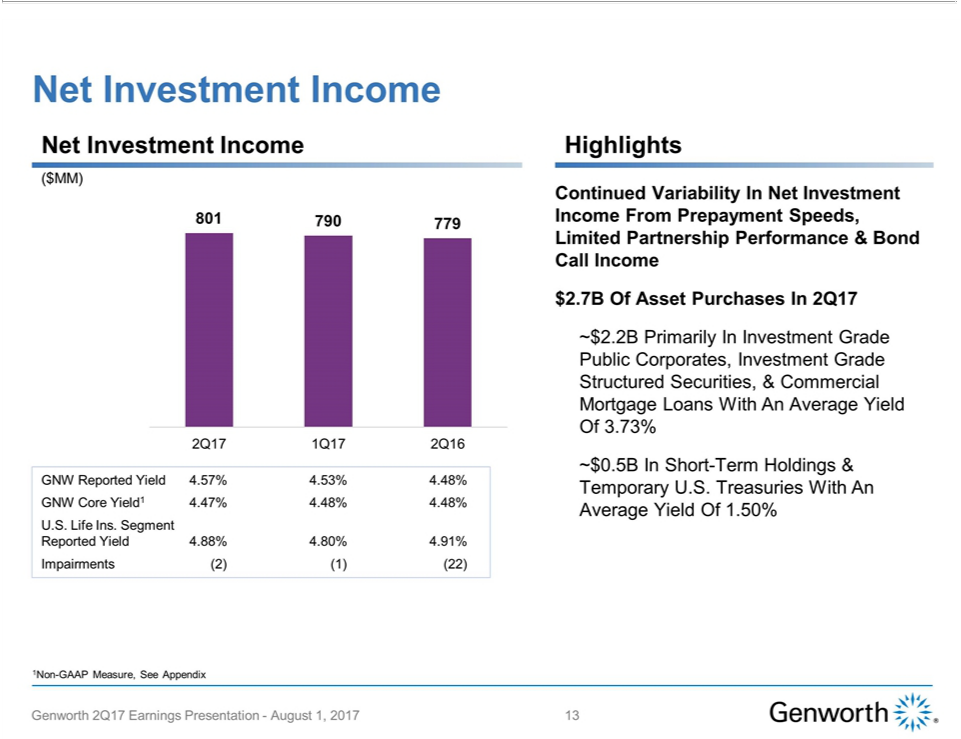 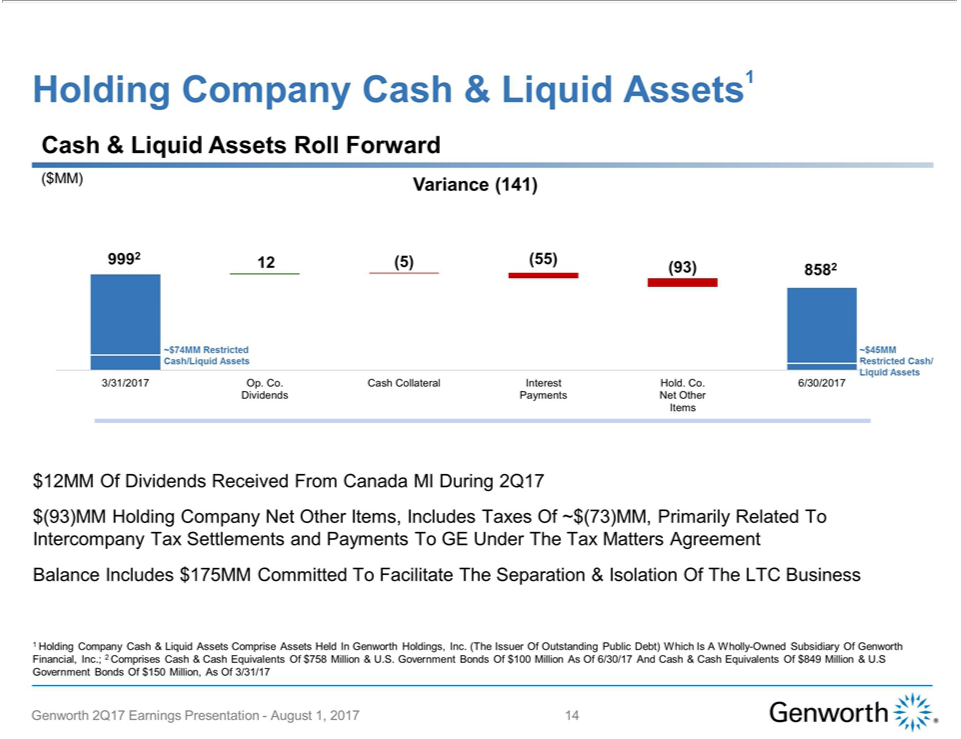 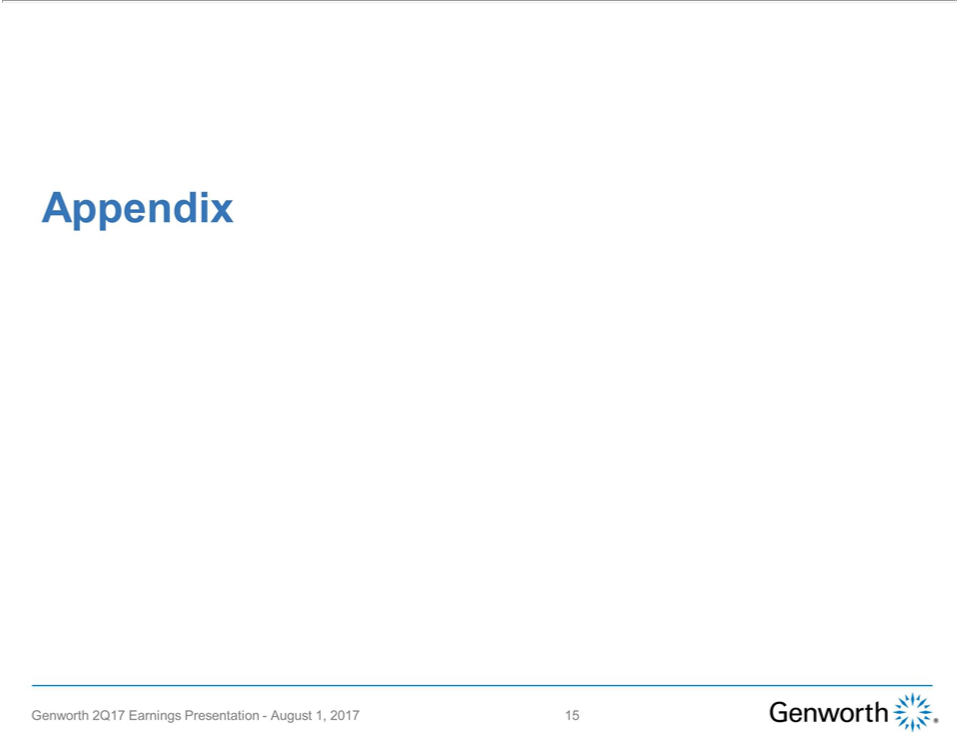 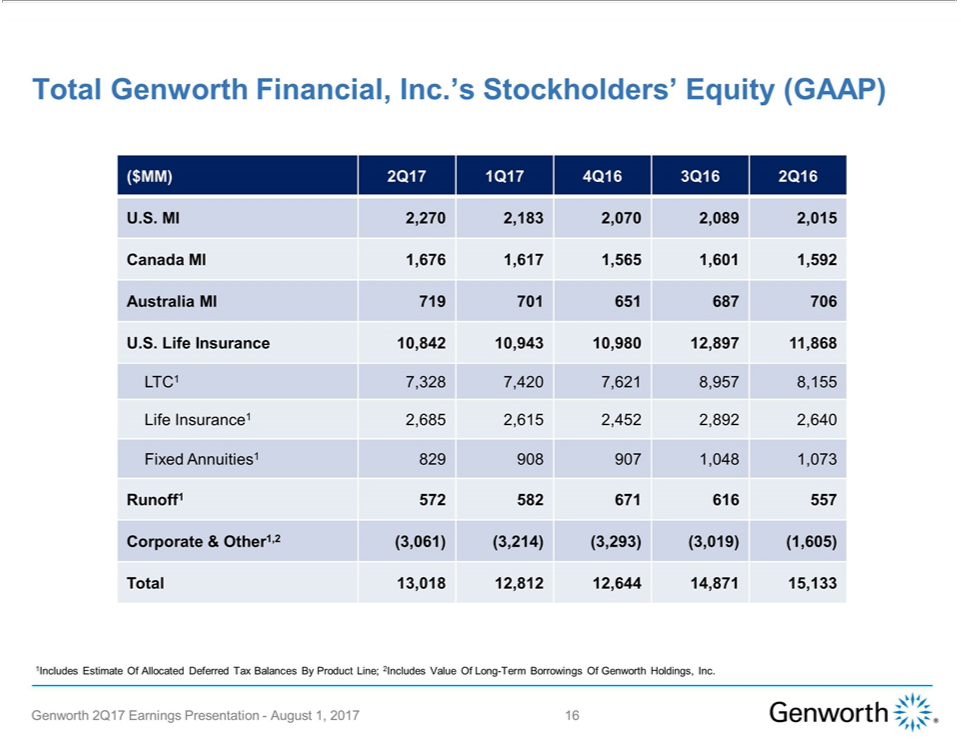 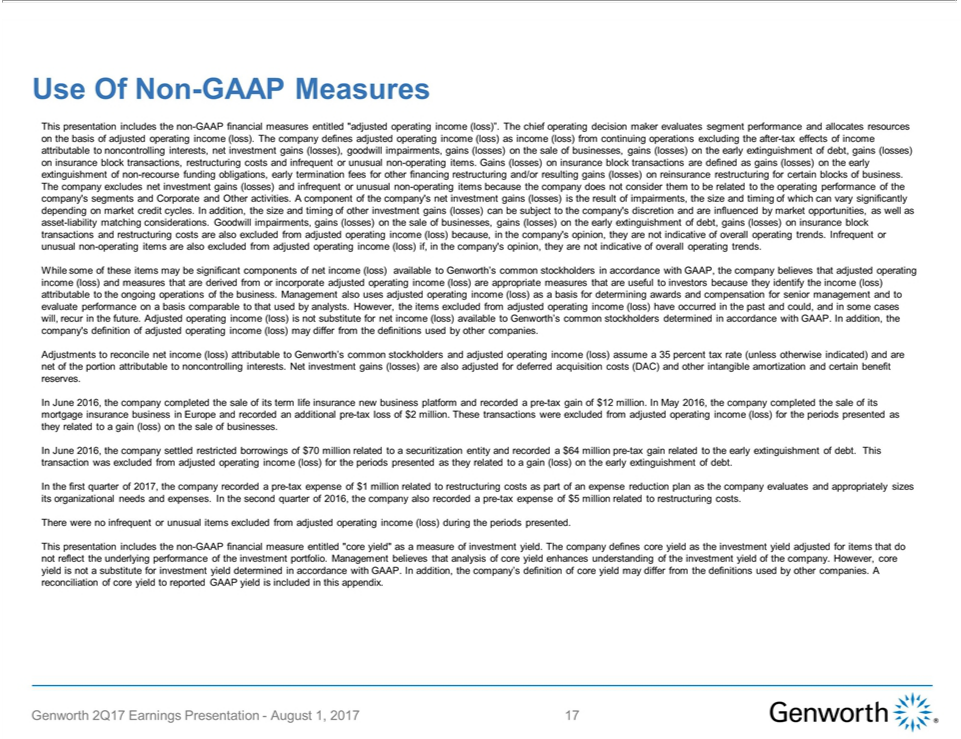 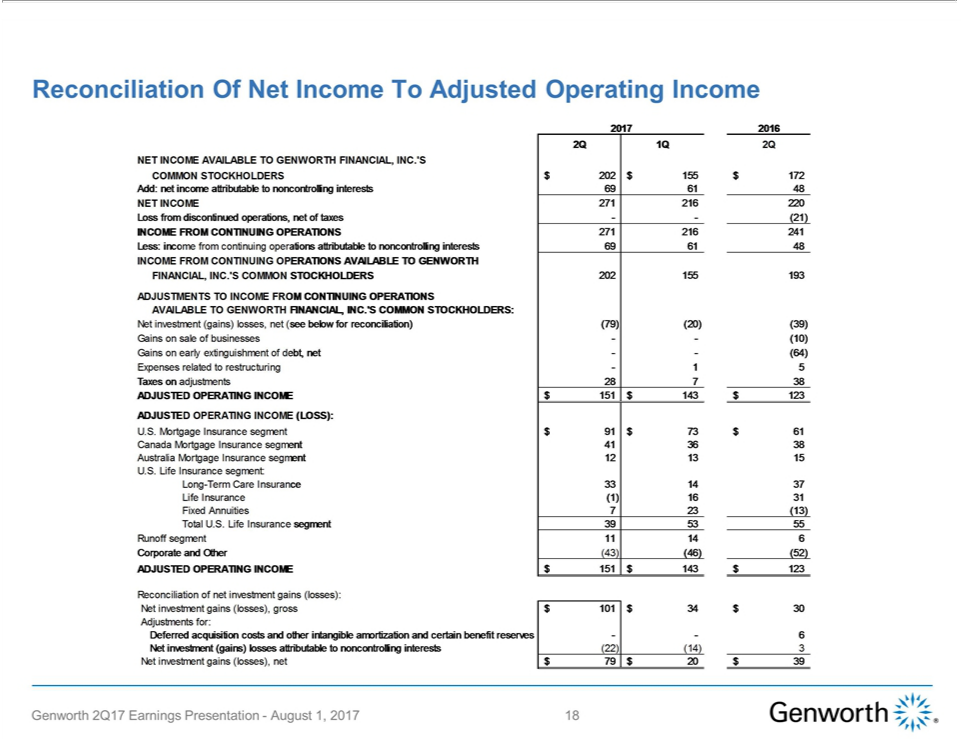 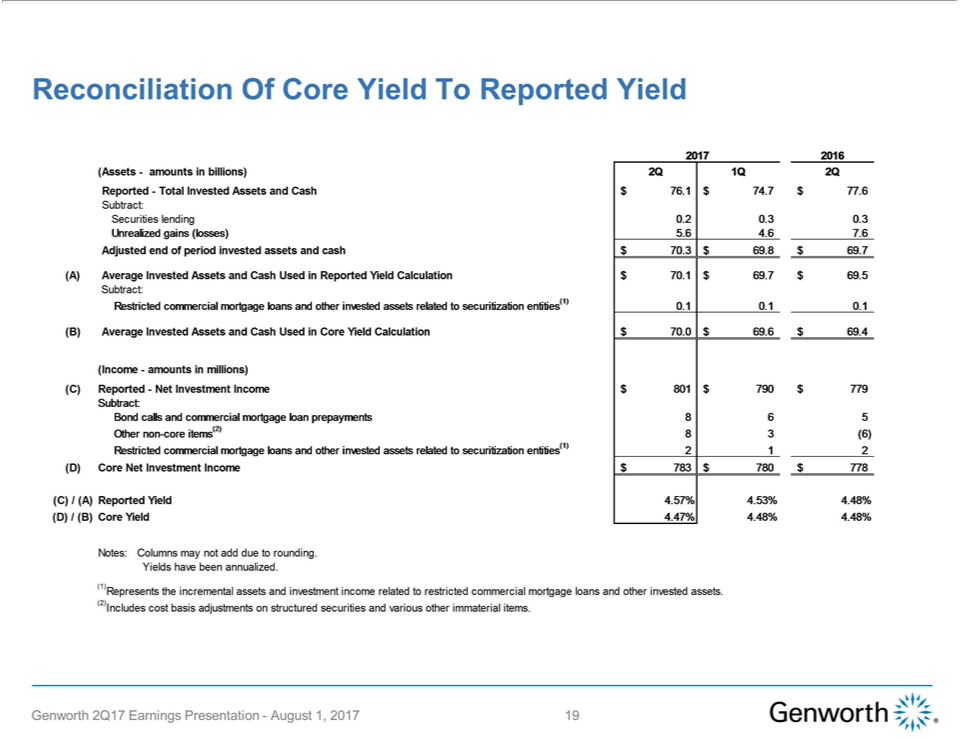 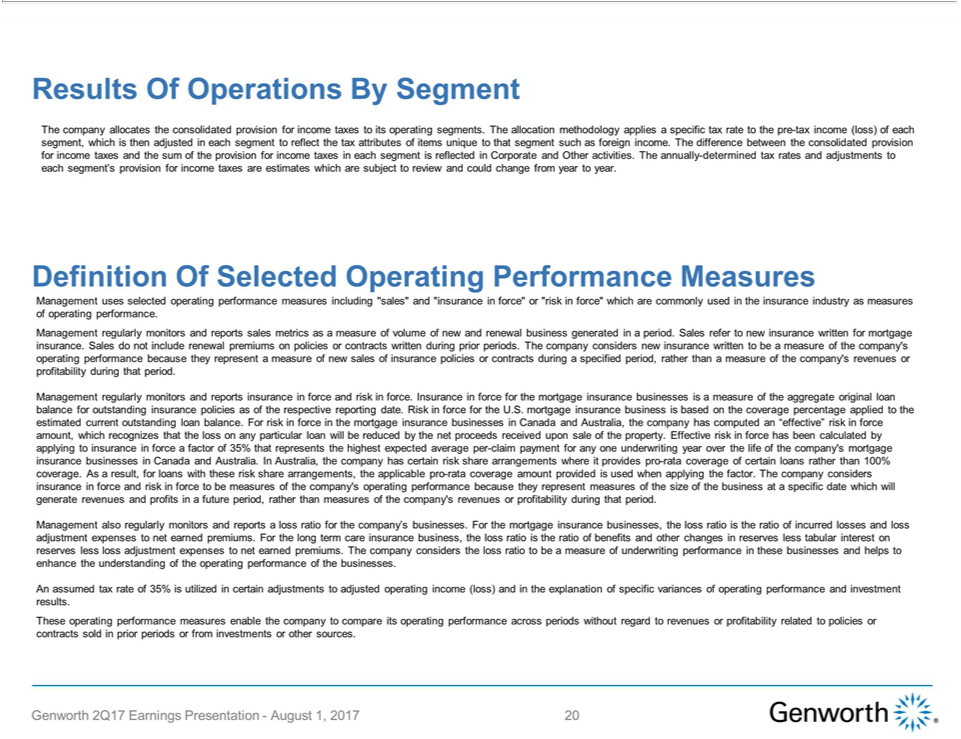 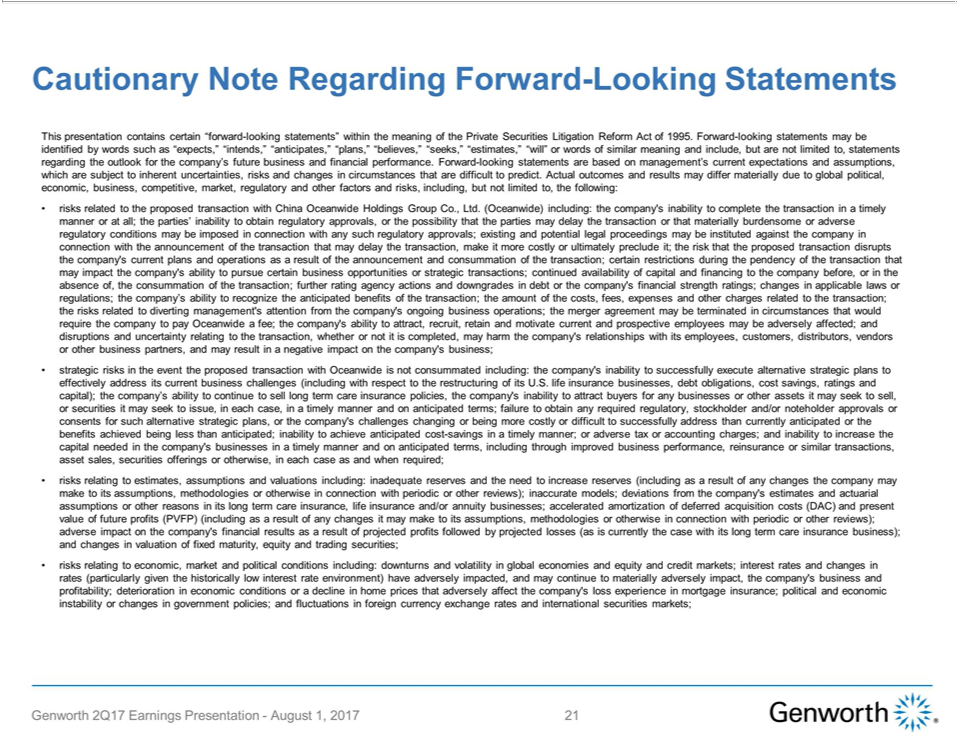 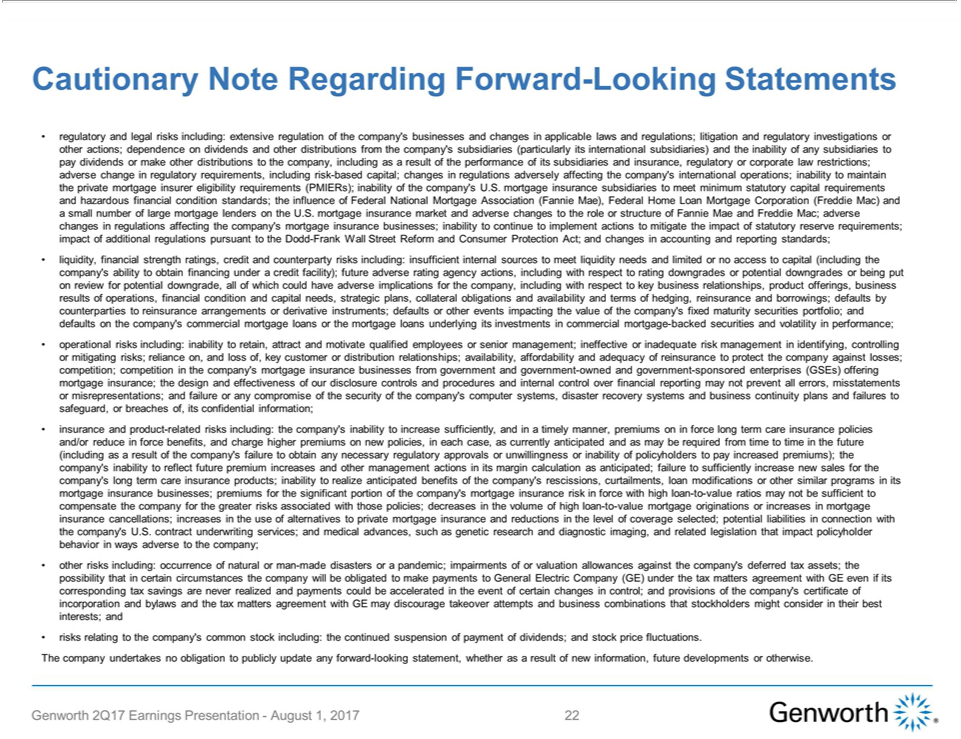 Delaware001-3219580-0873306(State or other jurisdiction(Commission(I.R.S. Employerof incorporation)File Number)Identification No.)6620 West Broad Street, Richmond, VA23230(Address of principal executive offices)(Zip Code)Item 9.01Item 9.01Financial Statements and Exhibits.Financial Statements and Exhibits.The following materials are furnished as exhibits to this Current Report on Form 8-K:The following materials are furnished as exhibits to this Current Report on Form 8-K:The following materials are furnished as exhibits to this Current Report on Form 8-K:ExhibitExhibitNumberNumberDescription of ExhibitDescription of Exhibit99.1Press Release dated August 1, 2017.Press Release dated August 1, 2017.99.2Financial Supplement for the quarter ended June 30, 2017.Financial Supplement for the quarter ended June 30, 2017.99.3Second Quarter 2017 Earnings Summary Presentation issued August 1, 2017.Second Quarter 2017 Earnings Summary Presentation issued August 1, 2017.222Exhibit IndexExhibitNumberDescription of Exhibit99.1Press Release dated August 1, 2017.Press Release dated August 1, 2017.99.2Financial Supplement for the quarter ended June 30, 2017.Financial Supplement for the quarter ended June 30, 2017.99.3Second Quarter 2017 Earnings Summary Presentation issued August 1, 2017.Second Quarter 2017 Earnings Summary Presentation issued August 1, 2017.44420172017201620162016PerPer(Amounts in millions, except per share)(Amounts in millions, except per share)diluteddiluteddiluteddiluteddiluteddilutedTotalTotal(Amounts in millions, except per share)(Amounts in millions, except per share)TotalTotalshareshareshareTotalTotalTotalshareshare% change% changeNet Income available to Genworth’s common stockholdersNet Income available to Genworth’s common stockholdersNet Income available to Genworth’s common stockholders$202$0.40$172172$0.34$0.3417%Adjusted operating incomeAdjusted operating incomeAdjusted operating income$$151151$0.30$0.30$0.30$0.30$123123123$0.25$0.25$0.25$0.2523 %23 %Weighted-average diluted sharesWeighted-average diluted sharesWeighted-average diluted shares501.2501.2500.4500.4500.4Three months ended June 30Three months ended June 30Three months ended June 30Three months ended June 30Three months ended June 30Three months ended June 30Three months ended June 30Three months ended June 30(Unaudited)(Unaudited)(Unaudited)(Unaudited)(Unaudited)(Unaudited)(Unaudited)20172017201620162016Book value per shareBook value per share$26.08$26.08$26.08$30.37$30.37$30.37$30.37Book value per share, excluding accumulated other comprehensive incomeBook value per share, excluding accumulated other comprehensive income$19.88$19.88$19.88$19.88$20.16$20.16$20.16$20.16$20.16Adjusted Operating Income (Loss)Adjusted Operating Income (Loss)Adjusted Operating Income (Loss)(Amounts in millions)(Amounts in millions)(Amounts in millions)Q2 17Q2 17Q2 17Q2 17Q1 17Q1 17Q1 17Q1 17Q2 16Q2 16Q2 16Q2 16U.S. Mortgage InsuranceU.S. Mortgage Insurance$91$73$61Canada Mortgage InsuranceCanada Mortgage Insurance413638Australia Mortgage InsuranceAustralia Mortgage Insurance121315U.S. Life InsuranceU.S. Life Insurance395355RunoffRunoff11146Corporate and OtherCorporate and Other(43)(43)(46)(46)(52)(52)Total Adjusted Operating IncomeTotal Adjusted Operating Income$$151$$143$$123Operating MetricsOperating Metrics(Dollar amounts in millions)(Dollar amounts in millions)Q2 17Q2 17Q2 17Q1 17Q1 17Q1 17Q2 16Q2 16Adjusted operating incomeAdjusted operating income$91$73$61New insurance writtenNew insurance writtenPrimary FlowPrimary Flow$$9,800$$7,600$$11,400Loss ratioLoss ratio2%2%17%17%24%24%Operating MetricsOperating Metrics(Dollar amounts in millions)(Dollar amounts in millions)Q2 17Q2 17Q2 17Q1 17Q1 17Q1 17Q2 16Q2 16Adjusted operating incomeAdjusted operating income$41$36$38New insurance writtenNew insurance writtenFlowFlow$$3,700$$2,300$$4,400BulkBulk$$800$$8,000$$19,700Loss ratioLoss ratio4%4%16%16%20%20%Operating MetricsOperating Metrics(Dollar amounts in millions)(Dollar amounts in millions)Q2 17Q2 17Q2 17Q1 17Q1 17Q1 17Q2 16Q2 16Q2 16Adjusted operating incomeAdjusted operating income$12$13$15New insurance writtenNew insurance writtenFlowFlow$$4,100$$4,100$$5,000BulkBulk$$600$$1,000$$800Loss ratioLoss ratio34%34%35%35%36%36%Operating MetricsOperating Metrics(Amounts in millions)(Amounts in millions)Q2 17Q2 17Q2 17Q2 17Q1 17Q1 17Q1 17Q2 16Q2 16Q2 16Q2 16Adjusted operating income (loss)Adjusted operating income (loss)Long Term Care InsuranceLong Term Care Insurance$$33$$14$$37Life InsuranceLife Insurance(1)(1)1631Fixed AnnuitiesFixed Annuities723(13)(13)Total U.S. Life InsuranceTotal U.S. Life Insurance$$39$$53$$55SalesSalesLong Term Care InsuranceLong Term Care InsuranceIndividualIndividual$$2$$2$$4GroupGroup112Life InsuranceLife InsuranceTerm LifeTerm Life———2Universal LifeUniversal Life——11Linked BenefitsLinked Benefits———1Fixed AnnuitiesFixed Annuities129Key Capital & Liquidity MetricsKey Capital & Liquidity Metrics(Dollar amounts in millions)Q2 17Q2 17Q1 17Q1 17Q2 16Q2 16U.S. MIU.S. MIConsolidated Risk-To-Capital Ratio4Consolidated Risk-To-Capital Ratio413.0:113.0:113.6:113.6:115.0:115.0:1Genworth Mortgage Insurance Corporation Risk-To-Capital Ratio4Genworth Mortgage Insurance Corporation Risk-To-Capital Ratio413.1:113.1:113.7:113.7:115.1:115.1:1Private Mortgage Insurer Eligibility Requirements (PMIERs) Sufficiency Ratio5Private Mortgage Insurer Eligibility Requirements (PMIERs) Sufficiency Ratio5122%122%122%118%118%118%115%115%115%Canada MICanada MIMinimum Capital Test (MCT) Ratio4Minimum Capital Test (MCT) Ratio4167%167%167%162%162%162%233%233%233%Australia MIAustralia MIPrescribed Capital Amount (PCA) Ratio4Prescribed Capital Amount (PCA) Ratio4181%181%181%171%171%171%156%156%156%U.S. Life Insurance CompaniesU.S. Life Insurance CompaniesConsolidated Risk-Based Capital (RBC) Ratio4Consolidated Risk-Based Capital (RBC) Ratio4330%330%330%326%326%326%379%379%379%Holding Company Cash6 and Liquid Assets7Holding Company Cash6 and Liquid Assets7$  858$  858$  999$  999$  934$  934Media:Julie Westermann, 804 662.2423julie.westermann@genworth.com20172016Revenues:Premiums$$1,1111,111$$1,127Net investment income801801779779Net investment gains (losses)10110130Policy fees and other income210210300300Total revenues2,2232,236Benefits and expenses:Benefits and other changes in policy reserves1,2061,2061,193Interest credited163163173173Acquisition and operating expenses, net of deferrals240240327327Amortization of deferred acquisition costs and intangibles139139112112Interest expense747480Total benefits and expenses1,8221,8221,885Income from continuing operations before income taxesIncome from continuing operations before income taxes401351Provision for income taxes130130110110Income from continuing operationsIncome from continuing operations271241Loss from discontinued operations, net of taxes——(21)(21)Net incomeNet income271220Less: net income attributable to noncontrolling interests696948Net income available to Genworth Financial, Inc.’s common stockholdersNet income available to Genworth Financial, Inc.’s common stockholders$202$172Income from continuing operations available to Genworth Financial, Inc.’scommon stockholders per share:Basic$$0.400.40$$0.390.39Diluted$$0.400.40$$0.390.39Net income available to Genworth Financial, Inc.’s common stockholdersNet income available to Genworth Financial, Inc.’s common stockholdersNet income available to Genworth Financial, Inc.’s common stockholdersNet income available to Genworth Financial, Inc.’s common stockholdersper share:Basic$0.400.40$$0.350.35DilutedDiluted$0.40$0.34Weighted-average shares outstanding:Basic499.0499.0498.5Diluted501.2501.2500.41414ThreeThreeThreemonths endedmonths endedmonths endedmonths endedmonths endedmonths endedmonths endedmonths endedJune 30,March 31,March 31,201720162017Net income available to Genworth Financial, Inc.’s common stockholders$202$172$155Add: net income attributable to noncontrolling interests694861Net income271271220220216216Loss from discontinued operations, net of taxes—(21)(21)——Income from continuing operations271241216Less: income from continuing operations attributable tononcontrolling interests69486161Income from continuing operations available to Genworth Financial, Inc.‘scommon stockholders202202193193155155Adjustments to income from continuing operations available to GenworthFinancial, Inc.’s common stockholders:Net investment (gains) losses, net8(79)(79)(39)(39)(20)(20)Gains on sale of businesses——(10)(10)——Gains on early extinguishment of debt, net——(64)(64)——Expenses related to restructuring——5511Taxes on adjustments283877Adjusted operating incomeAdjusted operating income$151$123$143Adjusted operating income (loss):U.S. Mortgage Insurance segment$91$61$73Canada Mortgage Insurance segment41383636Australia Mortgage Insurance segmentAustralia Mortgage Insurance segment121513U.S. Life Insurance segment:Long Term Care Insurance33371414Life Insurance(1)(1)311616Fixed Annuities7(13)(13)2323Total U.S. Life Insurance segment395553Runoff segmentRunoff segment11614Corporate and Other(43)(43)(52)(52)(46)(46)Adjusted operating incomeAdjusted operating income$151$123$143Net income available to Genworth Financial, Inc.’s common stockholdersper share:Basic$0.400.40$0.350.35$0.310.31Diluted$0.400.40$0.340.34$0.310.31Adjusted operating income per share:Adjusted operating income per share:Adjusted operating income per share:Adjusted operating income per share:Basic$0.30$0.25$0.29DilutedDiluted$0.30$0.25$0.29Weighted-average common shares outstanding:Basic499.0499.0498.5498.6498.6Diluted501.2501.2500.4501.0501.0June 30,June 30,December 31,December 31,December 31,20172016AssetsCash, cash equivalents and invested assets$76,68876,688$$75,01275,012Deferred acquisition costs2,3782,3783,571Intangible assets and goodwill334334348348Reinsurance recoverable17,60917,60917,75517,755Deferred tax and other assets738738673673Separate account assets7,2697,2697,299Total assets$105,016$104,658Liabilities and equityLiabilities:Future policy benefits$37,77237,772$$37,06337,063Policyholder account balances24,97124,97125,66225,662Liability for policy and contract claims9,2399,2399,256Unearned premiums3,4003,4003,378Deferred tax and other liabilities2,7912,7912,969Borrowings related to securitization entities636374Non-recourse funding obligations310310310310Long-term borrowings4,2054,2054,180Separate account liabilities7,2697,2697,299Total liabilities90,02090,191Equity:Common stock1111Additional paid-in capital11,96911,96911,962Accumulated other comprehensive income (loss):Net unrealized investment gains (losses):Net unrealized gains (losses) on securities not other-than-temporarily impaired1,1701,1701,253Net unrealized gains (losses) on other-than-temporarily impaired securities101099Net unrealized investment gains (losses)1,1801,262Derivatives qualifying as hedges2,0642,0642,085Foreign currency translation and other adjustments(149)(149)(253)(253)Total accumulated other comprehensive income (loss)3,0953,094Retained earnings653653287287Treasury stock, at cost(2,700)(2,700)(2,700)(2,700)Total Genworth Financial, Inc.’s stockholders’ equity13,01812,644Noncontrolling interests1,9781,9781,823Total equity14,99614,467Total liabilities and equity$105,016105,016$$104,6581616PercentagesPercentagesPercentagesPercentagesIncluding ForeignIncluding ForeignExcluding ForeignExcluding ForeignExchangeExchangeExchange10Exchange10Canada Mortgage Insurance (MI):Flow new insurance written(16)%(16)%(14)%(14)%Flow new insurance written (2Q17 vs. 1Q17)61%61%65%65%Australia MI:Flow new insurance written(18)%(18)%(18)%(18)%Flow new insurance written (2Q17 vs. 1Q17)— %— %— %— %ThreeThreemonths endedmonths endedmonths endedJune 30,June 30,2017(Assets - amounts in billions)(Assets - amounts in billions)(Assets - amounts in billions)Reported Total Invested Assets and CashReported Total Invested Assets and CashReported Total Invested Assets and Cash$76.176.1Subtract:Subtract:Subtract:Securities lendingSecurities lendingSecurities lending0.20.2Unrealized gains (losses)Unrealized gains (losses)Unrealized gains (losses)5.65.6Adjusted end of period invested assetsAdjusted end of period invested assetsAdjusted end of period invested assetsAdjusted end of period invested assets$70.3Average Invested Assets Used in Reported Yield CalculationAverage Invested Assets Used in Reported Yield CalculationAverage Invested Assets Used in Reported Yield Calculation$70.170.1Subtract:Subtract:Subtract:Restricted commercial mortgage loans and other invested assets related to securitization entities11Restricted commercial mortgage loans and other invested assets related to securitization entities11Restricted commercial mortgage loans and other invested assets related to securitization entities110.10.1Average Invested Assets Used in Core Yield CalculationAverage Invested Assets Used in Core Yield CalculationAverage Invested Assets Used in Core Yield CalculationAverage Invested Assets Used in Core Yield Calculation$70.0(Income - amounts in millions)(Income - amounts in millions)(Income - amounts in millions)Reported Net Investment IncomeReported Net Investment IncomeReported Net Investment Income$801801Subtract:Subtract:Subtract:Bond calls and commercial mortgage loan prepaymentsBond calls and commercial mortgage loan prepaymentsBond calls and commercial mortgage loan prepayments88Other non-core items12Other non-core items12Other non-core items1288Restricted commercial mortgage loans and other invested assets related to securitization entities11Restricted commercial mortgage loans and other invested assets related to securitization entities11Restricted commercial mortgage loans and other invested assets related to securitization entities112Core Net Investment IncomeCore Net Investment IncomeCore Net Investment Income$783Reported YieldReported YieldReported YieldReported YieldReported YieldReported YieldReported YieldReported Yield4.57%4.57%Core YieldCore YieldCore Yield4.47%4.47%Table of ContentsTable of ContentsTable of ContentsTable of ContentsTable of ContentsTable of ContentsTable of ContentsTable of ContentsTable of ContentsTable of ContentsTable of ContentsTable of ContentsTable of ContentsTable of ContentsTable of ContentsTable of ContentsTable of ContentsTable of ContentsTable of ContentsTable of ContentsTable of ContentsTable of ContentsTable of ContentsTable of ContentsTable of ContentsPagePageInvestorLetterLetterLetterLetterLetterLetterLetterLetterLetterLetterLetterLetterLetterLetterLetterLetterLetterLetterLetterLetterLetterLetterLetter3Use of Non-GAAP MeasuresUse of Non-GAAP MeasuresUse of Non-GAAP MeasuresUse of Non-GAAP MeasuresUse of Non-GAAP MeasuresUse of Non-GAAP MeasuresUse of Non-GAAP MeasuresUse of Non-GAAP Measures44Results of Operations and Selected Operating Performance MeasuresResults of Operations and Selected Operating Performance MeasuresResults of Operations and Selected Operating Performance MeasuresResults of Operations and Selected Operating Performance MeasuresResults of Operations and Selected Operating Performance MeasuresResults of Operations and Selected Operating Performance MeasuresResults of Operations and Selected Operating Performance MeasuresResults of Operations and Selected Operating Performance MeasuresResults of Operations and Selected Operating Performance MeasuresResults of Operations and Selected Operating Performance MeasuresResults of Operations and Selected Operating Performance MeasuresResults of Operations and Selected Operating Performance MeasuresResults of Operations and Selected Operating Performance MeasuresResults of Operations and Selected Operating Performance MeasuresResults of Operations and Selected Operating Performance MeasuresResults of Operations and Selected Operating Performance MeasuresResults of Operations and Selected Operating Performance MeasuresResults of Operations and Selected Operating Performance MeasuresResults of Operations and Selected Operating Performance MeasuresResults of Operations and Selected Operating Performance MeasuresResults of Operations and Selected Operating Performance MeasuresResults of Operations and Selected Operating Performance MeasuresResults of Operations and Selected Operating Performance MeasuresResults of Operations and Selected Operating Performance Measures55Financial HighlightsFinancial HighlightsFinancial HighlightsFinancial HighlightsFinancial HighlightsFinancial HighlightsFinancial HighlightsFinancial HighlightsFinancial HighlightsFinancial HighlightsFinancial HighlightsFinancial HighlightsFinancial HighlightsFinancial HighlightsFinancial HighlightsFinancial HighlightsFinancial HighlightsFinancial Highlights66Consolidated Quarterly ResultsConsolidated Quarterly ResultsConsolidated Quarterly ResultsConsolidated Quarterly ResultsConsolidated Quarterly ResultsConsolidated Quarterly ResultsConsolidated Quarterly ResultsConsolidated Quarterly ResultsConsolidated Quarterly ResultsConsolidated Quarterly ResultsConsolidated Quarterly ResultsConsolidated Quarterly ResultsConsolidated Quarterly ResultsConsolidated Quarterly ResultsConsolidated Quarterly ResultsConsolidated Quarterly ResultsConsolidated Quarterly ResultsConsolidated Quarterly ResultsConsolidated Quarterly ResultsConsolidated Quarterly ResultsConsolidated Quarterly ResultsConsolidated Quarterly ResultsConsolidated Quarterly ResultsConsolidated Quarterly ResultsConsolidated Quarterly ResultsConsolidated Net Income (Loss) by QuarterConsolidated Net Income (Loss) by QuarterConsolidated Net Income (Loss) by QuarterConsolidated Net Income (Loss) by QuarterConsolidated Net Income (Loss) by QuarterConsolidated Net Income (Loss) by QuarterConsolidated Net Income (Loss) by QuarterConsolidated Net Income (Loss) by QuarterConsolidated Net Income (Loss) by QuarterConsolidated Net Income (Loss) by QuarterConsolidated Net Income (Loss) by Quarter88Reconciliation of Net Income (Loss) to Adjusted Operating Income (Loss)Reconciliation of Net Income (Loss) to Adjusted Operating Income (Loss)Reconciliation of Net Income (Loss) to Adjusted Operating Income (Loss)Reconciliation of Net Income (Loss) to Adjusted Operating Income (Loss)Reconciliation of Net Income (Loss) to Adjusted Operating Income (Loss)Reconciliation of Net Income (Loss) to Adjusted Operating Income (Loss)Reconciliation of Net Income (Loss) to Adjusted Operating Income (Loss)Reconciliation of Net Income (Loss) to Adjusted Operating Income (Loss)Reconciliation of Net Income (Loss) to Adjusted Operating Income (Loss)Reconciliation of Net Income (Loss) to Adjusted Operating Income (Loss)Reconciliation of Net Income (Loss) to Adjusted Operating Income (Loss)Reconciliation of Net Income (Loss) to Adjusted Operating Income (Loss)Reconciliation of Net Income (Loss) to Adjusted Operating Income (Loss)Reconciliation of Net Income (Loss) to Adjusted Operating Income (Loss)Reconciliation of Net Income (Loss) to Adjusted Operating Income (Loss)Reconciliation of Net Income (Loss) to Adjusted Operating Income (Loss)Reconciliation of Net Income (Loss) to Adjusted Operating Income (Loss)Reconciliation of Net Income (Loss) to Adjusted Operating Income (Loss)Reconciliation of Net Income (Loss) to Adjusted Operating Income (Loss)99Consolidated Balance SheetsConsolidated Balance SheetsConsolidated Balance SheetsConsolidated Balance SheetsConsolidated Balance SheetsConsolidated Balance SheetsConsolidated Balance Sheets10-1110-11Consolidated Balance Sheets by SegmentConsolidated Balance Sheets by SegmentConsolidated Balance Sheets by SegmentConsolidated Balance Sheets by SegmentConsolidated Balance Sheets by SegmentConsolidated Balance Sheets by SegmentConsolidated Balance Sheets by SegmentConsolidated Balance Sheets by SegmentConsolidated Balance Sheets by SegmentConsolidated Balance Sheets by Segment12-13Deferred Acquisition Costs (DAC) RollforwardDeferred Acquisition Costs (DAC) RollforwardDeferred Acquisition Costs (DAC) RollforwardDeferred Acquisition Costs (DAC) RollforwardDeferred Acquisition Costs (DAC) RollforwardDeferred Acquisition Costs (DAC) RollforwardDeferred Acquisition Costs (DAC) RollforwardDeferred Acquisition Costs (DAC) RollforwardDeferred Acquisition Costs (DAC) RollforwardDeferred Acquisition Costs (DAC) RollforwardDeferred Acquisition Costs (DAC) RollforwardDeferred Acquisition Costs (DAC) RollforwardDeferred Acquisition Costs (DAC) RollforwardDeferred Acquisition Costs (DAC) Rollforward14Quarterly Results by BusinessQuarterly Results by BusinessQuarterly Results by BusinessQuarterly Results by BusinessQuarterly Results by BusinessQuarterly Results by BusinessQuarterly Results by BusinessQuarterly Results by BusinessQuarterly Results by BusinessQuarterly Results by BusinessQuarterly Results by BusinessQuarterly Results by BusinessQuarterly Results by BusinessQuarterly Results by BusinessQuarterly Results by BusinessQuarterly Results by BusinessQuarterly Results by BusinessQuarterly Results by BusinessQuarterly Results by BusinessQuarterly Results by BusinessQuarterly Results by BusinessQuarterly Results by BusinessQuarterly Results by BusinessQuarterly Results by BusinessQuarterly Results by BusinessAdjusted Operating Income and Sales—U.S. Mortgage Insurance SegmentAdjusted Operating Income and Sales—U.S. Mortgage Insurance SegmentAdjusted Operating Income and Sales—U.S. Mortgage Insurance SegmentAdjusted Operating Income and Sales—U.S. Mortgage Insurance SegmentAdjusted Operating Income and Sales—U.S. Mortgage Insurance SegmentAdjusted Operating Income and Sales—U.S. Mortgage Insurance SegmentAdjusted Operating Income and Sales—U.S. Mortgage Insurance SegmentAdjusted Operating Income and Sales—U.S. Mortgage Insurance SegmentAdjusted Operating Income and Sales—U.S. Mortgage Insurance SegmentAdjusted Operating Income and Sales—U.S. Mortgage Insurance SegmentAdjusted Operating Income and Sales—U.S. Mortgage Insurance SegmentAdjusted Operating Income and Sales—U.S. Mortgage Insurance SegmentAdjusted Operating Income and Sales—U.S. Mortgage Insurance SegmentAdjusted Operating Income and Sales—U.S. Mortgage Insurance SegmentAdjusted Operating Income and Sales—U.S. Mortgage Insurance SegmentAdjusted Operating Income and Sales—U.S. Mortgage Insurance SegmentAdjusted Operating Income and Sales—U.S. Mortgage Insurance SegmentAdjusted Operating Income and Sales—U.S. Mortgage Insurance SegmentAdjusted Operating Income and Sales—U.S. Mortgage Insurance SegmentAdjusted Operating Income and Sales—U.S. Mortgage Insurance Segment16-22Adjusted Operating Income and Sales—Canada Mortgage Insurance SegmentAdjusted Operating Income and Sales—Canada Mortgage Insurance SegmentAdjusted Operating Income and Sales—Canada Mortgage Insurance SegmentAdjusted Operating Income and Sales—Canada Mortgage Insurance SegmentAdjusted Operating Income and Sales—Canada Mortgage Insurance SegmentAdjusted Operating Income and Sales—Canada Mortgage Insurance SegmentAdjusted Operating Income and Sales—Canada Mortgage Insurance SegmentAdjusted Operating Income and Sales—Canada Mortgage Insurance SegmentAdjusted Operating Income and Sales—Canada Mortgage Insurance SegmentAdjusted Operating Income and Sales—Canada Mortgage Insurance SegmentAdjusted Operating Income and Sales—Canada Mortgage Insurance SegmentAdjusted Operating Income and Sales—Canada Mortgage Insurance SegmentAdjusted Operating Income and Sales—Canada Mortgage Insurance SegmentAdjusted Operating Income and Sales—Canada Mortgage Insurance SegmentAdjusted Operating Income and Sales—Canada Mortgage Insurance SegmentAdjusted Operating Income and Sales—Canada Mortgage Insurance SegmentAdjusted Operating Income and Sales—Canada Mortgage Insurance SegmentAdjusted Operating Income and Sales—Canada Mortgage Insurance SegmentAdjusted Operating Income and Sales—Canada Mortgage Insurance SegmentAdjusted Operating Income and Sales—Canada Mortgage Insurance SegmentAdjusted Operating Income and Sales—Canada Mortgage Insurance SegmentAdjusted Operating Income and Sales—Canada Mortgage Insurance SegmentAdjusted Operating Income and Sales—Canada Mortgage Insurance SegmentAdjusted Operating Income and Sales—Canada Mortgage Insurance Segment24-27Adjusted Operating Income and Sales—Australia Mortgage Insurance SegmentAdjusted Operating Income and Sales—Australia Mortgage Insurance SegmentAdjusted Operating Income and Sales—Australia Mortgage Insurance SegmentAdjusted Operating Income and Sales—Australia Mortgage Insurance SegmentAdjusted Operating Income and Sales—Australia Mortgage Insurance SegmentAdjusted Operating Income and Sales—Australia Mortgage Insurance SegmentAdjusted Operating Income and Sales—Australia Mortgage Insurance SegmentAdjusted Operating Income and Sales—Australia Mortgage Insurance SegmentAdjusted Operating Income and Sales—Australia Mortgage Insurance SegmentAdjusted Operating Income and Sales—Australia Mortgage Insurance SegmentAdjusted Operating Income and Sales—Australia Mortgage Insurance SegmentAdjusted Operating Income and Sales—Australia Mortgage Insurance SegmentAdjusted Operating Income and Sales—Australia Mortgage Insurance SegmentAdjusted Operating Income and Sales—Australia Mortgage Insurance SegmentAdjusted Operating Income and Sales—Australia Mortgage Insurance SegmentAdjusted Operating Income and Sales—Australia Mortgage Insurance SegmentAdjusted Operating Income and Sales—Australia Mortgage Insurance SegmentAdjusted Operating Income and Sales—Australia Mortgage Insurance SegmentAdjusted Operating Income and Sales—Australia Mortgage Insurance SegmentAdjusted Operating Income and Sales—Australia Mortgage Insurance SegmentAdjusted Operating Income and Sales—Australia Mortgage Insurance SegmentAdjusted Operating Income and Sales—Australia Mortgage Insurance SegmentAdjusted Operating Income and Sales—Australia Mortgage Insurance Segment29-32Adjusted Operating Income (Loss) and Sales—U.S. Life Insurance SegmentAdjusted Operating Income (Loss) and Sales—U.S. Life Insurance SegmentAdjusted Operating Income (Loss) and Sales—U.S. Life Insurance SegmentAdjusted Operating Income (Loss) and Sales—U.S. Life Insurance SegmentAdjusted Operating Income (Loss) and Sales—U.S. Life Insurance SegmentAdjusted Operating Income (Loss) and Sales—U.S. Life Insurance SegmentAdjusted Operating Income (Loss) and Sales—U.S. Life Insurance SegmentAdjusted Operating Income (Loss) and Sales—U.S. Life Insurance SegmentAdjusted Operating Income (Loss) and Sales—U.S. Life Insurance SegmentAdjusted Operating Income (Loss) and Sales—U.S. Life Insurance SegmentAdjusted Operating Income (Loss) and Sales—U.S. Life Insurance SegmentAdjusted Operating Income (Loss) and Sales—U.S. Life Insurance SegmentAdjusted Operating Income (Loss) and Sales—U.S. Life Insurance SegmentAdjusted Operating Income (Loss) and Sales—U.S. Life Insurance SegmentAdjusted Operating Income (Loss) and Sales—U.S. Life Insurance SegmentAdjusted Operating Income (Loss) and Sales—U.S. Life Insurance SegmentAdjusted Operating Income (Loss) and Sales—U.S. Life Insurance SegmentAdjusted Operating Income (Loss) and Sales—U.S. Life Insurance SegmentAdjusted Operating Income (Loss) and Sales—U.S. Life Insurance SegmentAdjusted Operating Income (Loss) and Sales—U.S. Life Insurance SegmentAdjusted Operating Income (Loss) and Sales—U.S. Life Insurance SegmentAdjusted Operating Income (Loss) and Sales—U.S. Life Insurance SegmentAdjusted Operating Income (Loss) and Sales—U.S. Life Insurance SegmentAdjusted Operating Income (Loss) and Sales—U.S. Life Insurance Segment34-37Adjusted Operating Income—Runoff SegmentAdjusted Operating Income—Runoff SegmentAdjusted Operating Income—Runoff SegmentAdjusted Operating Income—Runoff SegmentAdjusted Operating Income—Runoff SegmentAdjusted Operating Income—Runoff SegmentAdjusted Operating Income—Runoff SegmentAdjusted Operating Income—Runoff SegmentAdjusted Operating Income—Runoff SegmentAdjusted Operating Income—Runoff SegmentAdjusted Operating Income—Runoff SegmentAdjusted Operating Income—Runoff SegmentAdjusted Operating Income—Runoff SegmentAdjusted Operating Income—Runoff SegmentAdjusted Operating Income—Runoff SegmentAdjusted Operating Income—Runoff SegmentAdjusted Operating Income—Runoff SegmentAdjusted Operating Income—Runoff SegmentAdjusted Operating Income—Runoff SegmentAdjusted Operating Income—Runoff SegmentAdjusted Operating Income—Runoff Segment39Adjusted Operating Loss—Corporate and Other ActivitiesAdjusted Operating Loss—Corporate and Other ActivitiesAdjusted Operating Loss—Corporate and Other ActivitiesAdjusted Operating Loss—Corporate and Other ActivitiesAdjusted Operating Loss—Corporate and Other ActivitiesAdjusted Operating Loss—Corporate and Other ActivitiesAdjusted Operating Loss—Corporate and Other ActivitiesAdjusted Operating Loss—Corporate and Other ActivitiesAdjusted Operating Loss—Corporate and Other ActivitiesAdjusted Operating Loss—Corporate and Other ActivitiesAdjusted Operating Loss—Corporate and Other ActivitiesAdjusted Operating Loss—Corporate and Other ActivitiesAdjusted Operating Loss—Corporate and Other ActivitiesAdjusted Operating Loss—Corporate and Other ActivitiesAdjusted Operating Loss—Corporate and Other ActivitiesAdjusted Operating Loss—Corporate and Other ActivitiesAdjusted Operating Loss—Corporate and Other Activities41Additional Financial DataAdditional Financial DataAdditional Financial DataAdditional Financial DataAdditional Financial DataAdditional Financial DataAdditional Financial DataAdditional Financial DataAdditional Financial DataAdditional Financial DataAdditional Financial DataAdditional Financial DataAdditional Financial DataAdditional Financial DataAdditional Financial DataAdditional Financial DataAdditional Financial DataAdditional Financial DataAdditional Financial DataAdditional Financial DataAdditional Financial DataAdditional Financial DataAdditional Financial DataAdditional Financial DataAdditional Financial DataInvestments SummaryInvestments SummaryInvestments SummaryInvestments Summary43Fixed Maturity Securities SummaryFixed Maturity Securities SummaryFixed Maturity Securities SummaryFixed Maturity Securities SummaryFixed Maturity Securities SummaryFixed Maturity Securities SummaryFixed Maturity Securities SummaryFixed Maturity Securities SummaryFixed Maturity Securities Summary44General Account GAAP Net Investment Income YieldsGeneral Account GAAP Net Investment Income YieldsGeneral Account GAAP Net Investment Income YieldsGeneral Account GAAP Net Investment Income YieldsGeneral Account GAAP Net Investment Income YieldsGeneral Account GAAP Net Investment Income YieldsGeneral Account GAAP Net Investment Income YieldsGeneral Account GAAP Net Investment Income YieldsGeneral Account GAAP Net Investment Income YieldsGeneral Account GAAP Net Investment Income YieldsGeneral Account GAAP Net Investment Income YieldsGeneral Account GAAP Net Investment Income YieldsGeneral Account GAAP Net Investment Income YieldsGeneral Account GAAP Net Investment Income YieldsGeneral Account GAAP Net Investment Income YieldsGeneral Account GAAP Net Investment Income Yields45Net Investment Gains (Losses), Net—DetailNet Investment Gains (Losses), Net—DetailNet Investment Gains (Losses), Net—DetailNet Investment Gains (Losses), Net—DetailNet Investment Gains (Losses), Net—DetailNet Investment Gains (Losses), Net—DetailNet Investment Gains (Losses), Net—DetailNet Investment Gains (Losses), Net—DetailNet Investment Gains (Losses), Net—DetailNet Investment Gains (Losses), Net—DetailNet Investment Gains (Losses), Net—DetailNet Investment Gains (Losses), Net—Detail46Reconciliations of Non-GAAP MeasuresReconciliations of Non-GAAP MeasuresReconciliations of Non-GAAP MeasuresReconciliations of Non-GAAP MeasuresReconciliations of Non-GAAP MeasuresReconciliations of Non-GAAP MeasuresReconciliations of Non-GAAP MeasuresReconciliations of Non-GAAP MeasuresReconciliations of Non-GAAP MeasuresReconciliations of Non-GAAP MeasuresReconciliations of Non-GAAP MeasuresReconciliations of Non-GAAP MeasuresReconciliations of Non-GAAP MeasuresReconciliations of Non-GAAP MeasuresReconciliations of Non-GAAP MeasuresReconciliations of Non-GAAP MeasuresReconciliations of Non-GAAP MeasuresReconciliations of Non-GAAP MeasuresReconciliations of Non-GAAP MeasuresReconciliations of Non-GAAP MeasuresReconciliations of Non-GAAP MeasuresReconciliations of Non-GAAP MeasuresReconciliations of Non-GAAP MeasuresReconciliations of Non-GAAP MeasuresReconciliations of Non-GAAP MeasuresReconciliation of Operating Return On Equity (ROE)Reconciliation of Operating Return On Equity (ROE)Reconciliation of Operating Return On Equity (ROE)Reconciliation of Operating Return On Equity (ROE)Reconciliation of Operating Return On Equity (ROE)Reconciliation of Operating Return On Equity (ROE)Reconciliation of Operating Return On Equity (ROE)Reconciliation of Operating Return On Equity (ROE)Reconciliation of Operating Return On Equity (ROE)Reconciliation of Operating Return On Equity (ROE)Reconciliation of Operating Return On Equity (ROE)Reconciliation of Operating Return On Equity (ROE)Reconciliation of Operating Return On Equity (ROE)Reconciliation of Operating Return On Equity (ROE)Reconciliation of Operating Return On Equity (ROE)Reconciliation of Operating Return On Equity (ROE)Reconciliation of Operating Return On Equity (ROE)Reconciliation of Operating Return On Equity (ROE)Reconciliation of Operating Return On Equity (ROE)Reconciliation of Operating Return On Equity (ROE)Reconciliation of Operating Return On Equity (ROE)Reconciliation of Operating Return On Equity (ROE)Reconciliation of Operating Return On Equity (ROE)Reconciliation of Operating Return On Equity (ROE)48Reconciliation of Core YieldReconciliation of Core YieldReconciliation of Core YieldReconciliation of Core YieldReconciliation of Core YieldReconciliation of Core YieldReconciliation of Core YieldReconciliation of Core YieldReconciliation of Core YieldReconciliation of Core YieldReconciliation of Core YieldReconciliation of Core YieldReconciliation of Core YieldReconciliation of Core YieldReconciliation of Core Yield49Corporate InformationCorporate InformationCorporate InformationCorporate InformationCorporate InformationCorporate InformationCorporate InformationCorporate InformationCorporate InformationCorporate InformationCorporate InformationCorporate InformationCorporate InformationCorporate InformationCorporate InformationCorporate InformationCorporate InformationCorporate InformationCorporate InformationCorporate InformationCorporate InformationCorporate InformationCorporate InformationCorporate InformationCorporate InformationFinancial Strength RatingsFinancial Strength RatingsFinancial Strength RatingsFinancial Strength RatingsFinancial Strength RatingsFinancial Strength RatingsFinancial Strength RatingsFinancial Strength RatingsFinancial Strength RatingsFinancial Strength RatingsFinancial Strength RatingsFinancial Strength RatingsFinancial Strength RatingsFinancial Strength RatingsFinancial Strength RatingsFinancial Strength RatingsFinancial Strength RatingsFinancial Strength RatingsFinancial Strength RatingsFinancial Strength RatingsFinancial Strength RatingsFinancial Strength RatingsFinancial Strength RatingsFinancial Strength Ratings51Balance Sheet DataBalance Sheet DataBalance Sheet DataJune 30,June 30,June 30,March 31,March 31,March 31,December 31,December 31,December 31,September 30,September 30,September 30,June 30,June 30,June 30,Balance Sheet DataBalance Sheet DataBalance Sheet Data20172017201620162016Total GenworthFinancial, Inc.’s stockholders’ equity, excluding accumulated other comprehensiveincomeincome$9,9239,923$$9,7169,716$$9,5509,550$9,6699,669$10,04510,045Total accumulated other comprehensive incomeTotal accumulated other comprehensive income3,0953,0953,0963,0963,0943,0945,2025,2025,0885,088Total Genworth Financial, Inc.’s stockholders’ equityTotal Genworth Financial, Inc.’s stockholders’ equity$13,01813,018$$12,81212,812$$12,64412,644$14,87114,871$15,13315,133Book value per shareBook value per shareBook value per shareBook value per shareBook value per shareBook value per share$26.08$25.68$25.37$29.84$30.37Book value per share, excluding accumulated other comprehensive incomeBook value per share, excluding accumulated other comprehensive income$19.8819.88$$19.4719.47$$19.1619.16$19.4019.40$20.1620.16Common shares outstanding as of the balance sheet dateCommon shares outstanding as of the balance sheet date499.1499.1498.9498.9498.4498.4498.4498.4498.3498.3June 30,June 30,March 31,March 31,December 31,December 31,December 31,September 30,September 30,September 30,June 30,201720172016201620162016-1.5%-1.5%-1.8%-1.8%-2.8%-2.8%-2.8%-4.5%-4.5%-4.5%-3.5%-3.5%-2.5%-2.5%-2.8%-2.8%-2.8%-3.2%-3.2%-3.2%-3.2%-2.6%-2.6%-2.6%-2.6%2.1%2.1%Three months endedThree months endedThree months endedThree months endedThree months endedThree months endedThree months endedThree months endedJune 30,June 30,March 31,March 31,December 31,December 31,December 31,September 30,September 30,September 30,June 30,2017201720162016201620168.2%8.2%6.4%6.4%-5.1%-5.1%-5.1%-15.4%-15.4%-15.4%6.9%6.9%6.2%6.2%5.9%5.9%5.9%-5.7%-5.7%-5.7%-5.7%-16.4%-16.4%-16.4%-16.4%4.9%4.9%Three months endedThree months endedThree months endedThree months endedThree months endedThree months endedThree months endedSix months endedSix months endedSix months endedSix months endedJune 30, 2017June 30, 2017June 30, 2017June 30, 2017June 30, 2017June 30, 2017June 30, 2017June 30, 2017June 30, 2017499.0499.0498.8498.8498.82.22.22.32.32.32.3501.2501.2501.1501.1501.1201720172017201620162Q2Q2Q1Q1QTotalTotalTotal4Q4Q3Q3Q2Q2Q1Q1QTotalREVENUES:Premiums$$1,1111,111$$1,1361,136$$2,2472,247$1,131$1,131$1,108$1,108$1,1271,127$$794$4,160$4,160$4,160Net investment income8018017907901,5911,5917867868058057797893,1593,1593,159Net investment gains (losses)10110134341354141202030(19)(19)7272Policy fees and other income210210211211421240240217217300221978978Total revenues2,2232,1714,3942,1982,1502,2361,7858,369BENEFITS AND EXPENSES:Benefits and other changes in policy reserves1,2061,2061,2461,2462,4522,4521,5301,5301,6621,6621,1931,1938605,2455,2455,245Interest credited163163167167330173173173173173177696696Acquisition and operating expenses, net of deferrals2402402702705102832832692693273941,2731,2731,273Amortization of deferred acquisition costs and intangibles1391399494233193193949411211299498498Interest expense7462621367575777780105337337Total benefits and expenses1,8221,8391,8393,6613,6612,2542,2542,2752,2751,8851,8851,6351,6358,0498,0498,049INCOME (LOSS) FROM CONTINUING OPERATIONS BEFORE INCOME TAXESINCOME (LOSS) FROM CONTINUING OPERATIONS BEFORE INCOME TAXES401332733(56)(125)351150320Provision for income taxes1301301161162463322222211011023358358INCOME (LOSS) FROM CONTINUING OPERATIONSINCOME (LOSS) FROM CONTINUING OPERATIONS271216487(59)(347)241127(38)Income (loss) from discontinued operations, net of taxes(1)———————(4)(4)1515(21)(21)(19)(19)(29)(29)(29)NET INCOME (LOSS)NET INCOME (LOSS)271216487(63)(332)220108(67)Less: net income attributable to noncontrolling interests69696161130595948484855210210NET INCOME (LOSS) AVAILABLE TO GENWORTH FINANCIAL, INC.’S COMMON STOCKHOLDERSNET INCOME (LOSS) AVAILABLE TO GENWORTH FINANCIAL, INC.’S COMMON STOCKHOLDERS$202$155$357$ (122)$ (380)$172$53$ (277)Earnings (Loss) Per Share Data:Income (loss) from continuing operations available to Genworth Financial, Inc.’s common stockholders per shareBasic$$0.400.40$$0.310.31$$0.720.72$ (0.24)$ (0.24)$ (0.79)$ (0.79)$0.390.39$$0.140.14$ (0.50)$ (0.50)$ (0.50)Diluted$$0.400.40$$0.310.31$$0.710.71$ (0.24)$ (0.24)$ (0.79)$ (0.79)$0.390.39$$0.140.14$ (0.50)$ (0.50)$ (0.50)Net income (loss) available to Genworth Financial, Inc.’s common stockholders per shareBasic$$0.400.40$$0.310.31$$0.720.72$ (0.25)$ (0.25)$ (0.76)$ (0.76)$0.350.35$$0.110.11$ (0.56)$ (0.56)$ (0.56)Diluted$$0.400.40$$0.310.31$$0.710.71$ (0.25)$ (0.25)$ (0.76)$ (0.76)$0.340.34$$0.110.11$ (0.56)$ (0.56)$ (0.56)Weighted-average common shares outstandingBasic499.0499.0498.6498.6498.8498.8498.4498.4498.3498.3498.5498.5498.0498.0498.3498.3498.3Diluted(2)501.2501.2501.0501.0501.1501.1498.4498.4498.3498.3500.4500.4499.4499.4498.3498.3498.32017201720172016201620162Q2Q1Q1QTotalTotalTotal4Q4Q3Q3Q2Q2Q1Q1QTotalTotalNET INCOME (LOSS) AVAILABLE TO GENWORTH FINANCIAL, INC.’S COMMON STOCKHOLDERS$202$155$357$(122)$(380)$172$53$(277)Add: net income attributable to noncontrolling interests696113013059484855210210NET INCOME (LOSS)271271216216487487(63)(63)(332)(332)220220108108(67)(67)Income (loss) from discontinued operations, net of taxes———(4)(4)15(21)(21)(19)(19)(29)(29)INCOME (LOSS) FROM CONTINUING OPERATIONS271271216216487487(59)(59)(347)(347)241241127127(38)(38)Less: income from continuing operations attributable to noncontrolling interests696113013059484855210210INCOME (LOSS) FROM CONTINUING OPERATIONS AVAILABLE TO GENWORTH FINANCIAL, INC.’SCOMMON STOCKHOLDERS202202155155357357(118)(118)(395)(395)19319372(248)(248)ADJUSTMENTS TO INCOME (LOSS) FROM CONTINUING OPERATIONS AVAILABLE TO GENWORTHADJUSTMENTS TO INCOME (LOSS) FROM CONTINUING OPERATIONS AVAILABLE TO GENWORTHFINANCIAL, INC.’S COMMON STOCKHOLDERS:Net investment (gains) losses, net(1)(79)(79)(20)(20)(99)(99)(28)(28)(18)(18)(39)(39)19(66)(66)(Gains) losses on sale of businesses——————————(10)(10)77(3)(3)(Gains) losses on early extinguishment of debt, net——————————(64)(64)16(48)(48)Losses from life block transactions————————————9999Expenses related to restructuring——1111——22551522Fees associated with bond consent solicitation————————————1818Taxes on adjustments287735996638(53)(53)——ADJUSTED OPERATING INCOME (LOSS)ADJUSTED OPERATING INCOME (LOSS)$151$143$294$(137)$(405)$123$103$(316)ADJUSTED OPERATING INCOME (LOSS):U.S. Mortgage Insurance segment$$91$$73$$164164$$61$$67$$61$$61$$250250Canada Mortgage Insurance segment41367739363833146146Australia Mortgage Insurance segment1213251414151962U.S. Life Insurance segment:Long-Term Care Insurance331447(1)(1)(270)(270)3734(200)(200)Life Insurance(1)(1)1615(193)(193)483131(83)(83)Fixed Annuities7723304015(13)(13)2668Total U.S. Life Insurance segment395392(154)(154)(207)(207)5591(215)(215)Runoff segmentRunoff segment1114256126428Corporate and Other(43)(43)(46)(46)(89)(89)(103)(103)(327)(327)(52)(52)(105)(105)(587)(587)ADJUSTED OPERATING INCOME (LOSS)ADJUSTED OPERATING INCOME (LOSS)$151$143$294$(137)$(405)$123$103$(316)Earnings (Loss) Per Share Data:Net income (loss) available to Genworth Financial, Inc.’s common stockholders per shareBasic$$0.400.40$$0.310.31$$0.720.72$$(0.25)(0.25)$$(0.76)(0.76)$$0.350.35$$0.110.11$$(0.56)(0.56)Diluted$$0.400.40$$0.310.31$$0.710.71$$(0.25)(0.25)$$(0.76)(0.76)$$0.340.34$$0.110.11$$(0.56)(0.56)Adjusted operating income (loss) per shareBasic$$0.300.30$$0.290.29$$0.590.59$$(0.27)(0.27)$$(0.81)(0.81)$$0.250.25$$0.210.21$$(0.63)(0.63)Diluted$$0.300.30$$0.290.29$$0.590.59$$(0.27)(0.27)$$(0.81)(0.81)$$0.250.25$$0.210.21$$(0.63)(0.63)Weighted-average common shares outstandingBasic499.0498.6498.6498.8498.4498.3498.5498.0498.3Diluted(2)501.2501.0501.0501.1498.4498.3500.4499.4498.3June 30,June 30,March 31,March 31,March 31,December 31,December 31,December 31,September 30,September 30,September 30,June 30,June 30,20172017201620162016ASSETSInvestments:Fixed maturity securities available-for-sale, at fair value$$61,94461,944$60,59760,597$$60,57260,572$63,78063,780$$62,82862,828Equity securities available-for-sale, at fair value855855709709632632590590481481Commercial mortgage loans6,2376,2376,1076,1116,1116,0176,0176,1216,121Restricted commercial mortgage loans related to securitization entities118118122122129129134134141141Policy loans1,8241,8241,7611,7421,7421,7511,7511,7541,754Other invested assets2,1772,1772,2722,0712,0712,6762,6762,5102,510Restricted other invested assets related to securitization entities818184312312312312312312Total investments73,23671,65271,56975,26074,147Cash and cash equivalents2,8532,8533,0182,7842,7843,0783,0783,4573,457Accrued investment income599599717717659659677677601601Deferred acquisition costs2,3782,3783,2073,5713,5713,9823,9824,0464,046Intangible assets and goodwill334334381381348348258258267267Reinsurance recoverable17,60917,60917,68117,68117,75517,75517,54217,54217,56417,564Other assets715715703703673673570570640640Deferred tax asset2323————————Separate account assets7,2697,2697,3277,2997,2997,4857,4857,4847,484Total assets$$105,016105,016$104,686$$104,658104,658$108,852108,852$$108,206108,206101010June 30,June 30,June 30,June 30,March 31,March 31,March 31,December 31,December 31,December 31,September 30,September 30,September 30,June 30,June 30,June 30,20172017201620162016LIABILITIES AND EQUITYLiabilities:Future policy benefits$$37,77237,772$$37,29137,291$$37,06337,063$$37,40537,405$$37,15437,154Policyholder account balances24,97124,97125,38325,38325,66225,66225,86725,86726,18226,182Liability for policy and contract claims9,2399,2399,2959,2959,2569,2568,8698,8698,289Unearned premiums3,4003,4003,3703,3703,3783,3783,4643,4643,412Other liabilities2,6292,6292,6572,6572,9162,9163,2803,2803,197Borrowings related to securitization entities636368747885Non-recourse funding obligations310310310310310310310310310310Long-term borrowings4,2054,2054,1944,1944,1804,1804,1944,1944,191Deferred tax liability16216275531,1511,151893893Separate account liabilities7,2697,3277,2997,4857,484Total liabilities90,02090,02089,97089,97090,19190,19192,10392,10391,19791,197Equity:Common stock1111111111Additional paid-in capital11,96911,96911,96911,96411,96411,96211,96211,95911,95911,95511,955Accumulated other comprehensive income (loss):Net unrealized investment gains (losses):Net unrealized gains (losses) on securities not other-than-temporarily impaired1,1701,1701,2331,2331,2531,2532,8362,8362,770Net unrealized gains (losses) on other-than-temporarily impaired securities101092419Net unrealized investment gains (losses)1,1801,1801,2431,2431,2621,2622,8602,8602,789Derivatives qualifying as hedges2,0642,0362,0852,4932,439Foreign currency translation and other adjustments(149)(149)(149)(183)(183)(253)(253)(151)(151)(140)(140)Total accumulated other comprehensive income3,0953,0963,0945,2025,088Retained earnings653653451451287287409409789789Treasury stock, at cost(2,700)(2,700)(2,700)(2,700)(2,700)(2,700)(2,700)(2,700)(2,700)(2,700)(2,700)Total Genworth Financial, Inc.’s stockholders’ equity13,01812,81212,64414,87115,13315,133Noncontrolling interests1,9781,9041,8231,8781,876Total equity14,99614,99614,71614,71614,46714,46716,74916,74917,00917,009Total liabilities and equity$105,016$104,686$104,658$108,852$108,206June 30, 2017June 30, 2017June 30, 2017June 30, 2017June 30, 2017June 30, 2017U.S.U.S.CanadaCanadaCanadaAustraliaAustraliaAustraliaU.S. LifeU.S. LifeCorporate andCorporate andCorporate andMortgageMortgageMortgageMortgageMortgageMortgageMortgageMortgageMortgageU.S. LifeU.S. LifeRunoffRunoffRunoffCorporate andCorporate andCorporate andTotalTotalInsuranceInsuranceInsuranceInsuranceInsuranceInsuranceInsuranceInsuranceInsuranceInsuranceInsuranceRunoffRunoffRunoffOther(1)Other(1)TotalTotalASSETSCash and investments$$2,788$$4,9524,952$2,7022,702$ 62,663$ 62,663$$2,7612,761$822822$$76,68876,688Deferred acquisition costs and intangible assets4714114190902,1912,191235235882,7122,712Reinsurance recoverable11————16,78316,783825825——17,60917,609Deferred tax and other assets4148483030382382(15)(15)252252738738Separate account assets————7,2697,269——7,2697,269Total assets$$2,877$$5,1415,141$2,8222,822$ 82,019$ 82,019$$11,07511,075$1,082$$105,016105,016LIABILITIES AND EQUITYLIABILITIES AND EQUITYLiabilities:Future policy benefits$$——$$——$——$ 37,769$ 37,769$$33$——$$37,77237,772Policyholder account balances——————21,69721,6973,2743,274——24,97124,971Liability for policy and contract claims49049094942312318,4018,4011515889,2399,239Unearned premiums3653651,6231,62385685655155155——3,4003,400Non-recourse funding obligations——————310310————310310Deferred tax and other liabilities(248)(248)1531531481482,4492,449(75)(75)3643642,7912,791Borrowings and capital securities——334334151151——12123,7714,2684,268Separate account liabilities————————7,2697,269——7,2697,269Total liabilities6072,2041,38671,17710,5034,14390,020Equity:Allocated equity, excluding accumulated other comprehensive income (loss)2,2501,8261,8265865867,7337,733569569(3,041)(3,041)9,9239,923Allocated accumulated other comprehensive income (loss)20(150)(150)1331333,1093,10933(20)(20)3,0953,095Total Genworth Financial, Inc.’s stockholders’ equity2,2701,67671910,842572(3,061)13,018Noncontrolling interests——1,2611,261717717——————1,9781,978Total equity2,2702,9371,43610,842572(3,061)14,996Total liabilities and equity$$2,877$$5,1415,141$2,8222,822$ 82,019$ 82,019$$11,07511,075$1,082$$105,016105,016March 31, 2017March 31, 2017March 31, 2017March 31, 2017U.S.U.S.CanadaCanadaCanadaAustraliaAustraliaAustraliaU.S. LifeU.S. LifeCorporate andCorporate andCorporate andMortgageMortgageMortgageMortgageMortgageMortgageMortgageMortgageMortgageU.S. LifeU.S. LifeRunoffRunoffRunoffCorporate andCorporate andCorporate andTotalTotalInsuranceInsuranceInsuranceInsuranceInsuranceInsuranceInsuranceInsuranceInsuranceInsuranceInsuranceRunoffRunoffRunoffOther(1)Other(1)TotalTotalASSETSCash and investments$2,6442,644$4,7814,781$$2,6712,671$ 61,793$ 61,793$ 61,793$$2,868$$630630$$75,38775,387Deferred acquisition costs and intangible assets4613713798983,0533,053246246883,5883,588Reinsurance recoverable22————16,84516,84516,845834834——17,68117,681Other assets4351511313374374374(13)(13)235235703703Separate account assets————7,327—7,3277,327Total assets$2,7352,735$4,9694,969$$2,7822,782$ 82,065$ 82,065$ 82,065$$11,262$$873873$$104,686104,686LIABILITIES AND EQUITYLIABILITIES AND EQUITYLiabilities:Future policy benefits$——$——$$——$ 37,288$ 37,288$ 37,288$$33$$——$$37,29137,291Policyholder account balances——————22,01522,01522,0153,368——25,38325,383Liability for policy and contract claims5835831091092272278,3538,35315889,2959,295Unearned premiums3493491,5821,58287387356156156155——3,3703,370Non-recourse funding obligations——————310310310————310310Deferred tax and other liabilities(380)(380)1331331291292,5952,595(51)(51)3063062,7322,732Borrowings and capital securities——326326150150——133,7733,7734,2624,262Separate account liabilities————————7,327——7,3277,327Total liabilities5522,1501,37971,12210,6804,08789,970Equity:Allocated equity, excluding accumulated other comprehensive income(loss)2,1732,1731,7801,7805715717,7637,763581581(3,152)(3,152)9,7169,716Allocated accumulated other comprehensive income (loss)10(163)(163)1301303,1803,18011(62)(62)3,0963,096Total Genworth Financial, Inc.’s stockholders’ equity2,1831,61770110,943582(3,214)12,812Noncontrolling interests——1,2021,202702702——————1,9041,904Total equity2,1832,8191,40310,943582(3,214)14,716Total liabilities and equity$2,7352,735$4,9694,969$$2,7822,782$ 82,065$ 82,065$ 82,065$$11,262$$873873$$104,686104,686U.S.U.S.CanadaCanadaCanadaAustraliaAustraliaAustraliaU.S. LifeU.S. LifeCorporate andCorporate andMortgageMortgageMortgageMortgageMortgageMortgageMortgageMortgageMortgageU.S. LifeU.S. LifeRunoff(2)Runoff(2)Runoff(2)Corporate andCorporate andTotalTotalInsuranceInsuranceInsuranceInsuranceInsuranceInsuranceInsuranceInsuranceInsuranceInsurance(1)Insurance(1)Insurance(1)Runoff(2)Runoff(2)Runoff(2)OtherTotalTotalUnamortized balance as of March 31, 2017$28$121$33$3,762$238$—$ 4,182Costs deferred3310102277———2222Amortization, net of interest accretion(3)(3)(10)(10)(3)(3)(91)(91)(6)(6)—(113)(113)(113)Impact of foreign currency translation—33———————333Unamortized balance as of June 30, 20172812412432323,6783,678232232—4,0944,094Effect of accumulated net unrealized investment (gains) losses———(1,707)(1,707)(9)(9)—(1,716)(1,716)(1,716)Balance as of June 30, 2017$28$124124$3232$$1,9711,971$$223223$—$ 2,378$ 2,378201720162Q2Q1Q1QTotalTotal4Q4Q3Q3Q2Q2Q1Q1QTotalREVENUES:Premiums$$170170$169169$339339$$171171$169169$$160160$160160$$660660Net investment income181817173535171616151563Net investment gains (losses)————————————(1)(1)(1)(1)Policy fees and other income1111221111111144Total revenues189187376189186176175726BENEFITS AND EXPENSES:Benefits and other changes in policy reserves33292932324836363838160160Acquisition and operating expenses, net of deferrals4141404081814245454139167167Amortization of deferred acquisition costs and intangibles3344774433223312Total benefits and expenses474773731201209484848180339339INCOME FROM CONTINUING OPERATIONS BEFORE INCOME TAXESINCOME FROM CONTINUING OPERATIONS BEFORE INCOME TAXES142114256951029595387Provision for income taxes5151414192923436363434138138INCOME FROM CONTINUING OPERATIONSINCOME FROM CONTINUING OPERATIONS917316461666161249ADJUSTMENTS TO INCOME FROM CONTINUING OPERATIONS:Net investment (gains) losses————————————1111Expenses related to restructuring————————11————11Taxes on adjustments——————(1)(1)(1)(1)ADJUSTED OPERATING INCOME$$9191$7373$164164$$61$6767$$61$61$$250250SALES:New Insurance Written (NIW)Flow$$9,8009,800$7,6007,600$17,40017,400$$11,100$12,80012,800$$11,400$7,4007,400$$42,70042,700Bulk————————Total U.S. Mortgage Insurance NIW$$9,8009,800$7,6007,600$17,40017,400$$11,100$12,80012,800$$11,400$7,4007,400$$42,70042,7001616162017201720172017201620162Q2Q1Q1Q4Q4Q3Q3Q2Q2Q1Q1QFlowFlow% ofFlowFlowFlow% ofFlowFlow% ofFlowFlow% ofFlowFlow% ofFlowFlowFlow% ofFlowFlowFlowFlowFlowFlowFlowFlowFlowFlowFlowFlowFlowFlowFlowFlowFlowFlowFlowFlowFlowFlowFlowFlowFlowFlowNIWNIWNIWNIWNIWNIWNIWNIWNIWNIWNIWNIWNIWNIWNIWNIWNIWNIWNIWNIWNIW$7,90081%81%$6,1006,10080%80%$8,8008,80079%79%$10,00010,00078%78%$8,4008,40074%74%$5,4005,40073%73%1,900191,500202,3002,30021212,8002,800223,0003,00026262,0002,0002727$9,800100%100%$7,6007,600100%100%$11,10011,100100%100%$12,80012,800100%100%$11,40011,400100%100%$7,4007,400100%100%$6,00061%61%$4,7004,70062%62%$7,0007,00063%63%$8,1008,10063%63%$7,1007,10062%62%$4,4004,40060%60%3,10032322,3002,30030303,3003,30030303,8003,800303,4003,40030302,4002,40032324004430030044500445005004500500443003004430033300300443003340040034004004430030044————————————$9,800100%100%$7,6007,600100%100%$11,10011,100100%100%$12,80012,800100%100%$11,40011,400100%100%$7,4007,400100%100%$1,10011%11%$80080011%11%$1,0001,0009%9%$1,0001,0008%8%$7007006%6%$4004005%5%4,70048483,5003,50046465,0005,00045456,1006,100485,9005,90052523,7003,70050502,90030302,3002,30030303,4003,40031314,0004,000313,4003,40030302,4002,40033331,100111,000131,7001,70015151,7001,700131,4001,40012129009001212$9,800100%100%$7,6007,600100%100%$11,10011,100100%100%$12,80012,800100%100%$11,40011,400100%100%$7,4007,400100%100%$9,00092%92%$6,3006,30083%83%$8,4008,40076%76%$10,50010,50082%82%$9,4009,40082%82%$6,0006,00081%81%80081,300172,7002,70024242,3002,300182,0002,00018181,4001,4001919$9,800100%100%$7,6007,600100%100%$11,10011,100100%100%$12,80012,800100%100%$11,40011,400100%100%$7,4007,400100%100%2017201720162Q2Q1Q1QTotalTotalTotal4Q4Q3Q3Q2Q2Q1Q1QTotalNet Premiums Written$186$175$361$185$193$190$176$744New Risk WrittenNew Risk WrittenFlow$$2,4782,478$1,8641,864$4,3424,342$$2,6732,673$3,1883,188$2,8652,865$$1,8451,845$10,57110,571Bulk————————Total Primary2,4782,4781,8641,8644,3424,3422,6732,6733,1883,1882,8652,8651,8451,84510,57110,571Pool————————Total New Risk Written$$2,4782,478$1,8641,864$4,3424,342$$2,6732,673$3,1883,188$2,8652,865$$1,8451,845$10,57110,571Primary Insurance In-Force(1)Primary Insurance In-Force(1)Primary Insurance In-Force(1)Primary Insurance In-Force(1)$$143,000143,000$139,300139,300$$137,500137,500$133,700133,700$128,400128,400$$124,100124,100Risk In-ForceFlow(2)$$34,28634,286$33,34733,347$$32,89132,891$32,06732,067$30,76030,760$$29,62029,620Bulk(3)257257266278278290314314318318Total Primary34,54333,61333,16932,35731,07429,938Pool929296100100104111111116116Total Risk In-Force$34,635$33,709$33,269$32,461$31,185$30,054Primary Risk In-Force That Is GSE Conforming95%95%95%95%95%95%96%96%96%96%96%96%Expense Ratio (Net Earned Premiums)(4)Expense Ratio (Net Earned Premiums)(4)26%26%26%26%26%26%27%27%28%28%27%27%26%26%27%27%Expense Ratio (Net Premiums Written)(5)24%24%25%25%24%24%25%25%24%24%23%23%24%24%24%24%Flow PersistencyFlow Persistency82%82%83%83%78%78%77%77%77%77%82%82%Risk To Capital Ratio(6)13.0:113.0:113.6:113.6:114.4:114.4:115.0:115.0:115.0:115.0:115.3:115.3:1PMIERs Sufficiency Ratio(7)PMIERs Sufficiency Ratio(7)122%122%118%118%115%115%117%117%115%115%113%113%Average Primary Loan Size (in thousands)$$200200$198$$196196$195$192192$$189189201720172017201620162Q2Q1Q1QTotalTotalTotal4Q4Q3Q3Q2Q2Q1Q1QTotalTotalPaid ClaimsFlowDirect(1)$92$$7676$168$6565$$8080$94$112112$$351351Assumed(2)——222111112255Ceded——(1)(1)(1)(1)————(1)(1)(3)(3)(4)(4)Loss adjustment expenses22432331111Total Flow9479173698397114363363Bulk112111255Total Primary9580175708498116368368Pool1—11—1—22Total Paid Claims$96$$8080$176$7171$$8484$99$116116$$370370Average Paid Claim (in thousands)(1)Average Paid Claim (in thousands)(1)Average Paid Claim (in thousands)(1)Average Paid Claim (in thousands)(1)$46.646.6$$51.251.2$50.050.0$$53.653.6$50.850.8$51.951.9Average Reserve Per Delinquency (in thousands)Flow$24.124.1$$25.825.8$25.125.1$$25.925.9$27.827.8$28.328.3Bulk loans with established reserve19.519.519.119.118.518.518.818.821.121.121.221.2Reserves:Reserves:Flow direct case$440$$530530$579579$$599599$640$698698Bulk direct case12121213131414141515Assumed(2)4445566677All other(3)343738394748Total Reserves$490$$583583$635635$$658658$707$768768Beginning ReservesBeginning ReservesBeginning ReservesBeginning Reserves$583$$635635$635$658658$$707707$768$849849$$849849Paid claims(96)(96)(81)(81)(177)(177)(71)(71)(84)(84)(99)(99)(119)(119)(373)(373)Increase in reserves3293248353838159159Ending Reserves$490$$583583$490$635635$$658658$707$768768$$635635Beginning Reinsurance Recoverable(4)Beginning Reinsurance Recoverable(4)Beginning Reinsurance Recoverable(4)Beginning Reinsurance Recoverable(4)$1$$22$2$22$$22$2$55$$55Ceded paid claims——(1)(1)(1)(1)——————(3)(3)(3)(3)Ending Reinsurance RecoverableEnding Reinsurance Recoverable$1$1$1$2$2$2$2$2Loss Ratio(5)2%2%17%17%9%9%28%28%21%21%24%24%24%24%24%24%2017201620162Q2Q2Q1Q1QTotalTotal4Q4Q3Q3Q2Q2Q1Q1QTotalNumber of Primary DelinquenciesNumber of Primary DelinquenciesFlowFlow19,73319,73322,03624,63124,63124,72024,75324,75326,49126,491Bulk loans with an established reserveBulk loans with an established reserve653653695756756778732732776776Bulk loans with no reserve(1)Bulk loans with no reserve(1)291288322322305313313335335Total Number of Primary DelinquenciesTotal Number of Primary Delinquencies20,67723,01925,70925,70925,80325,79825,79827,60227,602Beginning Number of Primary DelinquenciesBeginning Number of Primary DelinquenciesBeginning Number of Primary DelinquenciesBeginning Number of Primary DelinquenciesBeginning Number of Primary DelinquenciesBeginning Number of Primary Delinquencies23,01923,01925,70925,70925,80325,80325,79827,60227,60231,66331,66331,663New delinquenciesNew delinquencies7,7767,7768,45616,2329,5049,5049,6098,2658,2658,7618,76136,139Delinquency curesDelinquency cures(8,085)(8,085)(8,085)(9,583)(9,583)(17,668)(17,668)(8,201)(8,201)(8,043)(8,043)(8,137)(8,137)(8,137)(10,602)(10,602)(34,983)(34,983)Paid claimsPaid claims(2,033)(2,033)(2,033)(1,563)(1,563)(3,596)(3,596)(1,397)(1,397)(1,561)(1,561)(1,932)(1,932)(1,932)(2,220)(2,220)(7,110)(7,110)Ending Number of Primary DelinquenciesEnding Number of Primary DelinquenciesEnding Number of Primary DelinquenciesEnding Number of Primary DelinquenciesEnding Number of Primary DelinquenciesEnding Number of Primary Delinquencies20,67723,01920,67725,70925,70925,80325,79825,79827,60227,60225,709Composition of CuresComposition of CuresReported delinquent and cured-intraquarterReported delinquent and cured-intraquarter1,6971,6972,3501,7421,7421,7981,5971,5972,5032,503Number of missed payments delinquent prior to cure:Number of missed payments delinquent prior to cure:3 payments or less3 payments or less4,2854,2855,3754,6604,6604,2764,3354,3355,7755,7754 - 11 payments4 - 11 payments1,6781,6781,4321,3011,3011,4131,5771,5771,4431,44312 payments or more12 payments or more425426498498556628628881881TotalTotal8,0859,5838,2018,2018,0438,1378,13710,60210,602Primary Delinquencies by Missed Payment StatusPrimary Delinquencies by Missed Payment StatusPrimary Delinquencies by Missed Payment StatusPrimary Delinquencies by Missed Payment StatusPrimary Delinquencies by Missed Payment StatusPrimary Delinquencies by Missed Payment Status3 payments or less3 payments or less7,8777,8778,1148,1149,7039,7039,4058,5298,5298,3958,3954 - 11 payments4 - 11 payments5,5205,5206,3416,5486,5486,2126,3236,3237,2547,25412 payments or more12 payments or more7,2808,5649,4589,45810,18610,94610,94611,95311,953Primary DelinquenciesPrimary DelinquenciesPrimary DelinquenciesPrimary DelinquenciesPrimary DelinquenciesPrimary Delinquencies20,67723,01925,70925,70925,80325,79825,79827,60227,602Flow Delinquencies and PercentageFlow Delinquencies and PercentageFlow Delinquencies and PercentageFlow Delinquencies and PercentageJune 30, 2017June 30, 2017June 30, 2017June 30, 2017June 30, 2017June 30, 2017Flow Delinquencies and PercentageFlow Delinquencies and PercentageFlow Delinquencies and PercentageFlow Delinquencies and PercentageDirect CaseDirect CaseDirect CaseReserves as % ofReserves as % ofReserved by Payment StatusReserved by Payment StatusReserved by Payment StatusReserved by Payment StatusDelinquenciesDelinquenciesDelinquenciesReserves(2)Reserves(2)Reserves(2)Risk In-ForceRisk In-ForceRisk In-ForceRisk In-ForceRisk In-ForceRisk In-Force3 payments or less in default3 payments or less in default3 payments or less in default7,575$36$31611%11%4 - 11 payments in default4 - 11 payments in default4 - 11 payments in default5,3655,36512422954%54%12 payments or more in default12 payments or more in default12 payments or more in default6,79328033384%84%TotalTotalTotalTotal19,733$$440$87850%50%Flow Delinquencies and PercentageFlow Delinquencies and PercentageFlow Delinquencies and PercentageFlow Delinquencies and PercentageDecember 31, 2016December 31, 2016December 31, 2016December 31, 2016December 31, 2016December 31, 2016Flow Delinquencies and PercentageFlow Delinquencies and PercentageFlow Delinquencies and PercentageFlow Delinquencies and PercentageDirect CaseDirect CaseDirect CaseReserves as % ofReserves as % ofReserved by Payment StatusReserved by Payment StatusReserved by Payment StatusReserved by Payment StatusDelinquenciesDelinquenciesDelinquenciesReserves(2)Reserves(2)Reserves(2)Risk In-ForceRisk In-ForceRisk In-ForceRisk In-ForceRisk In-ForceRisk In-Force3 payments or less in default3 payments or less in default3 payments or less in default9,355$49$38213%13%4 - 11 payments in default4 - 11 payments in default4 - 11 payments in default6,3646,36414726855%55%12 payments or more in default12 payments or more in default12 payments or more in default8,91238343488%88%TotalTotalTotalTotal24,63124,631$$579$1,08453%53%20172017201720172017201620162Q2Q1Q1Q4Q4Q3Q3Q2Q2Q1QPrimary LoansPrimary LoansPrimary LoansPrimary loans inPrimary loans in-force714,254714,254703,214699,841699,841686,789686,789668,951655,300655,300Primary delinquent loansPrimary delinquent loansPrimary delinquent loans20,67720,67720,67723,01923,01925,70925,70925,80325,80325,79825,79827,60227,602Primary delinquency ratePrimary delinquency ratePrimary delinquency rate2.89%2.89%2.89%3.27%3.27%3.67%3.67%3.76%3.76%3.86%3.86%4.21%4.21%Flow loans in-forceFlow loans in-forceFlow loans in-force695,383695,383683,532678,168678,168665,821665,821647,100632,010632,010Flow delinquent loansFlow delinquent loansFlow delinquent loans19,73319,73319,73322,03622,03624,63124,63124,72024,72024,75324,75326,49126,491Flow delinquency rateFlow delinquency rateFlow delinquency rate2.84%2.84%2.84%3.22%3.22%3.63%3.63%3.71%3.71%3.83%3.83%4.19%4.19%Bulk loans in-forceBulk loans in-forceBulk loans in-forceBulk loans in-force18,87118,87118,87119,68219,68221,67321,67320,96820,96821,85121,85123,29023,290Bulk delinquent loansBulk delinquent loansBulk delinquent loans9449449449839831,0781,0781,0831,0831,0451,1111,111Bulk delinquency rateBulk delinquency rateBulk delinquency rate5.00%5.00%5.00%4.99%4.99%4.97%4.97%5.17%5.17%4.78%4.78%4.77%4.77%A minus and sub-prime loans in-forceA minus and sub-prime loans in-forceA minus and sub-prime loans in-force20,79720,79720,79722,05622,05623,06323,06324,28124,28125,55225,55226,99526,995A minus and sub-prime delinquent loansA minus and sub-prime delinquent loansA minus and sub-prime delinquent loans4,1484,1484,5725,2525,2525,3065,3065,2205,5465,546A minus and sub-prime delinquency rateA minus and sub-prime delinquency rateA minus and sub-prime delinquency rate19.95%19.95%19.95%20.73%20.73%22.77%22.77%21.85%21.85%20.43%20.43%20.54%20.54%Pool LoansPool LoansPool LoansPool Loans5,4065,4065,5865,7425,7425,8965,8966,1966,4066,406Pool loans in-forcePool loans in-forcePool loans in-force5,4065,4065,5865,7425,7425,8965,8966,1966,4066,406Pool delinquent loansPool delinquent loansPool delinquent loans276276276276276325325343343356356369369Pool delinquency ratePool delinquency ratePool delinquency rate5.11%5.11%5.11%4.94%4.94%5.66%5.66%5.82%5.82%5.75%5.75%5.76%5.76%Primary Risk In-Force by Credit QualityPrimary Risk In-Force by Credit QualityPrimary Risk In-Force by Credit QualityPrimary Risk In-Force by Credit QualityOver 735Over 735Over 73556%56%56%55%55%55%55%55%55%54%54%53%53%680-73531%31%31%31%31%31%31%31%31%32%32%32%32%660-679(1)6%6%6%6%6%6%6%6%6%6%6%6%6%620-6595%5%5%6%6%6%6%6%6%6%6%7%7%<6202%2%2%2%2%2%2%2%2%2%2%2%2%June 30, 2017June 30, 2017June 30, 2017Policy YearAverageAverage% of Total% of TotalPrimary% of Total% of TotalPrimaryPrimary% of Total% of TotalDelinquencyPolicy YearRate(1)Reserves(2)Insurance In-ForceInsurance In-Force% of Total% of TotalRisk In-ForceRisk In-ForceRisk In-Force% of Total% of TotalRateRate2004 and prior2004 and prior6.01%6.01%10.6%10.6%$2,5551.8%1.8%1.8%$5015011.4%1.4%12.06%12.06%20055.61%5.61%10.210.22,3591.61.61.65685681.61.611.58%11.58%5.61%5.61%10.210.22,3591.61.61.65685681.61.611.58%11.58%20065.75%5.75%16.316.34,2333.03.03.09939932.92.911.15%11.15%20075.67%5.67%34.334.311,0707.77.77.72,5582,5587.47.410.49%10.49%5.67%5.67%34.334.311,0707.77.77.72,5582,5587.47.410.49%10.49%20085.21%5.21%16.116.19,1566.46.46.42,1352,1356.26.25.90%5.90%20094.94%4.94%0.80.89550.70.70.72052050.60.62.46%2.46%4.94%4.94%0.80.89550.70.70.72052050.60.62.46%2.46%20104.68%4.68%0.70.71,3020.90.90.92982980.90.91.72%1.72%20114.53%4.53%0.70.71,8591.31.31.34404401.31.31.73%1.73%4.53%4.53%0.70.71,8591.31.31.34404401.31.31.73%1.73%20123.84%3.84%0.90.94,9363.43.43.41,2141,2143.53.50.85%0.85%20134.05%4.05%1.61.68,9356.26.26.22,2052,2056.46.40.88%0.88%4.05%4.05%1.61.68,9356.26.26.22,2052,2056.46.40.88%0.88%20144.42%4.42%3.13.113,3979.49.49.43,2783,2789.59.51.12%1.12%20154.11%4.11%3.23.224,88717.417.417.46,1006,10017.617.60.68%0.68%4.11%4.11%3.23.224,88717.417.417.46,1006,10017.617.60.68%0.68%20163.86%3.86%1.51.540,13128.128.128.19,7739,77328.328.30.26%0.26%20174.28%4.28%—17,24812.112.112.14,2754,27512.412.40.03%0.03%4.28%4.28%—17,24812.112.112.14,2754,27512.412.40.03%0.03%TotalTotal4.48%4.48%100.0%100.0%$143,023100.0%100.0%100.0%$34,54334,543100.0%100.0%2.89%2.89%June 30, 2017June 30, 2017June 30, 2017June 30, 2017March 31, 2017March 31, 2017March 31, 2017March 31, 2017June 30, 2016June 30, 2016June 30, 2016June 30, 2016PrimaryPrimaryPrimaryPrimaryPrimaryPrimaryPrimaryPrimaryRisk In-ForceRisk In-ForceRisk In-ForceDelinquency RateDelinquency RateRisk In-ForceDelinquency RateDelinquency RateRisk In-ForceRisk In-ForceRisk In-ForceDelinquency RateDelinquency RateLender concentration (by original applicant)Lender concentration (by original applicant)Lender concentration (by original applicant)Lender concentration (by original applicant)$34,54334,5432.89%2.89%$33,6133.27%3.27%3.27%$31,07431,0743.86%3.86%Top 10 lendersTop 10 lenders10,34810,3483.52%3.52%10,3564.21%4.21%4.21%10,53310,5334.71%4.71%10,34810,3483.52%3.52%10,3564.21%4.21%4.21%10,53310,5334.71%4.71%Top 20 lendersTop 20 lenders13,77413,7743.29%3.29%13,6893.70%3.70%3.70%13,53213,5324.67%4.67%Loan-to-value ratioLoan-to-value ratio95.01% and above95.01% and above$$5,6965,6965.59%5.59%$5,6536.21%6.21%6.21%$5,6825,6826.80%6.80%90.01% to 95.00%90.01% to 95.00%17,77617,7761.98%1.98%17,1222.24%2.24%2.24%15,24715,2472.62%2.62%17,77617,7761.98%1.98%17,1222.24%2.24%2.24%15,24715,2472.62%2.62%80.01% to 90.00%80.01% to 90.00%10,83010,8302.52%2.52%10,5902.89%2.89%2.89%9,8589,8583.60%3.60%80.00% and below80.00% and below2412413.21%3.21%2483.20%3.20%3.20%2872873.19%3.19%2412413.21%3.21%2483.20%3.20%3.20%2872873.19%3.19%TotalTotal$34,54334,5432.89%2.89%$33,6133.27%3.27%3.27%$31,07431,0743.86%3.86%Loan gradeLoan gradeLoan gradeLoan gradePrimePrime$$33,81433,8142.38%2.38%$32,8372.71%2.71%2.71%$30,17530,1753.20%3.20%A minus and sub-primeA minus and sub-prime72972919.95%19.95%77620.73%20.73%20.73%89989920.43%20.43%72972919.95%19.95%77620.73%20.73%20.73%89989920.43%20.43%TotalTotal$34,54334,5432.89%2.89%$33,6133.27%3.27%3.27%$31,07431,0743.86%3.86%201720162Q2Q2Q1Q1QTotalTotal4Q4Q3Q3Q2Q2Q1Q1QTotalREVENUES:REVENUES:PremiumsPremiums$$126126$$126126$252252$$124124$$124124$$122122$111111$481481Net investment incomeNet investment income31323263323332322929126126Net investment gains (losses)Net investment gains (losses)4711115825——(8)(8)202037Policy fees and other incomePolicy fees and other income———————11(1)(1)11——11Total revenuesTotal revenues204169373182156147160645BENEFITS AND EXPENSES:BENEFITS AND EXPENSES:Benefits and other changes in policy reservesBenefits and other changes in policy reserves44202024233025252626104104Acquisition and operating expenses, net of deferralsAcquisition and operating expenses, net of deferrals1621213719211919181877Amortization of deferred acquisition costs and intangiblesAmortization of deferred acquisition costs and intangibles11101021101010109939Interest expenseInterest expense5544995555444418Total benefits and expensesTotal benefits and expenses36559157665857238INCOME FROM CONTINUING OPERATIONS BEFORE INCOME TAXESINCOME FROM CONTINUING OPERATIONS BEFORE INCOME TAXES168168114114282282125125908989103103407407Provision for income taxesProvision for income taxes56363692372423232929113113INCOME FROM CONTINUING OPERATIONSINCOME FROM CONTINUING OPERATIONS1127878190190886666667474294294Less: income from continuing operations attributable to noncontrolling interestsLess: income from continuing operations attributable to noncontrolling interests54383892413030303434135135INCOME FROM CONTINUING OPERATIONS AVAILABLE TO GENWORTH FINANCIAL, INC.’SINCOME FROM CONTINUING OPERATIONS AVAILABLE TO GENWORTH FINANCIAL, INC.’SCOMMON STOCKHOLDERSCOMMON STOCKHOLDERS58404098473636364040159159ADJUSTMENTS TO INCOME FROM CONTINUING OPERATIONS AVAILABLE TO GENWORTHADJUSTMENTS TO INCOME FROM CONTINUING OPERATIONS AVAILABLE TO GENWORTHADJUSTMENTS TO INCOME FROM CONTINUING OPERATIONS AVAILABLE TO GENWORTHFINANCIAL, INC.’S COMMON STOCKHOLDERS:FINANCIAL, INC.’S COMMON STOCKHOLDERS:Net investment (gains) losses, net(1)Net investment (gains) losses, net(1)(27)(27)(27)(6)(6)(33)(33)(14)(14)——44(11)(11)(21)(21)Taxes on adjustmentsTaxes on adjustments10221266——(2)(2)4488ADJUSTED OPERATING INCOME(2)ADJUSTED OPERATING INCOME(2)$$41$$3636$77$$39$$36$$3838$3333$146146SALES:SALES:SALES:SALES:New Insurance Written (NIW)New Insurance Written (NIW)New Insurance Written (NIW)FlowFlow$$3,7003,700$$2,3002,300$6,000$$3,900$$5,3005,300$$4,4004,400$2,5002,500$16,10016,100BulkBulk8008008,0008,0008,8003,7005,1005,10019,70019,7003,2003,20031,70031,700Total Canada NIW(3)Total Canada NIW(3)Total Canada NIW(3)$4,500$10,300$14,800$7,600$10,400$24,100$5,700$47,800Net investment (gains) losses, gross$$(47)(47)(47)$$(11)(11)$(58)(58)$$(25)(25)$$—$$88$(20)(20)$(37)(37)Adjustment for net investment gains (losses) attributable to noncontrolling interests20552511—(4)(4)9916Net investment (gains) losses, net))))))Net investment (gains) losses, net$(27))$(6)(6)$(33)$(14)$—$4$(11)$(21)20172016201620162Q2Q1Q1QTotalTotal4Q4Q3Q3Q2Q2Q1Q1QTotalNet Premiums WrittenNet Premiums Written$    126$96$222$    129$172$191$84$576Loss Ratio(1)Loss Ratio(1)4%4%4%16%16%10%10%18%18%18%24%24%20%20%24%24%22%22%22%Expense Ratio (Net Earned Premiums)(2)Expense Ratio (Net Earned Premiums)(2)21%21%21%25%25%23%23%24%24%24%24%24%24%24%24%24%24%24%24%Expense Ratio (Net Premiums Written)(3)Expense Ratio (Net Premiums Written)(3)21%21%21%32%32%26%26%23%23%23%18%18%15%15%32%32%20%20%20%Primary Insurance In-Force(4)Primary Insurance In-Force(4)$371,500$371,500$$358,900$345,600$345,600$345,600$$347,300347,300$$341,600341,600$$317,400317,400Primary Risk In-Force(5)Primary Risk In-Force(5)FlowFlow$ 86,500$ 86,500$$83,200$ 81,600$ 81,600$ 81,600$$82,30082,300$$81,40081,400$$79,90079,900BulkBulk43,50042,40039,40039,40039,20039,20038,10038,10031,20031,200TotalTotal$130,000$$125,600$121,000$121,000$121,000$$121,500121,500$$119,500119,500$$111,100111,100Risk In-Force by Loan-To-Value Ratio(6)Risk In-Force by Loan-To-Value Ratio(6)June 30, 2017June 30, 2017June 30, 2017June 30, 2017June 30, 2017March 31, 2017March 31, 2017March 31, 2017March 31, 2017March 31, 2017Risk In-Force by Loan-To-Value Ratio(6)Risk In-Force by Loan-To-Value Ratio(6)PrimaryPrimaryFlowFlowBulkPrimaryPrimaryFlowFlowBulk95.01% and above$ 42,351$42,351$—$ 40,518$40,518$—90.01% to 95.00%90.01% to 95.00%25,82625,82625,826——24,85924,85924,85924,85924,859——80.01% to 90.00%80.01% to 90.00%15,29415,29415,2913314,80614,80614,80614,80314,8033380.00% and below80.00% and below46,5403,08343,45743,45745,42645,42645,4262,9932,99342,43342,433TotalTotal$130,011$$86,551$$43,46043,460$125,609$125,609$125,609$$83,17383,173$$42,43642,436Primary InsurancePrimary InsurancePrimary InsuranceJune 30, 2017June 30, 2017March 31, 2017March 31, 2017December 31, 2016December 31, 2016September 30, 2016September 30, 2016June 30, 2016June 30, 2016Insured loans in-force(1),(2)Insured loans in-force(1),(2)2,082,5862,074,9842,029,4002,006,4841,968,171Insured delinquent loansInsured delinquent loans1,8091,8092,0822,0822,0702,0272,0271,961Insured delinquency rate(2),(3)Insured delinquency rate(2),(3)0.09%0.09%0.10%0.10%0.10%0.10%0.10%0.10%0.10%0.10%Flow loans in-force(1)Flow loans in-force(1)Flow loans in-force(1)1,418,0761,402,8131,402,8131,394,0671,379,0201,358,927Flow delinquent loansFlow delinquent loans1,4761,4761,6971,6971,6931,7151,7151,669Flow delinquency rate(3)Flow delinquency rate(3)0.10%0.10%0.12%0.12%0.12%0.12%0.12%0.12%0.12%0.12%Bulk loans in-force(1)Bulk loans in-force(1)664,510664,510672,171672,171635,333627,464627,464609,244Bulk delinquent loansBulk delinquent loans333333385385377377312312292292Bulk delinquency rate(3)Bulk delinquency rate(3)0.05%0.05%0.06%0.06%0.06%0.06%0.05%0.05%0.05%0.05%Loss MetricsLoss MetricsLoss MetricsJune 30, 2017June 30, 2017June 30, 2017March 31, 2017March 31, 2017December 31, 2016December 31, 2016December 31, 2016September 30, 2016September 30, 2016September 30, 2016June 30, 2016June 30, 2016June 30, 2016BeginningReserves$109$112$112$104$102Paid claims(4)Paid claims(4)(21)(21)(24)(24)(20)(20)(20)(20)(21)(21)Increase in reservesIncrease in reserves442020232923Impact of changes in foreign exchange ratesImpact of changes in foreign exchange rates2211(3)(3)(1)(1)——Ending ReservesEnding Reserves$94$109$$112$$112112$104104June 30, 2017June 30, 2017June 30, 2017June 30, 2017March 31, 2017March 31, 2017March 31, 2017March 31, 2017June 30, 2016June 30, 2016June 30, 2016June 30, 2016Province and TerritoryProvince and Territory% of Primary% of PrimaryPrimary% of Primary% of PrimaryPrimary% of Primary% of PrimaryPrimaryProvince and TerritoryProvince and TerritoryRisk In-ForceRisk In-ForceDelinquency RateDelinquency RateRisk In-ForceRisk In-ForceDelinquency RateDelinquency RateRisk In-ForceRisk In-ForceDelinquency RateDelinquency RateOntarioOntario47%47%0.03%0.03%48%48%0.04%0.04%47%47%0.04%0.04%AlbertaAlberta16160.19%0.19%160.21%0.21%160.17%0.17%British ColumbiaBritish Columbia15150.06%0.06%150.06%0.06%150.07%0.07%QuebecQuebec13130.13%0.13%130.15%0.15%130.17%0.17%SaskatchewanSaskatchewan3330.26%0.26%330.27%0.27%330.25%0.25%Nova ScotiaNova Scotia2220.17%0.17%220.21%0.21%220.20%0.20%ManitobaManitoba2220.08%0.08%220.09%0.09%220.09%0.09%New BrunswickNew Brunswick1110.12%0.12%110.18%0.18%110.18%0.18%All OtherAll Other110.16%0.16%——0.19%0.19%110.12%0.12%TotalTotal0.09%0.09%0.10%0.10%0.10%0.10%TotalTotal100%100%0.09%0.09%100%100%0.10%0.10%100%100%0.10%0.10%By Policy YearBy Policy YearBy Policy YearBy Policy Year2008 and prior34%34%34%0.04%0.04%35%35%0.05%0.05%37%37%0.06%0.06%20093330.11%0.11%330.14%0.14%440.17%0.17%20105550.15%0.15%550.17%0.17%660.20%0.20%20115550.19%0.19%550.23%0.23%660.26%0.26%20127770.20%0.20%770.23%0.23%880.21%0.21%20137770.18%0.18%770.20%0.20%880.18%0.18%20148880.16%0.16%880.16%0.16%990.15%0.15%201512120.09%0.09%120.10%0.10%130.03%0.03%201614140.04%0.04%140.04%0.04%99— %— %2017550.01%0.01%44— %— %——— %— %TotalTotal100%100%0.09%0.09%100%100%0.10%0.10%100%100%0.10%0.10%201720172016201620162Q2Q1Q1QTotalTotal4Q4Q3Q3Q2Q2Q1Q1QTotalPaid Claims(1)Paid Claims(1)Paid Claims(1)Paid Claims(1)FlowFlowFlowFlow$$3030$2828$ 58$$25$$26$$2525$2424$100$100BulkBulkBulkBulk2233551111221155Total Paid ClaimsTotal Paid ClaimsTotal Paid ClaimsTotal Paid Claims$32$31$ 63$26$27$27$25$105Average Paid Claim (in thousands)Average Paid Claim (in thousands)Average Paid Claim (in thousands)Average Paid Claim (in thousands)$$73.673.6$65.365.3$$66.366.3$$62.062.0$$62.562.5$67.867.8Average Reserve Per Delinquency (in thousands)Average Reserve Per Delinquency (in thousands)Average Reserve Per Delinquency (in thousands)Average Reserve Per Delinquency (in thousands)Average Reserve Per Delinquency (in thousands)$$67.867.8$69.769.7$$72.972.9$$72.872.8$$69.169.1$65.065.0Loss MetricsBeginning ReservesBeginning ReservesBeginning ReservesBeginning ReservesBeginning Reserves$$145145$151151$$148148$$136136$$132132$120120Paid claims(1)Paid claims(1)Paid claims(1)Paid claims(1)(32)(32)(31)(31)(26)(26)(27)(27)(27)(27)(25)(25)Increase in reservesIncrease in reservesIncrease in reservesIncrease in reserves10102525293931313737Ending ReservesEnding ReservesEnding ReservesEnding Reserves$$123123$145145$$151151$$148148$$136136$132132Loan AmountLoan AmountLoan Amount(2)Loan AmountLoan AmountLoan Amount(2)Loan AmountLoan AmountLoan AmountOver $550KOver $550KOver $550KOver $550K8%8%8%8%8%8%8%8%8%8%7%7%$400K to $550K$400K to $550K$400K to $550K$400K to $550K14141414141414141313$250K to $400K$250K to $400K$250K to $400K$250K to $400K34343434343334343434$100K to $250K$100K to $250K$100K to $250K$100K to $250K40404040404140404242$100K or Less$100K or Less$100K or Less$100K or Less444444444444TotalTotalTotalTotalTotalTotalTotalTotal100%100%100%100%100%100%100%100%100%100%100%100%Average Primary Loan Size (in thousands)Average Primary Loan Size (in thousands)Average Primary Loan Size (in thousands)Average Primary Loan Size (in thousands)$$231231$230230$$229229$$227227$$225225$222222All amounts presented in Canadian dollars.All amounts presented in Canadian dollars.All amounts presented in Canadian dollars.All amounts presented in Canadian dollars.All amounts presented in Canadian dollars.20172017201720162Q2Q1Q1QTotalTotalTotal4Q4Q3Q3Q2Q2Q1Q1QTotalREVENUES:REVENUES:PremiumsPremiums$78$$8181$159159$8282$8888$$86$$81$337Net investment incomeNet investment income172121383822222323252494Net investment gains (losses)Net investment gains (losses)22020222233442——9Total revenuesTotal revenues97122122219219107107115115113113105440BENEFITS AND EXPENSES:BENEFITS AND EXPENSES:BENEFITS AND EXPENSES:Benefits and other changes in policy reservesBenefits and other changes in policy reserves2728285555242437373121113113Acquisition and operating expenses, net of deferralsAcquisition and operating expenses, net of deferrals92323323229292323251996Amortization of deferred acquisition costs and intangiblesAmortization of deferred acquisition costs and intangibles1744212133444314Interest expenseInterest expense2224422223310Total benefits and expensesTotal benefits and expenses555757112112585866666346233INCOME FROM CONTINUING OPERATIONS BEFORE INCOME TAXESINCOME FROM CONTINUING OPERATIONS BEFORE INCOME TAXESINCOME FROM CONTINUING OPERATIONS BEFORE INCOME TAXES426510749495059207Provision for income taxesProvision for income taxes142222363616161616161967INCOME FROM CONTINUING OPERATIONSINCOME FROM CONTINUING OPERATIONSINCOME FROM CONTINUING OPERATIONS28437133333440140Less: income from continuing operations attributable to noncontrolling interestsLess: income from continuing operations attributable to noncontrolling interests152323383818181818182175INCOME FROM CONTINUING OPERATIONS AVAILABLE TO GENWORTH FINANCIAL, INC.’S COMMONINCOME FROM CONTINUING OPERATIONS AVAILABLE TO GENWORTH FINANCIAL, INC.’S COMMONINCOME FROM CONTINUING OPERATIONS AVAILABLE TO GENWORTH FINANCIAL, INC.’S COMMONSTOCKHOLDERSSTOCKHOLDERS132020333315151515161965ADJUSTMENTS TO INCOME FROM CONTINUING OPERATIONS AVAILABLE TO GENWORTH FINANCIAL,ADJUSTMENTS TO INCOME FROM CONTINUING OPERATIONS AVAILABLE TO GENWORTH FINANCIAL,INC.’S COMMON STOCKHOLDERS:INC.’S COMMON STOCKHOLDERS:Net investment (gains) losses, net(1)Net investment (gains) losses, net(1)——(11)(11)(11)(11)(2)(2)(2)(2)(1)(1)——(5)(5)Taxes on adjustmentsTaxes on adjustments(1)(1)44331111————2ADJUSTED OPERATING INCOME(2)ADJUSTED OPERATING INCOME(2)ADJUSTED OPERATING INCOME(2)$12$13$25$14$14$15$19$62SALES:SALES:SALES:New Insurance Written (NIW)New Insurance Written (NIW)FlowFlow$4,1004,100$$4,1004,100$8,2008,200$5,0005,000$4,6004,600$$5,0005,000$$4,4004,400$19,00019,000BulkBulk6001,0001,0001,6001,600————800——800Total Australia NIW(3)Total Australia NIW(3)$4,7004,700$$5,1005,100$9,8009,800$5,0005,000$4,6004,600$$5,8005,800$$4,4004,400$19,80019,800Net investment (gains) losses, gross$(2)(2)$$(20)(20)$(22)(22)$(3)(3)$(4)(4)$$(2)(2)$$—$$(9)(9)Adjustment for net investment gains (losses) attributable to noncontrolling interests299111111221—4Net investment (gains) losses, net)))))Net investment (gains) losses, net$—$(11)$(11)$(2)$(2)$(1)$—$(5)(5)2017201720172016201620162Q2Q1Q1QTotalTotalTotal4Q4Q3Q3Q2Q2Q1Q1QTotalNet Premiums WrittenNet Premiums Written$58$54$112$62$57$65$47$231Loss Ratio(1)Loss Ratio(1)34%34%35%35%34%34%30%30%42%42%36%36%26%26%34%34%Expense Ratio (Net Earned Premiums)(2)Expense Ratio (Net Earned Premiums)(2)34%34%33%33%34%34%39%39%31%31%33%33%27%27%33%33%Expense Ratio (Net Premiums Written)(3)Expense Ratio (Net Premiums Written)(3)46%46%49%49%48%48%51%51%48%48%44%44%47%47%47%47%Primary Insurance In-ForcePrimary Insurance In-Force$247,700$247,700$247,700$246,400$246,400$246,400$246,400$234,000$234,000$234,000$234,000$247,900$247,900$247,900$$241,100241,100$246,800Primary Risk In-Force(4)Primary Risk In-Force(4)FlowFlow$ 80,000$ 80,000$ 80,000$ 79,700$ 79,700$ 79,700$ 79,700$ 76,000$ 76,000$ 76,000$ 76,000$ 80,400$ 80,400$ 80,400$$78,30078,300$80,300BulkBulk6,2006,0006,0005,4005,4005,9005,7005,7005,700TotalTotal$ 86,200$ 86,200$ 85,700$ 85,700$ 85,700$ 81,400$ 81,400$ 81,400$ 81,400$ 86,300$ 86,300$ 86,300$$84,00084,000$86,000Risk In-Force by Loan-To-Value Ratio(5)Risk In-Force by Loan-To-Value Ratio(5)June 30, 2017June 30, 2017June 30, 2017June 30, 2017March 31, 2017March 31, 2017March 31, 2017March 31, 2017Risk In-Force by Loan-To-Value Ratio(5)Risk In-Force by Loan-To-Value Ratio(5)PrimaryPrimaryPrimaryFlowFlowBulkBulkPrimaryPrimaryPrimaryFlowFlowBulk95.01% and above$ 14,128$ 14,128$ 14,128$ 14,128$—$ 14,329$ 14,329$ 14,329$ 14,329$—90.01% to 95.00%90.01% to 95.00%23,21923,21323,213622,95022,95022,9446680.01% to 90.00%80.01% to 90.00%23,55423,48323,4837123,21523,21523,149666680.00% and below80.00% and below25,27019,19819,1986,07225,21925,21919,3005,9195,919TotalTotal$ 86,171$ 86,171$ 80,022$ 80,022$ 80,022$$6,149$ 85,713$ 85,713$ 85,713$ 85,713$ 79,722$ 79,722$ 79,722$$5,9915,991Primary InsurancePrimary InsurancePrimary InsurancePrimary InsurancePrimary InsuranceJune 30, 2017June 30, 2017June 30, 2017March 31, 2017March 31, 2017December 31, 2016December 31, 2016December 31, 2016September 30, 2016September 30, 2016September 30, 2016June 30, 2016June 30, 2016June 30, 2016Insured loans in-forceInsured loans in-forceInsured loans in-forceInsured loans in-force1,438,1001,443,8361,464,1391,470,3021,477,826Insured delinquent loansInsured delinquent loansInsured delinquent loansInsured delinquent loans7,2857,2856,9266,9266,7316,7316,8446,413Insured delinquency rateInsured delinquency rateInsured delinquency rateInsured delinquency rate0.51%0.51%0.48%0.48%0.46%0.46%0.47%0.47%0.43%0.43%Flow loans in-forceFlow loans in-forceFlow loans in-forceFlow loans in-forceFlow loans in-force1,325,4771,325,4771,332,4681,332,4681,354,6161,354,6161,358,2861,364,756Flow delinquent loansFlow delinquent loansFlow delinquent loansFlow delinquent loans7,0077,0076,6506,6506,4516,4516,5746,143Flow delinquency rateFlow delinquency rateFlow delinquency rateFlow delinquency rate0.53%0.53%0.50%0.50%0.48%0.48%0.48%0.48%0.45%0.45%Bulk loans in-forceBulk loans in-forceBulk loans in-forceBulk loans in-force112,623112,623111,368111,368109,523109,523112,016113,070Bulk delinquent loansBulk delinquent loansBulk delinquent loansBulk delinquent loans278278276276280280270270270270Bulk delinquency rateBulk delinquency rateBulk delinquency rateBulk delinquency rate0.25%0.25%0.25%0.25%0.26%0.26%0.24%0.24%0.24%0.24%LossLossLossLossLossMetricsMetricsMetricsMetricsMetricsJune 30, 2017June 30, 2017June 30, 2017March 31, 2017March 31, 2017December 31, 2016December 31, 2016December 31, 2016September 30, 2016September 30, 2016September 30, 2016June 30, 2016June 30, 2016June 30, 2016BeginningReservesReservesReserves$227$211$215$190$181Paid claims(1)Paid claims(1)Paid claims(1)Paid claims(1)(30)(30)(25)(25)(16)(16)(18)(18)(17)(17)Increase in reservesIncrease in reservesIncrease in reservesIncrease in reserves3333282825253731Impact of changes in foreign exchange ratesImpact of changes in foreign exchange ratesImpact of changes in foreign exchange ratesImpact of changes in foreign exchange rates111313(13)(13)66(5)(5)Ending ReservesEnding ReservesEnding ReservesEnding Reserves$$231231$$227227$$211211$$215215$190190June 30, 2017June 30, 2017June 30, 2017June 30, 2017June 30, 2017June 30, 2017March 31, 2017March 31, 2017March 31, 2017March 31, 2017June 30, 2016June 30, 2016June 30, 2016June 30, 2016State and TerritoryState and TerritoryState and TerritoryState and TerritoryState and Territory% of Primary% of Primary% of PrimaryPrimary% of Primary% of PrimaryPrimary% of Primary% of Primary% of PrimaryPrimaryState and TerritoryState and TerritoryState and TerritoryState and TerritoryState and TerritoryRisk In-ForceRisk In-ForceRisk In-ForceDelinquency RateDelinquency RateDelinquency RateRisk In-ForceRisk In-ForceDelinquency RateDelinquency RateDelinquency RateRisk In-ForceRisk In-ForceRisk In-ForceDelinquency RateDelinquency RateNew South WalesNew South WalesNew South Wales28%28%0.32%0.32%28%28%0.31%0.31%29%29%0.30%0.30%QueenslandQueenslandQueenslandQueensland23230.72%0.72%23230.68%0.68%230.62%0.62%VictoriaVictoriaVictoriaVictoria23230.41%0.41%23230.38%0.38%230.37%0.37%Western AustraliaWestern AustraliaWestern AustraliaWestern Australia12120.86%0.86%12120.78%0.78%11110.61%0.61%South AustraliaSouth AustraliaSouth AustraliaSouth Australia660.65%0.65%660.66%0.66%660.59%0.59%Australian Capital TerritoryAustralian Capital TerritoryAustralian Capital TerritoryAustralian Capital Territory330.20%0.20%330.19%0.19%330.19%0.19%TasmaniaTasmaniaTasmaniaTasmania220.37%0.37%220.36%0.36%220.36%0.36%New ZealandNew ZealandNew ZealandNew Zealand220.08%0.08%220.07%0.07%220.10%0.10%Northern TerritoryNorthern TerritoryNorthern TerritoryNorthern Territory110.44%0.44%110.42%0.42%110.27%0.27%TotalTotalTotalTotal0.51%0.51%0.48%0.48%0.43%0.43%TotalTotalTotalTotal100%100%0.51%0.51%100%100%0.48%0.48%100%100%0.43%0.43%By Policy YearBy Policy YearBy Policy YearBy Policy YearBy Policy YearBy Policy YearBy Policy YearBy Policy YearBy Policy YearBy Policy Year2008 and prior2008 and prior39%39%0.41%0.41%39%39%0.39%0.39%41%41%0.39%0.39%2009771.00%1.00%770.95%0.95%770.84%0.84%2010550.57%0.57%550.60%0.60%660.55%0.55%2011550.71%0.71%550.69%0.69%660.58%0.58%2012770.83%0.83%770.79%0.79%880.64%0.64%2013880.74%0.74%880.66%0.66%990.54%0.54%2014990.66%0.66%10100.58%0.58%100.36%0.36%2015990.37%0.37%990.28%0.28%990.11%0.11%2016880.12%0.12%880.05%0.05%44— %— %201733— %— %22— %— %——— %— %TotalTotalTotalTotal100%100%0.51%0.51%100%100%0.48%0.48%100%100%0.43%0.43%2017201720172016201620162Q2Q1Q1QTotalTotal4Q4Q3Q3Q2Q2Q1Q1QTotalTotalPaid Claims(1)Paid Claims(1)Paid Claims(1)FlowFlowFlow$4040$$3333$73$$$21$$24$$2323$1818$86BulkBulkBulk———————————————Total Paid ClaimsTotal Paid ClaimsTotal Paid Claims$40$33$73$21$24$23$18$86Average Paid Claim (in thousands)Average Paid Claim (in thousands)Average Paid Claim (in thousands)$112.7112.7$$92.592.5$$$67.167.1$$73.373.3$$79.279.2$65.865.8Average Reserve Per Delinquency (in thousands)Average Reserve Per Delinquency (in thousands)Average Reserve Per Delinquency (in thousands)Average Reserve Per Delinquency (in thousands)$41.341.3$$42.842.8$$$43.543.5$$41.041.0$$39.939.9$40.140.1Loss MetricsLoss MetricsLoss MetricsLoss MetricsBeginningReservesReserves$297297$$293293$$$281281$$256256$$236236$226226Paid claims(1)Paid claims(1)Paid claims(1)(40)(40)(33)(33)(21)(21)(24)(24)(23)(23)(18)(18)Increase in reservesIncrease in reservesIncrease in reserves44443737334943432828Ending ReservesEnding ReservesEnding ReservesEnding Reserves$301$297$293$281$256$236Loan Amount(2)Loan Amount(2)Loan Amount(2)Loan Amount(2)Loan Amount(2)Loan Amount(2)Loan Amount(2)Loan Amount(2)Over $550KOver $550K16%16%16%16%16%16%15%15%15%15%15%15%$400K to $550K$400K to $550K$400K to $550K20202020202020202020$250K to $400K$250K to $400K$250K to $400K35353535353636363636$100K to $250K$100K to $250K$100K to $250K24242424242424242424$100K or Less$100K or Less$100K or Less55555555555TotalTotalTotalTotalTotalTotal100%100%100%100%100%100%100%100%100%100%100%100%Average Primary Loan Size (in thousands)Average Primary Loan Size (in thousands)Average Primary Loan Size (in thousands)$224224$$223223$$$221221$$220220$$219219$218218All amounts presented in Australian dollars.All amounts presented in Australian dollars.All amounts presented in Australian dollars.All amounts presented in Australian dollars.All amounts presented in Australian dollars.2017201620162Q2Q1Q1QTotalTotal4Q4Q3Q3Q2Q2Q1Q1QTotalREVENUES:REVENUES:PremiumsPremiums$736736$758758$1,4941,494$753753$725725$756756$436436$2,670Net investment incomeNet investment income6946946816811,3751,3756776776956956706706846842,726Net investment gains (losses)Net investment gains (losses)57577764992121114114(16)(16)128128Policy fees and other incomePolicy fees and other income170170170170340340194194175175180180177177726726Total revenuesTotal revenues1,6571,6163,2731,6331,6161,7201,2816,250BENEFITS AND EXPENSES:BENEFITS AND EXPENSES:Benefits and other changes in policy reservesBenefits and other changes in policy reserves1,1631,1631,1641,1642,3272,3271,4191,4191,5561,5561,0891,0897587584,822Interest creditedInterest credited129129132132261261138138140140143143144144565565Acquisition and operating expenses, net of deferralsAcquisition and operating expenses, net of deferrals144144157157301301135135149149199199165165648648Amortization of deferred acquisition costs and intangiblesAmortization of deferred acquisition costs and intangibles1011017070171171172172696984847878403403Interest expenseInterest expense3366332255282838Total benefits and expensesTotal benefits and expenses1,5401,5263,0663,0661,8671,8671,9161,9161,5201,5201,1731,1736,476INCOME (LOSS) FROM CONTINUING OPERATIONS BEFORE INCOME TAXESINCOME (LOSS) FROM CONTINUING OPERATIONS BEFORE INCOME TAXESINCOME (LOSS) FROM CONTINUING OPERATIONS BEFORE INCOME TAXES11790207(234)(300)200108(226)Provision (benefit) for income taxesProvision (benefit) for income taxes4141323273(83)(83)(106)(106)70703939(80)(80)INCOME (LOSS) FROM CONTINUING OPERATIONSINCOME (LOSS) FROM CONTINUING OPERATIONSINCOME (LOSS) FROM CONTINUING OPERATIONS7658134(151)(194)13069(146)ADJUSTMENTS TO INCOME (LOSS) FROM CONTINUING OPERATIONS:ADJUSTMENTS TO INCOME (LOSS) FROM CONTINUING OPERATIONS:Net investment (gains) losses, net(1)Net investment (gains) losses, net(1)(57)(57)(8)(8)(65)(65)(4)(4)(21)(21)(119)(119)1111(133)(133)Gains on sale of businessesGains on sale of businesses———————————(1)(1)——(1)(1)Losses from life block transactionsLosses from life block transactions—————————————9999Expenses related to restructuringExpenses related to restructuring—————————1133151519Taxes on adjustmentsTaxes on adjustments203231742(13)(13)37ADJUSTED OPERATING INCOME (LOSS)ADJUSTED OPERATING INCOME (LOSS)$39$53$92$(154)(154)$(207)(207)$5555$9191$(215)(215)Net investment (gains) losses, gross$(57)(57)$(7)(7)$$(64)(64)$(9)(9)$(21)(21)$(114)(114)$1616$$(128)(128)Adjustment for DAC and other intangible amortization and certain benefit reserves—(1)(1)(1)(1)55——(5)(5)(5)(5)(5)(5)Net investment (gains) losses, net$(57)(57)$(8)(8)$$(65)(65)$(4)(4)$(21)(21)$(119)(119)$1111$$(133)(133)201720162Q2Q1Q1QTotalTotal4Q4Q3Q3Q2Q2Q1Q1QTotalREVENUES:Premiums$623$634634$1,2571,257$650$$610610$$636$618618$2,5142,514Net investment income3693563567257253563533533443293291,3821,382Net investment gains (losses)44334747(21)(21)171713944139139Policy fees and other income——11111————1122Total revenues1,0369942,0309869801,1199524,037BENEFITS AND EXPENSES:Benefits and other changes in policy reserves8218358351,6561,6568891,2621,2628067767763,7333,733Interest credited—————————————————Acquisition and operating expenses, net of deferrals97112112209209949595939595377377Amortization of deferred acquisition costs and intangibles2323234646262525262626103103Interest expense————————Total benefits and expenses9419709701,9111,9111,0091,0091,3821,3829258978974,2134,213INCOME (LOSS) FROM CONTINUING OPERATIONS BEFORE INCOMEINCOME (LOSS) FROM CONTINUING OPERATIONS BEFORE INCOMETAXES952424119119(23)(23)(402)(402)1945555(176)(176)Provision (benefit) for income taxes34884242(8)(8)(142)(142)682020(62)(62)INCOME (LOSS) FROM CONTINUING OPERATIONSINCOME (LOSS) FROM CONTINUING OPERATIONS611677(15)(260)12635(114)ADJUSTMENTS TO INCOME (LOSS) FROM CONTINUING OPERATIONS:Net investment (gains) losses(44)(44)(3)(3)(47)(47)21(17)(17)(139)(139)(4)(4)(139)(139)Expenses related to restructuring—————————1123366Taxes on adjustments1611717(7)(7)6648——4747ADJUSTED OPERATING INCOME (LOSS)$33$14$4747$(1)(1)$$(270)(270)$$37$3434$(200)(200)SALES:SALES:SALES:Individual Long-Term Care Insurance$2$22$44$1$$22$$4$55$1212Group Long-Term Care Insurance112213322288Total Sales$3$3$66$2$$55$$6$77$2020RATIOS:RATIOS:RATIOS:RATIOS:RATIOS:RATIOS:Loss Ratio71.0%71.0%72.0%72.0%71.5%71.5%78.6%78.6%145.5%145.5%70.1%70.1%67.6%67.6%90.0%90.0%(1)Gross Benefits Ratio(2)131.8%131.8%131.6%131.6%131.7%131.7%136.9%136.9%207.0%207.0%126.7%126.7%125.5%125.5%148.5%148.5%20172017201720172016201620162Q2Q1Q1Q1QTotalTotal4Q4Q3Q3Q3Q2Q2Q2Q1Q1QTotalREVENUES:Premiums(1)$$113$$124124$237237$ 103$ 103$$115115$120$(185)$(185)$(185)$ 153$ 153$ 153Net investment income126125125251251116116116128128117117133133494494494Net investment gains (losses)53388191944(1)(1)22242424Policy fees and other income167165332332190190171171176173173710710710Total revenuesTotal revenuesTotal revenuesTotal revenues4114178288284284284184184121231231,3811,3811,381BENEFITS AND EXPENSES:BENEFITS AND EXPENSES:Benefits and other changes in policy reserves(1)248261261509509470470216216231(87)(87)(87)830830830Interest credited62636312512566666464656464259259259Acquisition and operating expenses, net of deferrals333333666636363131395151157157157Amortization of deferred acquisition costs and intangibles62292991911331332727273333220220220Interest expense3366332252828383838Total benefits and expensesTotal benefits and expensesTotal benefits and expensesTotal benefits and expenses40838979779770870834034036789891,5041,5041,504INCOME (LOSS) FROM CONTINUING OPERATIONS BEFORE INCOME TAXESINCOME (LOSS) FROM CONTINUING OPERATIONS BEFORE INCOME TAXESINCOME (LOSS) FROM CONTINUING OPERATIONS BEFORE INCOME TAXESINCOME (LOSS) FROM CONTINUING OPERATIONS BEFORE INCOME TAXES3283131(280)(280)(280)7878453434(123)(123)(123)Provision (benefit) for income taxes1101111(100)(100)(100)2828161212(44)(44)(44)INCOME (LOSS) FROM CONTINUING OPERATIONSINCOME (LOSS) FROM CONTINUING OPERATIONSINCOME (LOSS) FROM CONTINUING OPERATIONSINCOME (LOSS) FROM CONTINUING OPERATIONS2182020(180)(180)(180)5050292222(79)(79)(79)ADJUSTMENTS TO INCOME (LOSS) FROM CONTINUING OPERATIONS:Net investment (gains) losses(5)(5)(3)(3)(8)(8)(19)(19)(19)(4)(4)1(2)(2)(2)(24)(24)(24)Gains on sale of businesses——————————(1)(1)——(1)(1)(1)Losses from life block transactions————————————99999Expenses related to restructuring——————————288101010Taxes on adjustments21336622——(6)(6)(6)222ADJUSTED OPERATING INCOME (LOSS)$(1)(1)$$1616$1515$(193)$(193)$(193)$$4848$31$  31$  31$ (83)$ (83)$ (83)Term Life$ —$ —$$——$——$ —$ —$$——$2$$5$$77Universal Life—1111—111244Linked-Benefits—————1233Total SalesTotal Sales$—$1$11$ —$ —$$11$4$$9$$1414201720172017201620162Q2Q2Q1Q1Q1QTotalTotal4Q4Q4Q3Q3Q3Q2Q2Q2Q1Q1Q1QTotalTotalREVENUES:REVENUES:PremiumsPremiums$$——$$—    $—    $—    $—    $—    $—    $—    $—    $—    $—    $—    $——$——$$33$3Net investment incomeNet investment income199199200200399399205214214209222222850Net investment gains (losses)Net investment gains (losses)8811991111——(24)(24)(22)(22)(35)(35)Policy fees and other incomePolicy fees and other income33447734443314Total revenuesTotal revenuesTotal revenuesTotal revenues210210205205415415219218218189206206832BENEFITS AND EXPENSES:BENEFITS AND EXPENSES:Benefits and other changes in policy reserves(1)Benefits and other changes in policy reserves(1)94946868162162607878526969259Interest creditedInterest credited67676969136136727676788080306Acquisition and operating expenses, net of deferrals(2)Acquisition and operating expenses, net of deferrals(2)14141212262652323671919114Amortization of deferred acquisition costs and intangiblesAmortization of deferred acquisition costs and intangibles16161818343413171731191980Interest expenseInterest expense————————Total benefits and expensesTotal benefits and expenses191191167167358358150194194228187187759INCOME (LOSS) FROM CONTINUING OPERATIONS BEFORE INCOME TAXESINCOME (LOSS) FROM CONTINUING OPERATIONS BEFORE INCOME TAXESINCOME (LOSS) FROM CONTINUING OPERATIONS BEFORE INCOME TAXESINCOME (LOSS) FROM CONTINUING OPERATIONS BEFORE INCOME TAXESINCOME (LOSS) FROM CONTINUING OPERATIONS BEFORE INCOME TAXESINCOME (LOSS) FROM CONTINUING OPERATIONS BEFORE INCOME TAXES191938385757692424(39)(39)191973Provision (benefit) for income taxesProvision (benefit) for income taxes66141420202588(14)(14)7726INCOME (LOSS) FROM CONTINUING OPERATIONSINCOME (LOSS) FROM CONTINUING OPERATIONSINCOME (LOSS) FROM CONTINUING OPERATIONSINCOME (LOSS) FROM CONTINUING OPERATIONSINCOME (LOSS) FROM CONTINUING OPERATIONSINCOME (LOSS) FROM CONTINUING OPERATIONS131324243737441616(25)(25)121247ADJUSTMENTS TO INCOME (LOSS) FROM CONTINUING OPERATIONS:ADJUSTMENTS TO INCOME (LOSS) FROM CONTINUING OPERATIONS:Net investment (gains) losses, net(3)Net investment (gains) losses, net(3)(8)(8)(2)(2)(10)(10)(6)(6)——19171730Expenses related to restructuringExpenses related to restructuring———————————(1)(1)443Taxes on adjustmentsTaxes on adjustments2211332(1)(1)(6)(6)(7)(7)(12)(12)ADJUSTED OPERATING INCOME (LOSS)ADJUSTED OPERATING INCOME (LOSS)$$77$$2323$3030$40$$1515$(13)(13)$$2626$68SALES:SALES:SALES:SALES:SALES:SALES:SALES:SALES:SALES:Single Premium Deferred AnnuitiesSingle Premium Deferred Annuities$$11$$11$22$——$$11$8$$159159$168Single Premium Immediate Annuities.Single Premium Immediate Annuities.—111————19910Total SalesTotal Sales$$11$$22$33$——$$11$9$$168168$178Net investment (gains) losses, gross$(8)(8)$$(1)(1)$$(9)(9)$(11)(11)$—$—$$24$$2222Adjustment for DAC and other intangible amortization and certain benefit reserves—(1)(1)(1)(1)5—(5)(5)(5)(5)Net investment (gains) losses, netNet investment (gains) losses, net$(8)(8)$$(2)(2)$$(10)(10)$(6)(6)$—$—$$19$$1717201720172017201620162Q2Q2Q1Q1Q1QTotalTotalTotal4Q4Q4Q3Q3Q3Q2Q2Q2Q1Q1QTotalTotalREVENUES:REVENUES:Net investment incomeNet investment income$$4141$$3838$79$$3939$37$$36$$35$$147Net investment gains (losses)Net investment gains (losses)778815334(13)(13)(8)(8)(14)(14)Policy fees and other incomePolicy fees and other income41414141824242434242169Total revenuesTotal revenues898987871768484846569302BENEFITS AND EXPENSES:BENEFITS AND EXPENSES:BENEFITS AND EXPENSES:Benefits and other changes in policy reservesBenefits and other changes in policy reserves9944131616291542Interest creditedInterest credited34343535693535333033131Acquisition and operating expenses, net of deferralsAcquisition and operating expenses, net of deferrals1616151531141420181668Amortization of deferred acquisition costs and intangiblesAmortization of deferred acquisition costs and intangibles77661344712629Interest expenseInterest expense11——1——1————1Total benefits and expensesTotal benefits and expensesTotal benefits and expensesTotal benefits and expenses676760601276969636970271INCOME (LOSS) FROM CONTINUING OPERATIONS BEFORE INCOME TAXESINCOME (LOSS) FROM CONTINUING OPERATIONS BEFORE INCOME TAXES2222272749151521(4)(4)(1)(1)31Provision (benefit) for income taxesProvision (benefit) for income taxes778815446(2)(2)(2)(2)6INCOME (LOSS) FROM CONTINUING OPERATIONSINCOME (LOSS) FROM CONTINUING OPERATIONS1515191934111115(2)(2)125ADJUSTMENTS TO INCOME (LOSS) FROM CONTINUING OPERATIONS:ADJUSTMENTS TO INCOME (LOSS) FROM CONTINUING OPERATIONS:ADJUSTMENTS TO INCOME (LOSS) FROM CONTINUING OPERATIONS:Net investment (gains) losses, net(1)Net investment (gains) losses, net(1)(7)(7)(7)(7)(14)(14)(7)(7)(4)(4)1245Taxes on adjustmentsTaxes on adjustments33225221(4)(4)(1)(1)(2)(2)ADJUSTED OPERATING INCOMEADJUSTED OPERATING INCOME$$1111$$1414$25$$66$12$$6$$4$$28(1)    Net investment (gains) losses were adjusted for DAC and other intangible amortization and certain benefit reserves as reconciled below:(1)    Net investment (gains) losses were adjusted for DAC and other intangible amortization and certain benefit reserves as reconciled below:(1)    Net investment (gains) losses were adjusted for DAC and other intangible amortization and certain benefit reserves as reconciled below:(1)    Net investment (gains) losses were adjusted for DAC and other intangible amortization and certain benefit reserves as reconciled below:(1)    Net investment (gains) losses were adjusted for DAC and other intangible amortization and certain benefit reserves as reconciled below:(1)    Net investment (gains) losses were adjusted for DAC and other intangible amortization and certain benefit reserves as reconciled below:(1)    Net investment (gains) losses were adjusted for DAC and other intangible amortization and certain benefit reserves as reconciled below:(1)    Net investment (gains) losses were adjusted for DAC and other intangible amortization and certain benefit reserves as reconciled below:(1)    Net investment (gains) losses were adjusted for DAC and other intangible amortization and certain benefit reserves as reconciled below:(1)    Net investment (gains) losses were adjusted for DAC and other intangible amortization and certain benefit reserves as reconciled below:(1)    Net investment (gains) losses were adjusted for DAC and other intangible amortization and certain benefit reserves as reconciled below:Net investment (gains) losses, grossNet investment (gains) losses, gross$$(7)(7)$$(8)(8)$(15)(15)$$(3)(3)$(4)(4)$$13$$8$$14Adjustment for DAC and other intangible amortization and certain benefit reservesAdjustment for DAC and other intangible amortization and certain benefit reserves—11(4)(4)——(1)(1)(4)(4)(9)(9)Net investment (gains) losses, netNet investment (gains) losses, net$$(7)(7)$$(7)(7)$(14)(14)$$(7)(7)$(4)(4)$$12$$4$$52017201720172016201620162Q2Q1Q1QTotalTotalTotal4Q4Q3Q3Q2Q2Q1Q1QTotalTotalREVENUES:Premiums$11$$22$$33$$11$$22$$33$66$$12Net investment income——1111(1)(1)11112233Net investment gains (losses)(2)(12)(12)(12)(12)(24)(24)11(9)(9)(65)(65)(14)(14)(87)(87)Policy fees and other income(3)(2)(2)(1)(1)(3)(3)22(1)(1)76761178Total revenuesTotal revenues(13)(10)(23)3(7)(7)15(5)(5)6BENEFITS AND EXPENSES:Benefits and other changes in policy reserves——1111——11112244Acquisition and operating expenses, net of deferrals(4)1414284411112525137137217217Amortization of deferred acquisition costs and intangibles————————11————11Interest expense6353116116656768687070270270Total benefits and expenses77681451098094209492LOSS FROM CONTINUING OPERATIONS BEFORE INCOME TAXES(90)(90)(78)(78)(168)(168)(106)(106)(87)(87)(79)(79)(214)(214)(486)(486)Provision (benefit) for income taxes(39)(39)(23)(23)(62)(62)(5)(5)246246(31)(31)(96)(96)114114LOSS FROM CONTINUING OPERATIONS(51)(51)(55)(55)(106)(106)(101)(101)(333)(333)(48)(48)(118)(118)(600)(600)ADJUSTMENTS TO LOSS FROM CONTINUING OPERATIONS:ADJUSTMENTS TO LOSS FROM CONTINUING OPERATIONS:Net investment (gains) losses121224(1)(1)996565141487(Gains) losses on sale of businesses——————————(9)(9)77(2)(2)(Gains) losses on early extinguishment of debt, net——————————(64)(64)1616(48)(48)Expenses related to restructuring——1111————22——22Fees associated with bond consent solicitation————————————181818Taxes on adjustments(4)(4)(4)(4)(8)(8)(1)(1)(3)(3)22(42)(42)(44)(44)ADJUSTED OPERATING LOSS$(43)(43)$$(46)(46)$$(89)(89)$$(103)(103)$$(327)(327)$$(52)(52)$(105)(105)$$(587)(587)June 30, 2017June 30, 2017June 30, 2017June 30, 2017June 30, 2017March 31, 2017March 31, 2017March 31, 2017March 31, 2017March 31, 2017December 31, 2016December 31, 2016December 31, 2016December 31, 2016December 31, 2016September 30, 2016September 30, 2016September 30, 2016September 30, 2016September 30, 2016June 30, 2016June 30, 2016June 30, 2016June 30, 2016CarryingCarryingCarryingCarrying% ofCarryingCarryingCarrying% ofCarryingCarryingCarrying% ofCarryingCarryingCarrying% ofCarryingCarryingCarrying% ofComposition of Investment PortfolioComposition of Investment PortfolioComposition of Investment PortfolioComposition of Investment PortfolioComposition of Investment PortfolioComposition of Investment PortfolioComposition of Investment PortfolioComposition of Investment PortfolioAmountAmountAmountAmountTotalTotalAmountAmountAmountTotalTotalAmountAmountTotalTotalAmountAmountTotalTotalAmountAmountAmountTotalTotalComposition of Investment PortfolioComposition of Investment PortfolioComposition of Investment PortfolioComposition of Investment PortfolioComposition of Investment PortfolioComposition of Investment PortfolioComposition of Investment PortfolioComposition of Investment PortfolioFixed maturity securities:Fixed maturity securities:Fixed maturity securities:Investment grade:Investment grade:Investment grade:Public fixed maturity securitiesPublic fixed maturity securitiesPublic fixed maturity securitiesPublic fixed maturity securitiesPublic fixed maturity securitiesPublic fixed maturity securitiesPublic fixed maturity securities$33,69933,69944%44%$33,04933,04944%44%$33,73333,73346%46%$35,54435,54445%45%$35,00335,00345%45%Private fixed maturity securitiesPrivate fixed maturity securitiesPrivate fixed maturity securitiesPrivate fixed maturity securitiesPrivate fixed maturity securitiesPrivate fixed maturity securitiesPrivate fixed maturity securities12,05812,058161611,48311,483151511,26111,261151511,66911,669151511,37011,3701515Residential mortgage-backed securities(1)Residential mortgage-backed securities(1)Residential mortgage-backed securities(1)Residential mortgage-backed securities(1)Residential mortgage-backed securities(1)Residential mortgage-backed securities(1)Residential mortgage-backed securities(1)4,257664,3404,340664,3144,314664,7424,742664,9814,98166Commercial mortgage-backed securitiesCommercial mortgage-backed securitiesCommercial mortgage-backed securitiesCommercial mortgage-backed securitiesCommercial mortgage-backed securitiesCommercial mortgage-backed securitiesCommercial mortgage-backed securities3,387553,2833,283553,1063,106443,1483,148442,9402,94044Other asset-backed securitiesOther asset-backed securitiesOther asset-backed securitiesOther asset-backed securitiesOther asset-backed securitiesOther asset-backed securitiesOther asset-backed securities3,181443,2143,214443,1403,140443,3103,310443,2793,27944State and political subdivisionsState and political subdivisionsState and political subdivisionsState and political subdivisionsState and political subdivisionsState and political subdivisionsState and political subdivisions2,805442,7102,710442,6472,647442,8232,823442,7512,75144Non-investment grade fixed maturity securitiesNon-investment grade fixed maturity securitiesNon-investment grade fixed maturity securitiesNon-investment grade fixed maturity securitiesNon-investment grade fixed maturity securitiesNon-investment grade fixed maturity securitiesNon-investment grade fixed maturity securities2,557332,5182,518332,3712,371332,5442,544332,5042,50433Equity securities:Equity securities:Equity securities:Common stocks and mutual fundsCommon stocks and mutual fundsCommon stocks and mutual fundsCommon stocks and mutual fundsCommon stocks and mutual fundsCommon stocks and mutual fundsCommon stocks and mutual funds219219——202202——179179——175175——140140——Preferred stocksPreferred stocksPreferred stocks6366361150750711453453114154151134134111Commercial mortgage loansCommercial mortgage loansCommercial mortgage loansCommercial mortgage loansCommercial mortgage loansCommercial mortgage loansCommercial mortgage loans6,237886,1076,107886,1116,111886,0176,017886,1216,12188Restricted commercial mortgage loans related to securitization entitiesRestricted commercial mortgage loans related to securitization entitiesRestricted commercial mortgage loans related to securitization entitiesRestricted commercial mortgage loans related to securitization entitiesRestricted commercial mortgage loans related to securitization entitiesRestricted commercial mortgage loans related to securitization entitiesRestricted commercial mortgage loans related to securitization entities118——122122——129129——134134——141141——Policy loansPolicy loansPolicy loans1,824221,7611,761331,7421,742221,7511,751221,7541,75422Cash, cash equivalents and short-term investmentsCash, cash equivalents and short-term investmentsCash, cash equivalents and short-term investmentsCash, cash equivalents and short-term investmentsCash, cash equivalents and short-term investmentsCash, cash equivalents and short-term investmentsCash, cash equivalents and short-term investments3,799554,0214,021553,1363,136443,4203,420443,7303,73055Securities lendingSecurities lendingSecurities lending22622611281281115345341141741711328328——Other invested assets:Other invested assets:Other invested assets:Limited partnershipsLimited partnershipsLimited partnershipsLimited partnerships240240——224224——199199——188188——181181——Derivatives:Derivatives:Derivatives:Derivatives:Long-term care (LTC) forward starting swap—cash flowLong-term care (LTC) forward starting swap—cash flowLong-term care (LTC) forward starting swap—cash flowLong-term care (LTC) forward starting swap—cash flow243243——227227——237237——7357351162762711Other cash flowOther cash flowOther cash flowOther cash flow22——44——44——66——77——Equity index options—non-qualifiedEquity index options—non-qualifiedEquity index options—non-qualifiedEquity index options—non-qualified81——7777——72——61——5757——Other non-qualifiedOther non-qualifiedOther non-qualifiedOther non-qualified4184181136736711395395115295291157857811Trading portfolioTrading portfolioTrading portfolioTrading portfolio—————7171——259259113843841144144111Restricted other invested assets related to securitization entitiesRestricted other invested assets related to securitization entitiesRestricted other invested assets related to securitization entitiesRestricted other invested assets related to securitization entities81——8484——312312——312312——312312——OtherOtherOtherOther21—18—19—14—18—Total invested assets and cashTotal invested assets and cashTotal invested assets and cashTotal invested assets and cashTotal invested assets and cashTotal invested assets and cashTotal invested assets and cash$76,08976,089100%100%$74,67074,670100%100%$74,35374,353100%100%$78,33878,338100%100%$77,60477,604100%100%Public Fixed Maturity Securities—Credit Quality:Public Fixed Maturity Securities—Credit Quality:Public Fixed Maturity Securities—Credit Quality:Public Fixed Maturity Securities—Credit Quality:Public Fixed Maturity Securities—Credit Quality:Public Fixed Maturity Securities—Credit Quality:Public Fixed Maturity Securities—Credit Quality:Public Fixed Maturity Securities—Credit Quality:Public Fixed Maturity Securities—Credit Quality:Public Fixed Maturity Securities—Credit Quality:Public Fixed Maturity Securities—Credit Quality:Public Fixed Maturity Securities—Credit Quality:Public Fixed Maturity Securities—Credit Quality:Public Fixed Maturity Securities—Credit Quality:Public Fixed Maturity Securities—Credit Quality:Public Fixed Maturity Securities—Credit Quality:NRSRO(2) DesignationNRSRO(2) DesignationNRSRO(2) DesignationAAAAAA$13,54113,54130%30%$13,27013,27030%30%$14,26414,26432%32%$15,60815,60833%33%$15,71415,71433%33%AAAAAA4,244994,3694,36910104,2834,283994,5364,536994,4554,4551010AAA13,04413,044292912,77012,770292912,65912,659282813,31713,317282813,12213,1222828BBBBBBBBB12,97212,972292912,68812,688282812,38012,380282812,63212,632272712,15412,1542626BBBBBB1,476331,4891,489331,3341,334331,4641,464331,4401,44033BBB114——113113——151151——145145——149149——CCC and lowerCCC and lowerCCC and lower60—60—60—53—56—Total public fixed maturity securitiesTotal public fixed maturity securitiesTotal public fixed maturity securitiesTotal public fixed maturity securitiesTotal public fixed maturity securitiesTotal public fixed maturity securitiesTotal public fixed maturity securities$45,451100%100%$44,759100%100%$45,131100%100%$47,755100%100%$47,090100%100%Private Fixed Maturity Securities—Credit Quality:Private Fixed Maturity Securities—Credit Quality:Private Fixed Maturity Securities—Credit Quality:Private Fixed Maturity Securities—Credit Quality:Private Fixed Maturity Securities—Credit Quality:Private Fixed Maturity Securities—Credit Quality:Private Fixed Maturity Securities—Credit Quality:Private Fixed Maturity Securities—Credit Quality:Private Fixed Maturity Securities—Credit Quality:Private Fixed Maturity Securities—Credit Quality:Private Fixed Maturity Securities—Credit Quality:Private Fixed Maturity Securities—Credit Quality:Private Fixed Maturity Securities—Credit Quality:Private Fixed Maturity Securities—Credit Quality:Private Fixed Maturity Securities—Credit Quality:Private Fixed Maturity Securities—Credit Quality:NRSRO(2) DesignationNRSRO(2) DesignationNRSRO(2) DesignationAAAAAA$1,75311%11%$1,6951,69511%11%$1,6611,66111%11%$1,7311,73111%11%$1,6831,68310%10%AAAAAA2,02312121,9701,97012121,9701,97013132,0712,07113132,0132,0131313AAA4,95730304,8364,83631314,7194,71930304,9374,93731314,8644,8643131BBBBBBBBB6,85342426,4816,48141416,2656,26541416,4046,40440406,3196,3194040BBBBBB8548545580280255763763558158155573473455BBB40——4141——51——51——10210211CCC and lowerCCC and lowerCCC and lower13—13—12—16—23—Total private fixed maturity securitiesTotal private fixed maturity securitiesTotal private fixed maturity securitiesTotal private fixed maturity securitiesTotal private fixed maturity securitiesTotal private fixed maturity securitiesTotal private fixed maturity securities$16,493100%100%$15,838100%100%$15,441100%100%$16,025100%100%$15,738100%100%June 30, 2017June 30, 2017June 30, 2017June 30, 2017June 30, 2017March 31, 2017March 31, 2017March 31, 2017March 31, 2017December 31, 2016December 31, 2016December 31, 2016December 31, 2016September 30, 2016September 30, 2016September 30, 2016September 30, 2016June 30, 2016June 30, 2016June 30, 2016June 30, 2016% of% of% of% of% ofFair ValueFair ValueFair ValueFair ValueTotalTotalFair ValueFair ValueFair ValueTotalTotalFair ValueFair ValueFair ValueTotalTotalFair ValueFair ValueFair ValueTotalTotalFair ValueFair ValueFair ValueTotalTotalFixed Maturity Securities—Security Sector:Fixed Maturity Securities—Security Sector:Fixed Maturity Securities—Security Sector:U.S. government, agencies and government-sponsored enterprisesU.S. government, agencies and government-sponsored enterprisesU.S. government, agencies and government-sponsored enterprises$5,6295,6299%9%$$5,4935,4939%9%$$6,0366,03610%10%$$6,70311%11%$6,8066,80611%11%State and political subdivisionsState and political subdivisionsState and political subdivisions2,8062,806442,7102,710442,6472,647442,824442,7512,75144Foreign governmentForeign governmentForeign government2,0912,091331,8171,817332,1072,107332,227332,11333U.S. corporateU.S. corporateU.S. corporate28,07128,071474727,42327,423464626,82826,828454527,69527,695444426,98426,9844343Foreign corporateForeign corporateForeign corporate12,43012,430202012,22412,224212112,29512,295212113,00813,008202012,83312,8332121Residential mortgage-backed securitiesResidential mortgage-backed securitiesResidential mortgage-backed securities4,3194,319774,4044,404774,3794,379774,823885,0555,05588Commercial mortgage-backed securitiesCommercial mortgage-backed securitiesCommercial mortgage-backed securities3,4063,406553,3023,302553,1293,129553,173552,9792,97955Other asset-backed securitiesOther asset-backed securitiesOther asset-backed securities3,192553,2243,224553,1513,151553,327553,3073,30755Total fixed maturity securitiesTotal fixed maturity securitiesTotal fixed maturity securitiesTotal fixed maturity securitiesTotal fixed maturity securitiesTotal fixed maturity securities$61,944100%100%$60,597100%100%$60,572100%100%$63,780100%100%$62,828100%100%Corporate Bond Holdings—Industry Sector:Investment Grade:Investment Grade:Investment Grade:Finance and insuranceFinance and insuranceFinance and insurance$8,9618,96123%23%$$8,6618,66123%23%$$8,4088,40823%23%$$8,75623%23%$8,4998,49923%23%UtilitiesUtilitiesUtilities5,8325,83215155,6045,60415155,4755,47515155,63715155,5075,5071515EnergyEnergyEnergy3,1513,151883,0493,049882,9442,944882,961882,9492,94988Consumer—non-cyclicalConsumer—non-cyclicalConsumer—non-cyclical5,3465,34614145,3165,31614145,2685,26814145,48314145,2925,2921414Consumer—cyclicalConsumer—cyclicalConsumer—cyclical1,9071,907551,8401,840551,8531,853552,034552,0392,03955Capital goodsCapital goodsCapital goods2,7062,706772,7322,732772,6652,665772,623772,6132,61377IndustrialIndustrialIndustrial2,0932,093662,0252,025661,9081,908552,006551,9711,97155Technology and communicationsTechnology and communicationsTechnology and communications3,3023,302993,2523,252993,2203,220993,418993,2723,27299TransportationTransportationTransportation1,8531,853551,8411,841551,8391,839551,868551,8601,86055OtherOtherOther3,077883,0453,045883,4063,406993,605993,5383,53899SubtotalSubtotalSubtotal38,228100%100%37,36537,365100%100%36,98636,986100%100%38,39138,391100%100%37,54037,540100%100%Non-Investment Grade:Non-Investment Grade:Non-Investment Grade:Non-Investment Grade:Non-Investment Grade:Non-Investment Grade:Non-Investment Grade:Non-Investment Grade:Finance and insuranceFinance and insuranceFinance and insurance21921910%10%24424411%11%22722711%11%24224211%11%28528513%13%UtilitiesUtilitiesUtilities69693351512244442273337433EnergyEnergyEnergy65365329296856853030687687323271371331316796793030Consumer—non-cyclicalConsumer—non-cyclicalConsumer—non-cyclical1821828818918988180180882172179921721799Consumer—cyclicalConsumer—cyclicalConsumer—cyclical1861868818318388119119661311316613113166Capital goodsCapital goodsCapital goods1551557716216277128128661521527715315377IndustrialIndustrialIndustrial26626612122512511111273273131330330313132632631111Technology and communicationsTechnology and communicationsTechnology and communications41641618184034031818365365171735535515153353351515TransportationTransportationTransportation30301129291128281130113011OtherOtherOther9744858544868644964411011055SubtotalSubtotalSubtotal2,273100%100%2,2822,282100%100%2,1372,137100%100%2,312100%100%2,2772,277100%100%TotalTotalTotalTotalTotalTotal$40,501100%100%$39,647100%100%$39,123100%100%$40,703100%100%$39,817100%100%Fixed Maturity Securities—Contractual Maturity Dates:Fixed Maturity Securities—Contractual Maturity Dates:Fixed Maturity Securities—Contractual Maturity Dates:Due in one year or lessDue in one year or less$1,9061,9063%3%$$1,7761,7763%3%$$1,7211,7213%3%$$1,7753%3%$1,8511,8513%3%Due after one year through five yearsDue after one year through five yearsDue after one year through five years10,96710,967181810,76410,764181810,93810,938181811,30911,309181811,02411,0241818Due after five years through ten yearsDue after five years through ten yearsDue after five years through ten years12,72212,722212112,38612,386202012,64712,647212113,12913,129202012,70812,7082020Due after ten yearsDue after ten yearsDue after ten years25,43225,432414124,74124,741414124,60724,607414126,24426,244414125,90425,9044141SubtotalSubtotalSubtotal51,0278349,6678249,9138352,4578251,48782Mortgage and asset-backed securitiesMortgage and asset-backed securitiesMortgage and asset-backed securities10,917171710,93010,930181810,65910,659171711,32311,323181811,34111,3411818Total fixed maturity securitiesTotal fixed maturity securitiesTotal fixed maturity securitiesTotal fixed maturity securitiesTotal fixed maturity securitiesTotal fixed maturity securities$61,944100%100%$60,597100%100%$60,572100%100%$63,780100%100%$62,828100%100%201720172017201620162Q2Q1Q1QTotalTotal4Q4Q3Q3Q2Q2Q1Q1QTotalGAAP Net Investment IncomeFixed maturity securities—taxable$649649$ 641$ 641$ 641$1,290$1,290$ 635$ 655$ 634$ 641$2,565$2,565Fixed maturity securities—non-taxable333336633331212Commercial mortgage loans767677777715315381797781318318Restricted commercial mortgage loans related to securitization entities222224423321010Equity securities99888171788752828Other invested assets3030313131616134293332128128Limited partnerships551116625——61313Restricted other invested assets related to securitization entities11——11————1233Policy loans3939424242818139383435146146Cash, cash equivalents and short-term investments10616456520Gross investment income before expenses and fees8248248118118111,6351,6358088257988123,2433,243Expenses and fees(23)(23)(21)(21)(21)(44)(44)(22)(22)(20)(20)(19)(19)(23)(23)(84)(84)Net investment incomeNet investment income$801$ 790$ 790$ 790$1,591$1,591$ 786$ 805$ 779$ 789$3,159$3,159Annualized YieldsFixed maturity securities—taxable4.6%4.6%4.5%4.5%4.5%4.6%4.6%4.5%4.5%4.6%4.6%4.6%4.6%4.7%4.7%4.6%4.6%Fixed maturity securities—non-taxable3.7%3.7%3.7%3.7%3.7%3.7%3.7%3.7%3.7%3.7%3.7%3.6%3.6%3.6%3.6%3.6%3.6%Commercial mortgage loans4.9%4.9%5.0%5.0%5.0%5.0%5.0%5.3%5.3%5.2%5.2%5.0%5.0%5.2%5.2%5.2%5.2%Restricted commercial mortgage loans related to securitization entities6.7%6.7%6.4%6.4%6.4%6.5%6.5%6.1%6.1%7.4%7.4%8.0%8.0%5.1%5.1%7.1%7.1%Equity securities5.3%5.3%4.9%4.9%4.9%5.1%5.1%5.2%5.2%5.8%5.8%5.8%5.8%5.1%5.1%5.6%5.6%Other invested assets601.0%601.0%81.1%81.1%81.1%126.5%126.5%46.2%46.2%31.6%31.6%31.9%31.9%29.4%29.4%34.5%34.5%Limited partnerships(1)8.6%8.6%1.9%1.9%1.9%5.4%5.4%4.1%4.1%10.9%10.9%— %— %13.2%13.2%7.0%7.0%Restricted other invested assets related to securitization entities4.8%4.8%— %— %1.3%1.3%— %— %— %— %1.1%1.1%2.0%2.0%0.9%0.9%Policy loans8.7%8.7%9.6%9.6%9.6%9.1%9.1%8.9%8.9%8.7%8.7%8.2%8.2%8.9%8.9%8.7%8.7%Cash, cash equivalents and short-term investments1.0%1.0%0.7%0.7%0.7%0.9%0.9%0.5%0.5%0.6%0.6%0.6%0.6%0.4%0.4%0.5%0.5%Gross investment income before expenses and feesGross investment income before expenses and fees4.7%4.7%4.7%4.7%4.7%4.7%4.7%4.6%4.6%4.7%4.7%4.6%4.6%4.6%4.6%4.6%4.6%Expenses and fees-0.1%-0.1%-0.2%-0.2%-0.2%-0.1%-0.1%-0.1%-0.1%-0.1%-0.1%-0.1%-0.1%-0.1%-0.1%-0.1%-0.1%Net investment incomeNet investment income4.6%4.6%4.5%4.5%4.5%4.6%4.6%4.5%4.5%4.6%4.6%4.5%4.5%4.5%4.5%4.5%4.5%201720172017201620162Q2Q1Q1QTotalTotalTotal4Q4Q3Q3Q2Q2Q1Q1QTotalTotalNet realized gains (losses) on available-for-sale securities:Fixed maturity securities:U.S. corporate$$56$$1515$$7171$(1)(1)$$22$——$(7)(7)$$(6)(6)U.S. government, agencies and government-sponsored enterprises11(10)(10)(9)(9)(19)(19)1513713777140140Foreign corporate332020232311(1)(1)(6)(6)(8)(8)(14)(14)Foreign government1122331144————55Mortgage-backed securities———————13(1)(1)————12Asset-backed securities(8)(8)(5)(5)(13)(13)(1)(1)(5)(5)(10)(10)——(16)(16)Equity securities——22222211——1144Foreign exchange1051522——11——33Total net realized gains (losses) on available-for-sale securities632992(2)(2)15122122(7)(7)128128Impairments:Impairments:Corporate fixed maturity securities——(1)(1)(1)(1)————(16)(16)(8)(8)(24)(24)Foreign government———————————(1)(1)——(1)(1)Limited partnerships(1)(1)——(1)(1)——————(3)(3)(3)(3)Commercial mortgage loans———————————(4)(4)——(4)(4)Commercial mortgage-backed securities———————————(1)(1)——(1)(1)Equity securities(1)(1)——(1)(1)(5)(5)(2)(2)————(7)(7)Total impairments(2)(2)(1)(1)(3)(3)(5)(5)(2)(2)(22)(22)(11)(11)(40)(40)Net unrealized gains (losses) on trading securitiesNet unrealized gains (losses) on trading securitiesNet unrealized gains (losses) on trading securitiesNet unrealized gains (losses) on trading securities1—1(30)(4)(4)162810Limited partnerships———————66——————66Commercial mortgage loans held-for-sale market valuation allowance111122——(1)(1)111111Net gains (losses) related to securitization entities2222441122(61)(61)88(50)(50)Derivative instruments363339397210(24)(24)(38)(38)20Contingent purchase price valuation change———————————(2)(2)——(2)(2)Other———(1)(1)——————(1)(1)Net investment gains (losses), gross101101343413513541203030(19)(19)72Adjustment for DAC and other intangible amortization and certain benefit reserves———————(1)(1)——669914Adjustment for net investment (gains) losses attributable to noncontrolling interests(22)(22)(14)(14)(36)(36)(12)(12)(2)(2)33(9)(9)(20)(20)Net investment gains (losses), netNet investment gains (losses), net$79$20$99$28$18$39$(19)$66464646Twelve Month Rolling Average ROETwelve Month Rolling Average ROETwelve Month Rolling Average ROETwelve months endedTwelve months endedTwelve months endedTwelve months endedJune 30,June 30,June 30,March 31,March 31,March 31,December 31,December 31,December 31,September 30,September 30,September 30,June 30,June 30,20172017201620162016GAAP Basis ROEGAAP Basis ROEGAAP Basis ROENet income (loss) available to Genworth Financial, Inc.’s common stockholders for the twelve months ended(1)Net income (loss) available to Genworth Financial, Inc.’s common stockholders for the twelve months ended(1)Net income (loss) available to Genworth Financial, Inc.’s common stockholders for the twelve months ended(1)$$(145)(145)$$(175)(175)$$(277)(277)$$(447)(447)$$(351)(351)Quarterly average Genworth Financial, Inc.’s stockholders’ equity, excluding accumulated otherQuarterly average Genworth Financial, Inc.’s stockholders’ equity, excluding accumulated otherQuarterly average Genworth Financial, Inc.’s stockholders’ equity, excluding accumulated othercomprehensive income (loss)(2)comprehensive income (loss)(2)comprehensive income (loss)(2)$ 9,781$ 9,781$ 9,781$$9,770$$9,790$$9,900$10,042$10,042$10,042$10,042GAAP Basis ROE (1)/(2)GAAP Basis ROE (1)/(2)GAAP Basis ROE (1)/(2)-1.5%-1.5%-1.8%-1.8%-2.8%-2.8%-4.5%-4.5%-3.5%-3.5%Operating ROEOperating ROEOperating ROEAdjusted operating income (loss) for the twelve months ended(1)Adjusted operating income (loss) for the twelve months ended(1)Adjusted operating income (loss) for the twelve months ended(1)$$(248)(248)$$(276)(276)$$(316)(316)$$(261)(261)$$208208Quarterly average Genworth Financial, Inc.’s stockholders’ equity, excluding accumulated otherQuarterly average Genworth Financial, Inc.’s stockholders’ equity, excluding accumulated otherQuarterly average Genworth Financial, Inc.’s stockholders’ equity, excluding accumulated othercomprehensive income (loss)(2)comprehensive income (loss)(2)comprehensive income (loss)(2)$ 9,781$ 9,781$ 9,781$$9,770$$9,790$$9,900$10,042$10,042$10,042$10,042Operating ROE (1)/(2)Operating ROE (1)/(2)Operating ROE (1)/(2)-2.5%-2.5%-2.8%-2.8%-3.2%-3.2%-2.6%-2.6%2.1%2.1%Quarterly Average ROEQuarterly Average ROEQuarterly Average ROEThree months endedThree months endedThree months endedThree months endedJune 30,June 30,June 30,March 31,March 31,March 31,December 31,December 31,December 31,September 30,September 30,September 30,June 30,June 30,20172017201620162016GAAP Basis ROEGAAP Basis ROEGAAP Basis ROENet income (loss) available to Genworth Financial, Inc.’s common stockholders for the period ended(3)Net income (loss) available to Genworth Financial, Inc.’s common stockholders for the period ended(3)Net income (loss) available to Genworth Financial, Inc.’s common stockholders for the period ended(3)$$202$$155$$(122)(122)$$(380)(380)$$172172Quarterly average Genworth Financial, Inc.’s stockholders’ equity for the period, excluding accumulated otherQuarterly average Genworth Financial, Inc.’s stockholders’ equity for the period, excluding accumulated otherQuarterly average Genworth Financial, Inc.’s stockholders’ equity for the period, excluding accumulated othercomprehensive income (loss)(4)comprehensive income (loss)(4)comprehensive income (loss)(4)$ 9,820$ 9,820$ 9,820$$9,633$$9,610$$9,857$$9,9589,958Annualized GAAP Quarterly Basis ROE (3)/(4)Annualized GAAP Quarterly Basis ROE (3)/(4)Annualized GAAP Quarterly Basis ROE (3)/(4)8.2%8.2%6.4%6.4%-5.1%-5.1%-15.4%-15.4%6.9%6.9%Operating ROEOperating ROEOperating ROEAdjusted operating income (loss) for the period ended(3)Adjusted operating income (loss) for the period ended(3)Adjusted operating income (loss) for the period ended(3)$$151$$143$$(137)(137)$$(405)(405)$$123123Quarterly average Genworth Financial, Inc.’s stockholders’ equity for the period, excluding accumulated otherQuarterly average Genworth Financial, Inc.’s stockholders’ equity for the period, excluding accumulated otherQuarterly average Genworth Financial, Inc.’s stockholders’ equity for the period, excluding accumulated othercomprehensive income (loss)(4)comprehensive income (loss)(4)comprehensive income (loss)(4)$ 9,820$ 9,820$ 9,820$$9,633$$9,610$$9,857$$9,9589,958Annualized Operating Quarterly Basis ROE (3)/(4)Annualized Operating Quarterly Basis ROE (3)/(4)Annualized Operating Quarterly Basis ROE (3)/(4)6.2%6.2%5.9%5.9%-5.7%-5.7%-16.4%-16.4%4.9%4.9%(Assets— amounts in billions)20172017201620162016(Assets— amounts in billions)2Q2Q1Q1QTotalTotalTotal4Q4Q3Q3Q2Q2Q1Q1QTotalTotalReported—Total Invested Assets and Cash$76.1$74.7$76.1$74.4$78.3$77.6$76.0$74.4Subtract:Securities lending0.20.20.30.30.20.20.50.50.40.40.30.30.30.40.40.40.50.5Unrealized gains (losses)5.64.64.65.65.64.34.37.77.77.67.67.66.36.36.34.34.3Adjusted end of period invested assets and cash$70.3$69.8$69.8$70.370.3$69.6$69.6$70.2$70.2$69.7$69.7$69.7$69.3$69.3$69.3$69.669.6(A)(A)Average Invested Assets and Cash Used in Reported Yield Calculation(A)(A)Average Invested Assets and Cash Used in Reported Yield Calculation$70.1$69.7$69.9$69.8$69.7$69.5$70.0$69.8Subtract:Restricted commercial mortgage loans and other invested assets related to securitization entities(1)0.10.10.10.10.10.10.10.30.30.10.10.10.20.20.20.20.2(B)Average Invested Assets and Cash Used in Core Yield Calculation$70.0$69.6$69.6$69.869.8$69.7$69.7$69.4$69.4$69.4$69.4$69.4$69.8$69.8$69.8$69.669.6(Income—amounts in millions)(Income—amounts in millions)(C)Reported—Net Investment Income$ 801$ 801$ 790$ 790$1,5911,591$ 786$ 805$ 779$ 779$ 779$ 789$ 789$ 789$3,1593,159Subtract:Bond calls and commercial mortgage loan prepayments8866141422145551111115252Other non-core items(2)88331111(17)(17)8(6)(6)(6)151515——Restricted commercial mortgage loans and other invested assets related to securitization entities(1)2211332122233388(D)(D)Core Net Investment Income$ 783$ 780$1,563$ 779$ 782$ 778$ 760$3,099(C) / (A)Reported Yield4.57%4.57%4.53%4.53%4.55%4.55%4.50%4.50%4.62%4.62%4.48%4.48%4.48%4.51%4.51%4.51%4.53%4.53%(D) / (B)Core Yield4.47%4.47%4.48%4.48%4.48%4.48%4.47%4.47%4.51%4.51%4.48%4.48%4.48%4.36%4.36%4.36%4.45%4.45%Notes:Notes:Columns may not add due to rounding.Columns may not add due to rounding.Yields have been annualized.Yields have been annualized.CompanyCompanyStandard & Poor’s FinancialStandard & Poor’s FinancialMoody’s Investors Service, Inc.Moody’s Investors Service, Inc.A.M. Best Company, Inc.CompanyCompanyServices LLC (S&P)Services LLC (S&P)(Moody’s)(Moody’s)(A.M. Best)GenworthMortgage Insurance CorporationBB+ (Marginal)Ba1 (Questionable)Not ratedGenworth Financial Mortgage Insurance Company Canada(1)Genworth Financial Mortgage Insurance Company Canada(1)A+ (Strong)A+ (Strong)Not ratedNot ratedNot ratedGenworth Financial Mortgage Insurance Pty Limited (Australia)(2)Genworth Financial Mortgage Insurance Pty Limited (Australia)(2)A+ (Strong)A+ (Strong)A3 (Good)A3 (Good)Not ratedGenworth Life Insurance CompanyGenworth Life Insurance CompanyBB- (Marginal)BB- (Marginal)Ba3 (Questionable)Ba3 (Questionable)B(Fair)Genworth Life and Annuity Insurance CompanyGenworth Life and Annuity Insurance CompanyBB- (Marginal)BB- (Marginal)Baa2 (Adequate)Baa2 (Adequate)B++ (Good)Genworth Life Insurance Company of New YorkGenworth Life Insurance Company of New YorkBB- (Marginal)BB- (Marginal)Ba3 (Questionable)Ba3 (Questionable)B(Fair)